федеральное государственное бюджетное образовательное учреждение высшего образования«Оренбургский государственный медицинский университет»Министерства здравоохранения Российской ФедерацииФОНД ОЦЕНОЧНЫХ СРЕДСТВ ДЛЯ ПРОВЕДЕНИЯ ТЕКУЩЕГО КОНТРОЛЯ УСПЕВАЕМОСТИ И ПРОМЕЖУТОЧНОЙ АТТЕСТАЦИИ ОБУЧАЮЩИХСЯ ПО ДИСЦИПЛИНЕБОТАНИКАпо специальности33.05.01 ФармацияЯвляется частью основной профессиональной образовательной программы высшего образования по направлению подготовки (специальности) 33.05.01 Фармация, утвержденной ученым советом ФГБОУ ВО ОрГМУ Минздрава Россиипротокол № 11  от « 22 » июня 2018 года  ОренбургПАСПОРТ ФОНДА ОЦЕНОЧНЫХ СРЕДСТВФонд оценочных средств по дисциплине содержит типовые контрольно-оценочные материалы для текущего контроля успеваемости обучающихся, в том числе контроля самостоятельной работы обучающихся, а также для контроля сформированных в процессе изучения дисциплины результатов обучения на промежуточной аттестации в форме экзамена.Контрольно-оценочные материалы текущего контроля успеваемости распределены по темам дисциплины и сопровождаются указанием используемых форм контроля и критериев оценивания. Контрольно – оценочные материалы для промежуточной аттестации соответствуют форме промежуточной аттестации по дисциплине, определенной в учебной плане ОПОП и направлены на проверку сформированности знаний, умений и навыков по каждой компетенции, установленной в рабочей программе дисциплины.  В результате изучения дисциплины у обучающегося формируются следующие компетенции:ОПК-1: Способен использовать основные биологические, физико-химические, химические, математические методы для разработки, исследований и экспертизы лекарственных средств, изготовления лекарственных препаратов
Инд. ОПК1.1: Применение биологических, физико-химических, химических, математических методов в профессиональной сфереИнд. ОПК1.2: Применение математических методов при математической обработке данных, полученных в ходе разработки лекарственных средств, а также исследований и экспертизы лекарственных средств, лекарственного растительного сырья и биологических объектовУК-1: Способен осуществлять критический анализ проблемных ситуаций на основе системного подхода, вырабатывать стратегию действий
Инд.УК1.1: Применение системного анализа для разрешения проблемных ситуаций в профессиональной сфере Инд.УК1.2: Анализ проблемной ситуации как системы, для выявления составляющих и связи между нимиУК-8: Способен создавать и поддерживать в повседневной жизни и в профессиональной деятельности безопасные условия жизнедеятельности для сохранения природной среды, обеспечения устойчивого развития общества, в том числе при угрозе и возникновении чрезвычайных ситуаций и военных конфликтовИнд.УК8.1: Соблюдение условий безопасности осуществления профессиональной деятельностиИнд.УК8.2: Идентификация опасных и вредных факторов в рамках осуществляемой деятельности, в том числе отравляющих и высокотоксичных веществ, биологических средств и радиоактивных веществ2. ОЦЕНОЧНЫЕ МАТЕРИАЛЫ ТЕКУЩЕГО КОНТРОЛЯ УСПЕВАЕМОСТИ ОБУЧАЮЩИХСЯ.Оценочные материалы по каждой теме дисциплины Модуль 1. Систематика грибов, водорослей, высших споровых и голосеменных растений Тема 1. Формы размножения растений. Чередование гаплоидной и диплоидной фаз. Понятие о спорофите и гаметофите.Форма(ы) текущего контроля успеваемости:устный опросконтроль выполнения заданий в рабочей тетрадиконтроль выполнения практического задания1. Форма текущего контроля успеваемости: устный опросВопросы для самоконтроля обучающимся:Предмет и разделы ботаники. Роль ботаники в системе  подготовки провизора.Предмет, задачи и методы систематики растений. Краткая история развития систематики. Типы систем живых организмов. (Реферат)Ботаническая номенклатура и таксономия. Понятие  о  размножении,  формы  размножения: бесполое и  половое.Бесполое размножение: характеристика,  биологическая  роль,  виды  бесполого  размножения.Половое размножение: характеристика, биологическая роль, эволюция форм полового размножения.   Значение  и  место  мейоза в  жизненных циклах живых  организмов.Особенности  бесполого  размножения  растений а) Спорообразование:  механизм,  значение. Строение  и  виды  спор.   Понятие о   равно -  и разноспоровности.б) Вегетативное  размножение:  характеристика, виды,  значения.Особенности  полового  размножения  растений. Строение  половых  органов  растений. Чередование  поколений и  смена  ядерных  фаз  у  растений.Понятие  об  онтогенезе  и  филогенезе.  Современная система  живой  природы 2. Форма текущего контроля успеваемости: контроль выполнения заданий в рабочей тетрадиЗадание 1. Напишите определения  следующих  понятий: таксономия, номенклатура, таксономическая категория, таксономическая единицаЗадание 2.  Заполните таблицу  «Таксономические категории» Изучите основные свойства живого, и запишите ихЗадание 3. Составьте общую схему чередования поколений в жизненном цикле растения3. Форма текущего контроля успеваемости: контроль выполнения практического заданияРабота №1. Спорангии   высших  споровых   растений.Рассмотрите  при  малом  увеличении   постоянный   микропрепарат  «Продольный  разрез  через  спороносный  колосок   плауна».  Найдите  спорангии  овальной  формы.  Работа 2. Половые органы высших споровых растений.А) Архегонии маршанции Marchantia (Отдел Моховидные Bryohpyta).Рассмотрите постоянный микропрепарат «Архегонии маршанции» при малом увеличении. Найдите архегонии колбовидной формы. Рассмотрите строение архегония при большом увеличении. Зарисуйте  препарат, сделайте обозначения.Б) Антеридии маршанции Marchantia (Отдел Моховидные Bryohpyta). Рассмотрите постоянный микропрепарат «Антеридии маршанции» при малом увеличении. Найдите антеридий овальной формы. Изучите его строение.Работа №3. Вегетативное размножение растений Определите способ вегетативного размножения растений по предложенным вам гербарным образцам.Тема 2. Водоросли. Отделы: сине-зеленые, зеленые, бурые, красные, диатомовые, харовые, эвгленовые.Форма(ы) текущего контроля успеваемости:1. тестирование2. устный опрос3. контроль выполнения заданий в рабочей тетради4. контроль выполнения практического заданияОценочные материалы текущего контроля успеваемости: 1. Форма текущего контроля успеваемости: тестированиеВыберите один или несколько правильных ответов1. Выберите пигменты, характерные для бурых водорослей.Хлорофиллы а и вХлорофиллы а и сХлорофиллы а и dКаротиноидыКсантофилыФикобилины2. Выбирите представителей красных водорослей.СпирогираРодимерияЛаминарияПорфираАнфельцияПинулярияУлотриксМакроцистис3. Выберите форму полового процесса, характерную для красных водорослей.ИзогамияГетерогамияОогамияКоньюгация4. Выберите признаки, характерные для харовых водорослей.Таллом может быть одноклеточным и многоклеточнымТаллом гаплоидныйБесполое размножение зооспорами отсутствуетХарактерно чередование поколенийПоловой процесс оогамныйПоловые органы многоклеточные5.Назовите зеленую водоросль, у которой жгутики ОТСУТСТВУЮТ.улотрикс         хламидомонадахлореллавольвокс6. Назовите водоросль, у которой имеются ризоиды.хлорелла         хламидомонадаламинариявольвокс7. Назовите химическое соединение(я), которое(ые) получают из красных водорослей и широко используют в кондитерской промышленности и для выращивания микроорганизмов.хлорофиллкрасные пигментыагар-агарцеллюлоза8. Выберите пигменты, характерные для красных водорослей.Хлорофиллы а и вХлорофиллы а и сХлорофиллы а и dКаротиноидыКсантофиллыФикофилины9. Выберите водоросли,  имеющие нитчатый таллом.ЛаминарияХлореллаУлотриксПорфираСпирогираКаулерпаКладофораФукус10. Выберите признаки, характерные для бурых водорослей.Обитают только в моряхТаллом всегда многоклеточныйХроматофоры содержат пиреноидыЗапасное вещество ламинарин, маннитол, маслоЗапасные полисахариды откладываются в пластидахБесполое размножение зооспорамиПоловой процесс оогамныйКлеточная стенка содержит кремнезем11.Назовите систематическую группу, к которой относят кладофору.1) зеленые водоросли2) синезеленые водоросли3) бурые водоросли4) красные водоросли12. Назовите группу водорослей, представители которой обитают на большей глубине, чем водоросли других групп.зеленые          красныебурыедиатомовые13.Выберите признаки, характерные для красных водорослейОбитают на больших глубинах.Хроматофоры содержат пиреноидыПодвижные стадии в жизненном цикле отсутствуютПоловой процесс только оогамныйЗапасным питательным веществом является крахмалЗапасные питательные вещества откладываются в цитоплазмеТаллом всегда многоклеточныйОбитают только в морях14. Выберите форму полового процесса, характерную для спирогиры.ИзогамияГетерогамияОогамияКоньюгация15. Выберите представителей бурых водорослей.СпирогираЛаминарияПорфираАнфельцияФукусМакроцистисПинулярияХара16.Назовите основной фактор, ограничивающий возможность обитания зеленых морских водорослей на большой глубине.1) низкая температура2) недостаток органических веществ3) недостаток минеральных веществ4) недостаток световых лучей определенной длины волны17. Назовите систематическую группу, к которой относят улотрикс.1) зеленые водоросли2) синезеленые водоросли3) бурые водоросли4) красные водоросли18. Что из перечисленного ниже для ламинарии НЕ характерно?1) обитает в морях и океанах2) корнеобразные выросты — ризоиды3) прикрепляется к камням или подводным скалам4) основная часть тела представлена листовидной пластиной5) длина несколько метров6) обитает на большой глубине7) бурый цвет19. Выберите водоросли,  имеющие пластинчатый таллом.1.Ламинария2.Хлорелла3.Улотрикс4.Порфира5.Спирогира6.Каулерпа7.Кладофора8.Фукус20.Чередование поколений в жизненном цикле присутствует у водорослипиннулярииспирогирыламинариихлореллыфукуса Эталоны ответов на тестовые задания2. Форма текущего контроля успеваемости: устный опросВопросы для самоконтроля обучающимся:Общая характеристика водорослей.Отдел Багрянки или красные водоросли Rhodophyta: строение клетки, пигменты, запасные вещества, особенности размножения. Представители и их практическое значение.Отдел Диатомовые водоросли Bacillariophyta: строение клетки, оболочка, пигменты, запасные вещества, особенности размножения. Представители. Роль диатомовых в природе.Отдел Бурые водоросли Phaeophyta: строение, размножение, пигменты и запасные питательные вещества. Представители. Использование в медицине.Отдел Зеленые водоросли Chlorophyta: общая характеристика, строение клетки, запасные вещества и пигменты. Основные типы строения тела. Основные классы: вольвоксовые, протококковые, улотриксовые, сифоновые, конъюгаты или сцеплянки (характеристика, представители). Значение Зеленых водорослей.Отдел Харовые водоросли Charophyta: общая характеристика, представители.Отдел Эвгленовые EuglenaphycotaОтдел сине-зеленые водоросли Cyanobacteria3. Форма текущего контроля успеваемости: контроль выполнения заданий в рабочей тетрадиЗадание 1. Заполните  таблицу Сравнительная характеристика основных отделов водорослей4. Форма текущего контроля успеваемости: контроль выполнения практического заданияРабота 1. Отдел Красные водоросли Rhodophyta.Рассмотрите гербарный образец красной водоросли. Обратите внимание на строение и цвет таллома. Зарисуйте. Работа 2. Отдел Бурые водоросли Phaeophyta. Фукус (Fucus sp.)Рассмотрите гербарный образец бурой водоросли Fucus sp., зарисуйте. Составьте схему жизненного цикла Фукуса.Работа 3. Отдел Зеленые водоросли ChlorophytaА) Класс Вольвоксовые. Вольвокс (Volvox).Рассмотрите постоянный микропрепарат Volvox. Таллом вольвокса     представляет собой колонии шаровидной формы. Колония образована мелкими клетками с двумя жгутиками. Зарисуйте препарат.Б) Класс Улотриксовые. Cladophora sp.Рассмотрите демонстрационный микропрепарат Claodophora sp.В) Класс Коньюгаты. р. Спирогира (Spirogyra).Рассмотрите постоянный микропрепарат Spirogyra sp. при малом увеличении.Работа 4.  Коньюгация  у  спирогиры  (Spirogyra).Рассмотрите  постоянный  препарат  ''Коньюгация    spirogyra''  при  малом  увеличении.  Найдите  нити  спирогиры  в  состоянии  полового   процесса -  коньюгации.  Работа 4.  Жизненный  цикл спирогиры  SpirogyraСоставьте  схему  жизненного  цикла спирогиры  Spirogyra, пользуясь  учебником (ЯковлевГ.Н.,  Челомбитько В.А.  Ботаника, 2001 г, стр.  283-384.)Работа 5.  Отел Харовые Charophyta Рассмотрите постоянный  микропрепарат ''Chara'' при  малом  увеличении.Работа 6. Отдел Эвгленовые Euglenоphycota.Рассмотрите постоянный препарат  Euglena sp. при малом и большом увеличении.Тема 3. Царство Грибы. Отделы: Хитридиомикоты, Оомикоты, Зигомикоты, Аскомикоты, Базидиомикоты, Дейтеромикоты. Лишайники.Форма(ы) текущего контроля успеваемости:1. тестирование2. устный опрос3. контроль выполнения заданий в рабочей тетради5. контроль выполнения практического заданияОценочные материалы текущего контроля успеваемости: 1. Форма текущего контроля успеваемости: тестированиеВыберите один или несколько вариантов ответов1.ТЕЛО ГРИБА НАЗЫВАЕТСЯталломмицелийгифыслоевище 2. КАКИЕ ОРГАНОИДЫ ОТСУТСТВУЮТ В КЛЕТКАХ ГРИБОВ?пластидыядровакуольмитохондриирибосомы3. ГРИБЫ ВЫДЕЛЯЮТ В ОСОБОЕ ЦАРСТВО, ТАК КАК ОНИ В ОТЛИЧИЕ ОТ РАСТЕНИЙявляются многоклеточными организмаминеподвижны и растут в течение всей жизнииспользуют для питания готовые органические веществаимеют ядро, одномембранные и двумембранные органоиды4. Симбиоз грибов с корнЯми высших растениймикоризамицелийплектенхимаризоморфыгифы5. КАКИЕ ГРИБЫ РАЗМНОЖАЮТСЯ ПОЧКОВАНИЕМшампиньонпенициллдрожжимукорспорынья6. НАЗОВИТЕ ГРИБ, КОТОРЫЙ ЯВЛЯЕТСЯ  ПАРАЗИТОМмухомормукордрожжиголовняризопус7. ДЛЯ НизшиХ грибОВ характерен мицелийчленистый одноядерныйчленистый многоядерныйнечленистый разветвленный или слабо развитыйдикарионтическийчленистый, слаборазвитый8. Большинство грибов, плодовое тело которых представлено пеньком и шляпкой (шляпочные грибы) относятся к отделуБазидиомикотыЗигомикотыХитридиомикотыОомисотыдейтеромикоты9. Укажите представителя ОТДЕЛА БазидиомиКОТымукорольпидийподосиновикфитофторасморчок10. Укажите представителя отдела зигомикотыаспергиллмукорпенициллдрожжиспорынья11. Таллом представлен голым комочком цитоплазмы у представителей отделаХитридиомикотаЗигомикотаОомикотаБазидиомикотаАскомикота12. Фитофтора относится к отделуАскомикотаБазидиомикотаОомикотаХитридиомикотаНесовершенные грибы13. дрожжи относятся к отделуАскомикотаБазидиомикотаЗигомикотаХитридиомикотаНесовершенные грибы14. Спорынья  пурпурная относится к отделуАскомикотаБазидиомикотаЗигомикотаХитридиомикотаОомикота15. Укажите грибы – паразитыспорынья и фитофторапыльная головня и мукортвердая головня и пенициллмукор и пенициллфитофтора и мукор16. ГРИБЫ В ОТЛИЧИЕ ОТ РАСТЕНИЙразмножаются с помощью спорне имеют клеточного строенияне способны к фотосинтезуимеют в клетке оформленное ядро17. Способ питания грибовавтотрофныйгетеротрофныймиксотрофныйфототрофный18. Признак, сближающий грибы с царством Животныеналичие в клеточной оболочке хитинанеограниченный быстрый ростразмножение спораминаличие в клетке вакуолейоснова тела - мицелий19. МИКОРИЗА - ЭТОплодовое тело шляпочных грибовгрибницазаболевание, вызванное паразитическими грибамисимбиоз мицелия гриба с корнями деревьев20. ЗАПАСНЫМ ПИТАТЕЛЬНЫМ ВЕЩЕСТВОМ У ГРИБОВ ЯВЛЯЕТСЯгликогенбелкижирыкрахмалламинаринЭталоны ответов на тестовые задания2. Форма текущего контроля успеваемости: устный опросВопросы для самоконтроля обучающимся:Общая характеристика грибов. Происхождение и систематика грибов.Отдел Хитридиомикоты (Chytrydiomycota): характеристика, представители, значение.Отдел Оомикоты (Oomycota): характеристика, представители, значение.Отдел Зигомикоты (Zygomycota): характеристика. Мукор: особенности строения и размножения, значение зигомикот.Отдел Аскомикоты (Ascomycota): характеристика, особенности размножения. Основные представители и их значение (дрожжи, спорынья, сморчок). Жизненный цикл спорыньи и ее применение в медицине.Отдел Базидиомикоты (Basiddiomycota): характеристика, строение и размножение, представители и их значение.Отдел Дейтеромикоты (Deuteromycota) или несовершенные грибы (Fungi imperfecti): общая характеристика, представители, значение.Отдел лишайники: морфологические типы, размножение, роль в природе и использование в медицине.3. Форма текущего контроля успеваемости: контроль выполнения заданий в рабочей тетрадиЗадание №1. Заполните сравнительную таблицу « Сходство грибов с растениями, животными, бактериями.Задание № 2. Заполните сравнительную таблицу «Характеристика отделов царства Грибы и грибоподобных организмов царства Protoctista» 5. Форма текущего контроля успеваемости: контроль выполнения практического заданияРабота 1. отдел Оомикоты (Oomycota). Картофельный гриб фитофтора Рассмотрите гербарные образцы листьев картофеля, пораженных фитофторой. Составьте схему жизненного цикла фитофторы.Работа 2. отдел Зигомикоты (Zigomycota). Строение и жизненный цикл Мукора (Mucor mucedo).Небольшой кусочек мицелия со спорангиями поместите на предметное стекло (без воды!) и осторожно, чтобы не раздавить спорангии, накройте покровным стеклом.При малом увеличении рассмотрите мицелий, состоящий из тонких и более толстых гиф. Составьте схему жизненного цикла мукора.Работа 3. отдел Аскомикоты (Ascomycota). Строение и размножение пекарских дрожжей (Sacharomyces cerevisiae). Возьмите пипеткой каплю бродящей жидкости и приготовьте временный микропрепарат. Рассмотрите его при большом увеличенииРабота 4. отдел Аскомикоты   (Ascomycota). Спорынья (Claviceps    purpurea).Рассмотрите гербарный образец колоса ржи со склероциями спорыньи. Склероции имеют вид темно-фиолетовых рожков. Зарисуйте пораженный колос. Составьте схему жизненного цикла спорыньи.Работа 5. отдел Вазидиомикоты (Basidiomycota).А)Шампиньон (Agaricus bisporus). Рассмотрите плодовое тело шампиньона, образованное ложной тканью плектенхимой. Составьте схему жизненного цикла шампиньона.Б) Трутовик (Fomes fomentarius).Рассмотрите плодовое тело гриба трутовика, имеющее форму копыта. Сделайте поперечный срез гименофора и приготовьте временный микропрепарат. Рассмотрите его при малом увеличении.В) Пыльная головня овса (Ustilago avenae)Рассмотрите гербарный образец колосьев овса, пораженных головней.Работа 6. отдел Дейтеромикоты (Deuteromycota). Пеницилл (Penicillium sp.)Рассмотрите сине-зеленые колонии пеницилла в чашке Петри. Кончиком иглы возьмите кусочек мицелия, поместите на предметное стекло, накройте покровным (без воды!). Рассмотрите препарат на малом увеличении.Работа 7. отдел Лишайники (Lichenes)Рассмотрите гербарные образцы лишайников. Определите их морфологический тип. Заполните таблицу:Тема 4. Отделы Моховидные (классы: печеночники, листостебельные. Отделы Хвощевидные, Плауновидные.Форма(ы) текущего контроля успеваемости:тестированиеустный опросконтроль выполнения практического заданияОценочные материалы текущего контроля успеваемости: Форма текущего контроля успеваемости: тестированиеВыберите один или несколько вариантов ответов1. Женский половой орган высших споровых растенийархегонийантеридийоогонийгаметофитспорофит2. Бесполое поколение растений, формирующее спорыгаметофитспорофитзиготаархегонийантеридий3. У высших споровых растений из споры развиваетсягаметофитспорофитспорангийгаметангийсорус4. Споры с элатерами характерны для растений, относящихся к отделуМоховидныеПлауновидныеХвощевидныеПсилотовидныеРиниевидные5. Спорогон (коробочка со спорами) у моховидных развивается изспорызиготыспорангиягаметангияархегония6. Класс,  относящийся к отделу МоховидныеПолушниковыеПеченочныеСифоновыеРавножгутиковыеУлотриксовые7. Селагинелла – разноспоровое растение, относящееся к отделуПлауновидныеРиниевидныеМоховидныеХвощевидныеПсилотовидные8. Членистые побеги спорофита с мутовчатым листорасположением характерны для растений, относящихся к отделуПлауновидныеРиниевидныеМоховидныеХвощевидныеПсилотовидные9. ЛИСТОСТЕБЕЛЬНОЕ РАСТЕНИЕ КУКУШКИНА ЛЬНА НАЗЫВАЮТ гаметофит        спорофит заростокзародыш10. СПОРАНГИЙ СО СПОРАМИ У КУКУШКИНА ЛЬНА НАХОДИТСЯна листьях женских растенийна листьях мужских растенийв коробочке на ножкев женском половом органе - архегониив мужском половом органе – антеридии11. СФАГНУМ ОТНОСИТСЯ К ОТДЕЛУМоховидныеХвощевидныеРиниевидныеПлауновидныеХаровые12. У МХОВ В ОТЛИЧИЕ ОТ ДРУГИХ РАСТЕНИЙ ОТСУТСТВУЮТстебликорнилистьяткани13. ГАМЕТОФИТ ПРЕОБЛАДАЕТ В ЖИЗНЕННОМ ЦИКЛЕ У …хвоща полевогоселагинеллы обыкновеннойкукушкина льнаплауна булавовидногобаранца обыкновенного14. Самый крупный класс отдела МоховидныеАнтоцеротовыеПеченочникиЛистостебельныеПолушниковыеСифоновые15. МАРШАНЦИЯ МНОГООБРАЗНАЯ относится к классуАнтоцеротовыеПеченочникиЛистостебельныеПолушниковыеСифоновые16. Половое поколение растений, формирующееся из спорыгаметофитспорофитзиготаархегонийантеридий17. Спорофиту характерен  следующий набор хромосомгаплоидныйдиплоидныйтриплоидныйгаплоидный или диплоидный 18. Споры у растений этого отдела прорастают в протонемуМоховидныеХвощевидныеРиниевидныеПсилотовидныеПлауновидные19. Гаметофит у  большинства представителей этого отдела представляет собой ЛИСТОСТЕБЕЛЬНОЕ растениеМоховидныеХвощевидныеПсилотовидныеПлауновидныеРиниевидные20. Мох кукушкин лен относится к классуАнтоцеротовыеПеченочникиЛистостебельныеПолушниковыеСифоновыеЭталоны ответов на тестовые задания2. Форма текущего контроля успеваемости: устный опросВопросы для самоконтроля обучающимся:Общая характеристика высших споровых растений.Отдел Rhyniophyta  (Риниофиты): общая характеристика. Значение риниофитов для эволюции высших споровых растений. Отдел Bryophyta (Моховидные): общая характеристика и систематика. Классы: печеночники и листостебельные мхи (общая характеристика, систематика, основные представители). Значение моховидных. Отдел Lycopodiophyta (Плауновидные): общая характеристика,  систематика, ископаемые формы. Классы плауновые и полушниковые: характеристика, представители. Плаун булавовидный: строение, цикл развития, применение в медицине. Отдел Equisetophyta (Хвощевидные): общая характеристика, систематика, происхождение, ископаемые формы. Хвощ полевой: строение, цикл развития, использование в медицине.3. Форма текущего контроля успеваемости: контроль выполнения практического заданияРабота 1. Отдел Моховидные (Bryophyta) Класс Печеночники (Marchantiopsida или Hepaticopsida). Строение и размножение маршанции многообразной (Marchantia polimorpha).А) Рассмотрите гербарный образец маршанции. Зарисуйте внешний вид растения, пользуясь гербарием и учебником, сделайте обозначения. Б) Рассмотрите постоянный микропрепарат «Архегонии маршанции» при малом увеличении. Зарисуйте препарат, сделайте  обозначения.В) Рассмотрите постоянный микропрепарат «Антеридии маршанции» при малом увеличении. Зарисуйте препарат, сделайте  обозначения.Г) Рассмотрите постоянный микропрепарат «Спорогон маршанции» при малом и большом увеличении. Зарисуйте препарат, сделайте  обозначения.Д) Составьте схему жизненного цикла маршанции.Работа 2. Класс   Bryopsida  Листостебельные мхи. Подкласс  Bryidae  Бриевые или зеленые мхи. Строение и размножение кукушкина льна Polytrichum commune.А) Рассмотрите гербарный образец кукушкина льна. Зарисуйте препарат, сделайте  обозначения.Б) Рассмотрите постоянный микропрепарат «Спорогоний Polytrichum» при малом увеличении. Зарисуйте препарат, сделайте  обозначения.В) Составьте схему жизненного цикла кукушкина льна.Работа 3. Класс Bryopsida Листостебельные мхи. Подкласс Sphagnida    Сфагновые или белые мхи. Рассмотрите гербарный образец сфагнума (Sphagnum). Обратите внимание на цвет растения и отсутствие ризоидов. Зарисуйте внешний вид растения. Сделайте краткое описание. Запишите значение сфагновых мхов. Работа 4. Отдел Equisetophyta Хвощевидные.А) Хвощ полевой Equisetum arvense. Рассмотрите гербарный образец хвоща полевого. Зарисуйте препарат, сделайте  обозначения.  Запишите медицинское значение хвоща полевогоБ) Строение спороносного колоска хвоща. Рассмотрите готовый препарат «Продольный разрез через спороносный колосок хвоща».В) Составьте схему цикла развития хвоща.Работа 5. Отдел Lycopodiophyta Плауновидные. Класс Lycopodiopsida плауновые. Строение и размножение плауна булавовидного (Licopodium clavatum).А) Рассмотрите гербарный образец плауна булавовидного. Зарисуйте препарат, сделайте  обозначения.  Запишите медицинское значение плауна булавовидного.Б) Рассмотрите постоянный микропрепарат «Разрез через спороносный колосок плауна». Спорангии имеют шаровидную форму, расположены на коротких ножках в основании видоизмененных листьев – спорофиллов. Зарисуйте препарат, сделайте  обозначения.В) Составьте цикл развития плауна.Работа 6. Отдел Lycopodiophyta Плауновидные. Класс Полушниковые  Isoëtopsida.  Строение и размножение селагинеллы (Selaginella).А) Пользуясь таблицей и учебниками, выпишите отличительные особенности строения селагинеллы.Б) Рассмотрите постоянный микропрепарат «Разрез через спороносный колосок Selaqinella» при малом увеличении.В) Составьте цикл развития селагинеллы.Тема 5. Отдел Папоротниковидные. Отдел Голосеменные. Класс хвойные. Семейства сосновые, эфедровые, кипарисовые Форма(ы) текущего контроля успеваемости:1. тестирование2. устный опрос3. контроль выполнения практического заданияОценочные материалы текущего контроля успеваемости: 1. Форма текущего контроля успеваемости: тестированиеВыберите один или несколько вариантов ответов1. Растениям, принадлежащим отделу Папоротниковидные  характерны следующие черты:1) наличие спор с элатерами2) доминирование спорофита в жизненном цикле3) максимально редуцированный гаметофит4) наличие сорусов на нижней стороне листа5) верхушечный рост листьев2. Сальвиния плавающая – представитель	1) разноспоровых плауновидных2) равноспоровых плауновидных3) разноспоровых папоротниковидных4) равноспоровых папоротниковидных5) голосеменных растений3. Какая стадия развития папоротника Щитовника	мужского является гаметофитом?1) спора2) многолетнее травянистое растение3) заросток4) зигота5) зародыш4. Отделу Голосеменные растения не принадлежит класс1) семенные папоротники2) саговниковые3) мараттиевые4) гнетовые5) кордаитовые5. Сорус – образование, характерное для растений, относящихся к отделу1) плауновидные2) папоротниковидные3) моховидные4) хвощевидные5) голосеменные6. Женский гаметофит находится внутри спорофита у растений, относящихся к отделу 1) плауновидные2) папоротниковидные3) моховидные4) хвощевидные5) голосеменные7. Семязачатки у сосны обыкновенной расположены на1)  хвоинках2)  чешуях женской шишки3)  стебле4)  чешуях мужской шишки5)  архегониях8. Какие из перечисленных растений относятся к папоротниковидным?1) Сфагнум2) Псилофит3) Орляк4) Сальвиния5) Селагинелла9. Вода для оплодотворения не нужна растениям, относящимся к отделу  1) голосеменные2) папоротниковидные3) хвощевидные4) плауновидные5) моховидные10. Спорангии у папоротников расположены на
1) спороносном колоске 
2) корневище 
3) листе 
4) заростке 5) корнях11. Главный корень появился у растений отдела1) хвощевидные2) папоротниковидные3) плауновидные4) голосеменные5) моховидные12. Растения, у которых в процессе оплодотворения участвуют яйцеклетки и спермии относятся к отделу1) плауновидные2) хвощевидные3) моховидные4) папоротниковидные5) голосеменные13. Класс, не относящийся к отделу голосеменные растениясеменные папоротникисаговниковыекордаитовыеантоцеротовыегнетовые14. Голосеменным растениям характерны следующие черты:1) оплодотворение происходит внутри семязачатка и не зависит от воды2) наличие сорусов на нижней стороне листа3) размножаются спорами4) наличие стержневого корня5) размножаются семенами15. Щитовник мужской – это…1) многолетнее корневищное растение2) однолетнее корневищное растение3) древовидное растение4) лиана5) кустарник16. Какая стадия развития папоротника Щитовника мужского является спорофитом?1) заросток2) многолетнее травянистое растение3) спора4) зигота5) зародыш 17. Класс, не   относящийся к отделу Голосеменные растения1) семенные папоротники2) саговниковые3) кордаитовые4) антоцеротовые5) гнетовые18. Корневище Щитовника мужского применяется в медицине в качестве средства1) успокаивающего2) отхаркивающего3) антисептического4) мочегонного 5) глистогонного19. Женский гаметофит у сосны обыкновенной образует1) пыльцевую клетку 2) семязачаток3) первичный эндосперм4) нуцеллус5) интегументы20. Голосеменным растениям характерно ветвление1) моноподиальное2) симподиальное3) дихотомическое4) ложнодихотомическое5) кущениеЭталоны ответов на тестовые задания 2. Форма текущего контроля успеваемости: устный опросВопросы для самоконтроля обучающимся:Общая характеристика Папоротниковидных: особенности строения, цикл развития, происхождение, значение. Систематика папоротниковидных.Ископаемые папоротники (первопапоротники, классы Кладоксиловые, зигоптерисовые, анейрофитовые, археоптерисовые: краткая характеристика, представители, значение.Группа эуспорангиатные папоротники, классы Ужовниковые, и Мараттиевые: краткая характеристика, представители, значение.Лептоспорангиатные (настоящие) папоротники. Класс Полиподиевые. Характеристика порядков Осмундовых, Схизейных, Полиподиевых и Циатейных. Практическое значение представителей.Разноспоровые папоротники. Классы Марсилеевые и Сальвиниевые: характеристика, особенности размножения, представители и их значение.Общая характеристика семенных растений. Понятие о семени как новом образовании, возникшем в процессе эволюции.Общая характеристика отдела голосеменных и их происхождение.Размножение голосеменных на примере сосны.А) Строение мужских и женских шишекБ) Механизм микроспорогенеза и микрогаметогенеза. Строение пыльцы.В) Механизм мегаспорогенеза и мегагаметогенеза. Строение семязачатка, опыление, оплодотворение, формирование семени.Вымершие голосеменные: классы семенные папоротники (Pteridospermopsida) и беннеттитовые (Bennettitopsida). Особенности строения и размножения. Значение для понимания происхождения голосеменных и покрытосеменных.Класс современных голосеменных: саговниковые (Cycadopsida), гнетовые (Gnetopsida), гинкговые (Ginkqopsida). Краткая характеристика, представители и их значение.Класс хвойные (Pinopsida): общая характеристика. Порядки Сосновые (Pinales), тисовые (Taxales) и кипарисовые (Cupressales): характеристика, представители, значение. Использование продуктов хвойных в медицине.3. Форма текущего контроля успеваемости:  контроль выполнения практического заданияРабота 1. Класс Полиподиевые. Polypodiopsida. Семейство Асплениевые Aspleniaceae. Строение и размножение Щитовника мужского Dryopteris filix-mas.А) Рассмотрите гербарный образец щитовника. Зарисуйте и сделайте  обозначения.  Б)Зарисуйте отдельно фрагмент листа с сорусами, и сделайте обозначения.в) Рассмотрите постоянный микропрепарат «Разрез через сорус папоротника» при малом увеличении. Зарисуйте препарат, сделайте  обозначения. г) Составьте схему цикла развития щитовника. Работа 2. Разнообразие папоротниковидных. Рассмотрите гербарные образцы папоротников. Запишите их полные названия, систематическое положение. Зарисуйте растения, отметьте отличительные особенности строения спорофита и расположение сорусов. Запишите значение данных видов. Работа 3. Класс Pinopsida Хвойные. Порядок  Pinales Сосновые. Строение и размножение Сосны обыкновенной (Pinus silvestris).А) Рассмотрите гербарный образец Сосны обыкновенной с мужскими и женскими шишками. Зарисуйте побеги сосны с мужскими и женскими шишками.Б) Рассмотрите постоянный микропрепарат «Продольный разрез через мужскую шишку сосны» при малом увеличении.Зарисуйте препарат, сделайте  обозначения. В) Приготовьте временный микропрепарат пыльцы сосныЗарисуйте препарат, сделайте  обозначения. Г) Составьте схему жизненного цикла сосны.Работа 4. Многообразие голосеменных.Пользуясь гербарием и определителями составьте морфологическое описание следующих растений и заполните таблицу.Гинкго двулопастной Ginkgo bilobaТис ягодный Taxus baccataПихта Сибирская  Abies sibiricaЛиственница Сибирская Laxix sibiricaМожжевельник обыкновенный Juniperus communisЕль обыкновенная Picea abiesКедр Сибирский Pinus sibiricaТема 6. Рубежный контроль по модулю «Систематика грибов, водорослей, высших споровых и голосеменных растений» Форма(ы) текущего контроля успеваемости:1. компьютерное тестирование2. Письменная контрольная работаОценочные материалы текущего контроля успеваемости: 1. Форма текущего контроля успеваемости: тестированиеВыберите один или несколько правильных ответов1. Тело гриба называетсяталломмицелийгифыслоевище2 Признак, сближающий грибы с царством животныеналичие в клеточной оболочке хитинанеограниченный быстрый ростразмножение спораминаличие в клетке вакуолейоснова тела - мицелий3. Болезнь рассады капусты «черная ножка» вызывает грибфитофтораольпидийсинхитрийсапролегнияплазмопара4. Укажите представителя отдела аскомикотыдрожжишампиньонмукорлинейная ржавчинамухомор5. Укажите зеленые водоросли.фукус, саргассумульва, улотрикс, спирогирапорфира, родименияпинуллярия6. Назовите группу организмов, которую к царству Растений не относятсинезеленые водорослизеленые водорослибурые водоросликрасные водорослидиатомовые водоросли7. Назовите многоклеточную зеленую водоросльхламидомонадаспирогираламинарияфукус8.  Назовите систематическую группу, к которой относят улотриксзеленые водорослисинезеленые водорослибурые водоросликрасные водорослидиатомовые водоросли9. Выбирите представителей бурых водорослейспирогира, улотрикс, хараламинария, фукус, макроцистиспорфира, анфельция, родимениявольвокс, хламидомонада, хлорелла10. Половое поколение гаметофит преобладает в жизненном цикле  у представителей отделамоховидныеплауновидныепапоротниковидныехвощевидныеголосеменные11. Спорогон (коробочка со спорами) у моховидных развивается изспорызиготыспорангиягаметангияархегония12. Споры с элатерами характерны для растений, относящихся к отделумоховидныеплауновидныехвощевидныепапоротниковидныеголосеменные13.  Споры у растений этого отдела прорастают в протонемумоховидныехвощевидныеголосеменныепапоротниковидныеплауновидные14. Отдел высших споровых растений, все представители которого равноспоровые растениямоховидныеплауновидныепапоротниковидныеголосеменные15. Селагинелла – разноспоровое растение, относящееся к отделуплауновидныепапоротниковидныемоховидныехвощевидныеголосеменные16. Сальвиния плавающая – разноспоровое растение,  относящееся к отделуплауновидныепапоротниковидныемоховидныехвощевидныеголосеменные17. Сорус – образование, характерное для растений, относящихся к отделуплауновидныепапоротниковидныемоховидныехвощевидныеголосеменные18.Современные плауны – этодревесные растенияоднолетние травымноголетние травыкустарникиполукустарники19.Членистые побеги спорофита с мутовчатым листорасположением характерны для растений, относящихся к отделуплауновидныепапоротниковидныемоховидныехвощевидныеголосеменные20. Хвощ полевой применяется в качестве средствауспокаивающегоотхаркивающегоантисептическогомочегонного глистогонногоЭталоны ответов на тестовые задания1. Форма текущего контроля успеваемости: письменная контрольная работаВопросы:Предмет, задачи и методы систематики растений. разделы систематики. Ботаническая номенклатура и таксономия.Краткая история развития систематики. Типы систем живых организмов.Царство Грибы: общая характеристика, происхождение и систематика.Характеристика основных отделов грибов: Хитридиомикоты, Оомикоты, Зигомикоты, Аскомикоты, Базидиомикоты, Дейтеромикоты (особенности строения, питания, размножения). Основные представители данных отделов, их жизненные циклы, значение.Использование грибов и продуктов их метаболизма в медицине.Водоросли: общая характеристика, происхождение и систематика.Характеристика основных отделов водорослей (Красные, Бурые, Диатомовые, Зеленые, Эвгленовые, Харовые). Строение клетки, пигменты, запасные вещества, особенности размножения. Основные представители, их жизненные циклы, использование в хозяйственной деятельности человека и медицине.Общая характеристика высших споровых растений: особенности строения и размножения. Механизм спорообразования, понятие о разноспоровости.Чередование поколений и смена ядерных фаз у растений. Понятие о спорофите и гометофите. Строение половых органов споровых растений. Основные направления эволюции растений.Отдел Риниофиты: общая характеристика. Значение риниофитов для эволюции высших споровых растений.Отдел Моховидные: общая характеристика и систематика. Классы: печеночники и листостебельные мхи (общая характеристика, систематика, основные представители). Значение моховидных. Отдел Плауновидные: общая характеристика,  систематика, ископаемые формы. Классы плауновые и полушниковые: характеристика, представители. Плаун булавовидный: строение, цикл развития, применение в медицине. Отдел Хвощевидные: общая характеристика, систематика, происхождение, ископаемые формы. Хвощ полевой: строение, цикл развития, использование в медицине.Общая характеристика отдела Папоротниковидных: особенности строения, цикл развития, происхождение. Систематика папоротниковидных.Ископаемые папоротники (первопапоротники). Классы: кладоксиловые, зигоптерисовые. Краткая характеристика, представители, значение.Группа эуспарангиатные папоротники. Классы: Ужовниковые и Мараттиевые. Краткая характеристика, представители, значение.Лептоспорангиатные (настоящие) папоротники. Класс Полиподиевые. Характеристика порядков Осмундовых, Схизейных, Полиподиевых и Циатейных. Практическое значение представителей. Лептоспорангиатные (настоящие) папоротники. Разноспоровые папоротники. Классы Марсилеевые и Сальвиниевые. Характеристика, особенности размножения, представители и их значение.Общая характеристика отдела голосеменных и их происхождение.Размножение голосеменных на примере сосны. Строение мужских и женских шишек; механизм микроспорогенеза и микрогаметогенеза, строение пыльцы; механизм мегаспорогенеза и мегагаметогенеза. Строение семязачатка, опыление, оплодотворение, формирование семени. Вымершие голосеменные: классы семенные папоротники и беннеттитовые. Особенности строения и размножения. Значение для пониминия происхождения голосеменных и покрытосеменных.Класс современных голосеменных: саговниковые, гнетовые, гинкговые. Краткая характеристика, представители и их значение.Класс хвойные: общая характеристика. Порядки Сосновые, тисовые  и кипарисовые: характеристика, представители, значение. Использование продуктов хвойных в медицине.Модуль 2. Морфология ПокрытосеменныхТема 1. Морфология вегетативных органов. Морфология Листьев.Форма(ы) текущего контроля успеваемости:1. тестирование2. устный опрос3. контроль выполнения практической работы Оценочные материалы текущего контроля успеваемости: 1. Форма текущего контроля успеваемости: тестирование1. Фотосинтез, газообмен, транспирация - функции характерные длялистастеблякорняплодовсемян2. Назовите признак, по наличию которого листья называют простыми.имеют одну листовую пластинкуне содержат жилокимеют ровные края листовой пластинкине имеют черешка3. Назовите признак, по наличию которого листья называют сложными.имеют несколько черешковимеют сетчатое жилкованиеимеют несколько листовых пластинок на общем черешкеимеют сложные вырезы края листовой пластинки4. Лист, расчлененный на 2/3 листовой пластинкирассечённыйрасчленённыйраздельныйлопастнойперистый5. Лист, расчлененный  до центральной жилки  называетсярасчлененнымрассеченнымраздельнымлопастнымперистым6. Листья, состоящие  из нескольких листовых пластиноксложныерассеченныераздельныеперистыерасчлененные7. Листорасположение супротивное, когдаот каждого узла стебля отходит один листна каждом узле сидят друг против друга два листакаждый узел несет три и более листау основания черешка имеются прилистникилистья образуют прикорневую розетку8. Листорасположение очередное (спиральное), когдаот каждого узла стебля отходит один листна каждом узле сидят друг против друга два листакаждый узел несет три и более листау основания черешка имеются прилистникилистья образуют прикорневую розетку9. Листорасположение  мутовчатое, когдаот каждого узла стебля отходит один листна каждом узле сидят друг против друга два листакаждый узел несет три и более листау основания черешка имеются прилистникилистья образуют прикорневую розетку10. Листорасположение  розеточное, когдаот каждого узла стебля отходит один листна каждом узле сидят друг против друга два листакаждый узел несет три и более листау основания черешка имеются прилистникилистья образуют прикорневую розетку11. Узкая, стеблевидная часть листа, служащая для ориентировки его по отношению к светупластинкачерешокоснованиевлагалищеязычок12. Расширенная, плоская, наиболее важная часть типичного листапластинкачерешокоснованиевлагалищеприлистники13. Признак, характеризующий листорасположениеколичество листьев на побегечисло листьев в узлахколичество боковых побегов на материнской осидлина междоузлийколичество прилистников14 Общая ось сложного листарахисраструбпазухаязычокмеждоузлие15. Различие в форме, размерах  и структуре листьев на одном растениижилкованиефиллотаксисгетерофиллияметаморфозфототропизм16. Угол между стеблем и листомрахисраструбпазухаязычокмеждоузлие17. Укажите метаморфозы (видоизменения) побегакорнеплод свеклыусики горохаловчий аппарат росянкикорнеплод морковилуковица тюльпана18. Укажите метаморфозы (видоизменения) корнякорнеплод свеклы и корневище пыреяплоды моркови и редькиклубни картофеля и георгиныклубень георгины и корнеплод морковикорневище ириса и клубень картофеля19.  Клубень картофеля – этоплодкорнеплодвидоизмененный кореньвидоизмененный побеггенеративный орган20.  Укажите видоизмененные побегиклубень картофеля корнеплод моркови усики горохаколючки кактуса шипы шиповникаЭталоны ответов на тестовые задания2. Форма текущего контроля успеваемости: устный опросВопросы для самоконтроля обучающимся: Понятие об органах у высших растений. Вегетативные и репродуктивные органы.Побег: определение, морфологические структурные элементы побега – стебель и лист.Метамерное строение побега. Листорасположение. Листовая мозаика.Морфология листа: симметрия листа, части листа, форма, край, верхушка и основание листовой пластинки. Жилкование листьев. Листья простые и сложные. Части сложного листа.Метаморфозы листа и его частей. Использование листьев в практической деятельности человека.3. Форма текущего контроля успеваемости: контроль выполнения практической работы Работа 1. Листорасположение.Пользуясь наглядным материалом (гербарием, таблицами) изучите типы листорасположения, сделайте схематичные рисунки очередного, супротивного, мутовчатого листорасположения, прикорневой розетки. Запишите примеры растенийРабота 2. Морфология листа.Типы листовых пластинок.А) Морфология листа. Рассмотрите на гербарных образцах, живых объектах и таблицах лист и его части. Зарисуйте лист, обозначьте части листа: Б) Типы листовых пластинок. Пользуясь наглядным материалом и учебником, изучите типы строения листовых пластинок, выполните схематичные рисунки, выпишите типы листьев. Запишите примеры растений.Работа 3. Сложные листья.Пользуясь наглядным материалом и учебником изучите строение и типы сложных листьев. Зарисуйте и приведите примеры растений.Работа 4. Видоизменения листьев.	Пользуясь наглядным материалом (гербарий, комнатные растения) выпишите типы метаморфозов листьев и примеры растений.Работа 5. Жилкование листьев.Пользуясь наглядным материалом и учебником, изучите типы жилкования листьев. Сделайте схематические рисунки типов жилкования.Работа 6. УИРС. Морфологическое описание листьев.Составьте морфологическое описание листьев выданных вам растений по плануТема 2.Морфология стебля и корня Форма(ы) текущего контроля успеваемости:1 устный опрос3. контроль выполнения практической работыОценочные материалы текущего контроля успеваемости: 1. Форма текущего контроля успеваемости: устный опросВопросы для самоконтроля обучающимся: Понятие о побеге. Структурные элементы побега: стебель, почки, листья.Почка - зачаточный побег. Строение почки. Типы почек: верхушечные и боковые; открытые и закрытые; вегетативные, цветочные и смешанные; придаточные, сериальные и коллатеральные.Формирование системы побегов. Типы ветвления: дихотомическое, моноподиальное, симподиальное.Стебель: определение и морфология. Типы стеблей по поперечному сечению, консистенции и положению в пространстве. Функции стебля.Специализация и метаморфозы побегов: корневища, клубни, луковицы, столоны, усы, усики, клубнелуковицы, каудекс, стеблевые суккуленты, кочан, колючки, филлокладии, кладодии, филлодии. Укороченные и удлиненные побеги.Корень: определение и морфология. Зоны корня. Виды корней: главный, боковой, придаточные. Типы корневых систем: стержневая и мочковатая. Функции корня.Специализация и метаморфозы корней: ходульные, дыхательные, воздушные, цепляющиеся, корни-присоски, корнеплоды, корневые клубни, корневые клубеньки, микориза.Жизненные формы растений.2. Форма текущего контроля успеваемости: контроль выполнения практической работыРабота 1. Строение побега.Пользуясь наглядным материалом (комнатные растения, гербарий) и практикумом изучите строение побега. Зарисуйте и сделайте обозначенияРабота 2. Типы ветвления побегов.Пользуясь наглядным материалом (таблицы, гербарий) изучите типы ветвления побегов. Зарисуйте типы ветвления в альбом с примерами растений.Работа 3. Строение почек сирени (Syringa vulgaris).Рассмотрите почки  сирени обыкновенной  отделите крупную почку от стебля и сделайте продольный разрез (скальпелем или лезвием). Рассмотрите строение  почки с помощью  лупы или  бинокуляра, определите тип  почки (вегетативная или генеративная).  Зарисуйте строение почки и сделайте обозначения. Работа 4. Метаморфозы побега и листа.Пользуясь практикумом стр. 122 – 133 и наглядным материалом изучите метаморфозы побега и листа. Зарисуйте и запишите  примеры  растений.Работа 5. Виды корней и типы корневых систем.Пользуясь практикумом (стр. 73-76) и гербариями изучите типы корневых систем. Зарисуйте стержневую и мочковатую корневые системы и сделайте обозначения.Работа 6. Зоны  молодого корня.Приготовьте временный микропрепарат корешка пшеницы, рассмотрите сначала при помощи ручной лупы, затем при малом увеличении микроскопРабота 7. Метаморфозы корня.Пользуясь практикумом (с. 78-79) и наглядным материалом изучите метаморфозы корня. Зарисуйте их. Запишите примеры растений.Тема 3.  Морфология генеративных органов. Морфология цветка.Форма(ы) текущего контроля успеваемости:1. тестирование2. устный опрос3. контроль выполнения практической работы.Оценочные материалы текущего контроля успеваемости: 1. Форма текущего контроля успеваемости: тестированиеВыберите один правильный ответ.1. Околоцветник образуютцветоножка, цветоложечашечка, венчиктычинки, пестикстаминодии, лепесткирыльце, столбик, завязь 2. Совокупность чашечки и венчика составляет околоцветникпростойдвойнойсложныйвенчиковидныйчашечковидный 3. Околоцветник называется двойным, если состоит изпестиков и тычинокчашечки и венчикачашечки и тычиноквенчика и тычиноквенчика и пестика 4. При отсутствии венчика околоцветник называетсяактиноморфныйдвойнойвенчиковидныйсложныйчашечковидный5. При отсутствии чашечки околоцветник называетсяактиноморфныйдвойнойвенчиковидныйсложныйчашечковидный6. Цветок, имеющий одну ось симметрии актиноморфныйзигоморфныйбеспокровныйассиметричныйсимметричный7. Цветок, имеющий две или более плоскостей симметрии актиноморфныйзигоморфныйассиметричныйнеправильныймоносимеричный8. Цветок, не имеющий ни одной оси  симметрии актиноморфныйзигоморфныйасимметричныйнеправильныймоносимметричный9 Цветоножки разной длины,  все цветки в соцветии расположены в одной плоскости – это соцветиеколоспростой зонтикщитоксережкаголовка10. Соцветие, имеющее длинную утолщенную ось с сидячими однополыми цветкамиколос подорожникапочаток кукурузысережка тополякисть черемухисережка ивы11. Цветки на цветоножках равной длины расположены спирально на удлиненной оси – это соцветие колоскистьсережказонтикголовка12. Цветки не имеют цветоножек и сидят на удлиненной оси первого порядка – это соцветие колоскистьсережказонтикголовка13. Повислый колос или колос с мягкой осью, обычно опадающий после цветения – это соцветиеколоскистьсережказонтикголовка14. Главная ось соцветия сильно укорочена, боковые цветки сидят на цветоножках почти одинаковой длины – это соцветиеколоскистьсережказонтикголовка15.  Соцветие с расширенной в виде диска главной осью и сидячими цветками, имеет общую обвертку из прицветных листьевкорзинкакистьсережказонтикголовка16. К цимоидным соцветиям относитсяГоловкаКорзинкаЗавитокЩиток17. К ботриоидным соцветиям относитсяКистьЗавитокИзвилинадихазий18. Структурной единицей гинецея являетсятычинкаоколоцветникплодолистикпыльникцветоложе19. Гинецей, образованный из сросшихся плодолистиковапокарпныймонокарпныйценокарпныйоднобратственныймногобратственный20. Гинецей, состоящий  из нескольких свободных пестиковапокарпныйценокарпныймонокарпныймногобратственныйоднобратственныйЭталоны ответов на тестовые задания2. Форма текущего контроля успеваемости: устный опросВопросы для самоконтроля обучающимся:Цветок: определение и функции.Общая морфология цветка: части цветка, симметрия. Цветки циклические и ациклические. Понятие о членах цветка. Распределение пола в цветке.Цветоложе: морфология и функции.Околоцветник: строение и функции. Виды околоцветников. Морфология чашечки и венчика.Андроцей: понятие, морфология и функции. Строение и происхождение тычинок. Виды андроцеев.Развитие пыльника и микроспорогенез. Микрогаметогенез.Понятие о гинецее. Строение и происхождение пестика. Виды цветков по положению завязи. Морфологические типы гинецеев.Развитие семязачатка и мегаспорогенез.Строение и типы семязачатков. Понятие о плаценте и плацентации. Основные типы плацентации.Развитие зародышевого мешка и мегагаметогенез.Формула и диаграмма цветка.Соцветие: определение и биологическая роль. Структурные элементы соцветий. Соцветия открытые и закрытые, простые и сложные.Принципы современной классификации соцветий. Ботриоидные и цимоидные соцветия.3. Форма текущего контроля успеваемости: контроль выполнения практической работыРабота 1. Строение актиноморфного цветка с двойным околоцветником, нижней завязью на примере яблони лесной Malus domestica (сем. Розовые).Достаньте цветок из банки №1, положите его в чашку Петри, рассмотрите. Изучите строение околоцветника. Отпрепарируйте цветок. Составьте формулу и диаграмму.Работа 2. Строение зигоморфного цветка на примере караганника древовидного или гороха (сем. Бобовые,).Достаньте из банки №2 цветок караганника и положите его в чашку Петри. Рассмотрите строение околоцветника. Отпрепарируйте цветок. Составьте формулу и диаграмму.Работа 3. Строение цветка с простым околоцветником на примере кирказона обыкновенного Aristolochia clematitis (сем. Кирказоновые).Достаньте цветок из банки №3, положите его в чашку Петри, рассмотрите его. Рассмотрите околоцветник. Положите цветок на несколько минут в воду, а затем отпрепарируйте в чашке Петри. Составьте формулу и диаграмму.Работа 4 Строение цветка с простым околоцветником на примере тюльпана Шренка (Tulipa Schrenkii) сем. Лилейные.Достаньте цветок из банки №4, рассмотрите. Отпрепарируйте цветок. Составьте формулу и диаграмму.Работа 5. Строение цветка со спайнолепестным венчиком на примере картофеля Solanum tuberosum сем. Пасленовые.Достаньте цветок из банки, рассмотрите его. Положите цветок на несколько минут в воду, а затем отпрепарируйте. Составьте формулу и диаграмму.Работа 6. Морфология и анатомия тычинок.А) Рассмотрите с помощью лупы тычинку цветка яблони. Зарисуйте строение тычинки, сделайте обозначения. Б) Рассмотрите постоянный микропрепарат «Поперечный разрез через пыльник» при малом и большом увеличении. Зарисуйте, сделайте обозначения. В) Рассмотрите строение микроспоры (пылинки) при большом увеличении. Зарисуйте, сделайте обозначения. Работа 7. Морфология и анатомия пестика.А) рассмотрите с помощью лупы строение пестика цветка гороха. Зарисуйте, сделайте обозначения. Б) Рассмотрите постоянный микропрепарат «Поперечный разрез через завязь и семяпочки» при малом увеличении микроскопа. Определите тип гинецея. Из скольких плодолистиков он состоит? Определите тип семязачатков в данной завязи. Зарисуйте препарат, отразив количество плодолистиков и семезачатков,  сделайте обозначения. Работа8. Строение  соцветия.Пользуясь таблицами, гербарием и учебником изучите строение и принципы классификации соцветий. Зарисуйте схему любого одного соцветия (сложный зонтик, сложный колос) и обозначьте основные элементы соцветия.Работа9. Виды  соцветий.Пользуясь учебником зарисуйте схемы ботриоидных и цимоидных соцветий с примерами растений.Тема 4.  Морфология плодов. Биология размножения Покрытосеменных.Форма(ы) текущего контроля успеваемости:тестированиеустный опросконтроль выполнения практической работыОценочные материалы текущего контроля успеваемости: 1. Форма текущего контроля успеваемости: тестированиеВыберите один правильный ответ.1. Сухой невскрывающийся плод, околоплодник которого срастается с семенной кожуройзерновкапомеранецкоробочкакостянкастручок2. К монокарпным плодам относятсякостянка, листовка, бобкоробочка,  стручокягода, яблоко, гесперидийзерновка, орех, семянка3. К псевдомонокарпным плодам относятсякостянка, листовка, бобкоробочка,  стручокягода, яблоко, гесперидийзерновка, орех, семянка4. К сочным ценокарпным плодам относятсякостянка, листовка, бобкоробочка,  стручокягода, яблоко, гесперидийзерновка, орех, семянка5. К сухим ценокарпным плодам относятсякостянка, листовка, бобкоробочка,  стручок, вислоплодникягода, яблоко, гесперидийзерновка, орех, семянка6. Сухой  вскрывающийся плодкостянкастручоксемянкапомеранецзерновка7. Плод с сочным околоплодником – этовислоплодникгесперидийстручокбобмногоорешек8. Гинецей, образованный из сросшихся плодолистиковапокарпныймонокарпныйценокарпныйоднобратственныймногобратственный9. Гинецей, состоящий  из нескольких свободных пестиковапокарпныйценокарпныймонокарпныймногобратственныйоднобратственный10.  Из стенки завязи развиваетсясеменная кожуразародыш семениэндоспермоколоплодникперисперм11. Из стенки завязи развиваетсясеменная кожуразародыш семениэндоспермоколоплодникперисперм12 Гинецей, состоящий из одного простого пестика, образованного одним плодолистикоммонокарпныйапокарпныйценокарпныйсинкарпныйлизикарпный13.Эндосперм семени покрытосеменных растений образуется изоплодотворенной яйцеклеткиантиподоплодотворенного центрального ядрасинергиднуцеллуса14. Женский гаметофит (8-ми ядерный зародышевый мешок) образуется изклеток нуцеллусамегаспорыклеток интегументовклеток халазыклеток стенки завязи15.  Микроспора развивается вженский гаметофитмужской гаметофитобоеполый гаметофитспорофитмикроспорангий16. Интегументы семязачатка развиваются всеменную кожурузародыш семениэндоспермоколоплодникперисперм17. Женский гаметофит у покрытосеменных растенийсемяпочкапестикплодолистикзародышевый мешокмегаспорангий18. Мужской гаметофит у покрытосеменных растенийспорапыльцевое зернотычинкапыльникмикроспорангий19. Перенос пыльцы ветромэнтомофилияанемофилиягидрофилияорнитофилияхироптерофилия20. Перенос пыльцы насекомымиэнтомофилияанемофилиягидрофилияорнитофилияхироптерофилияЭталоны ответов на тестовые задания2. Форма текущего контроля успеваемости: устный опросВопросы для самоконтроля обучающимся:Особенности и преимущества семенного размножения.Цветок как орган размножения. Процессы, происходящие в цветке: микро- и мегаспорогенез, микро- и мегагаметогенез, опыление, оплодотворение, формирование семян и плодов.Механизмы и виды опыления.Механизмы двойного оплодотворения.Строение семени: зародыш, запасающие ткани, семенная кожура (строение, функция, этапы формирования).Классификация семян.Понятие о плоде. Околоплодник и его строение.Принципы классификации плодов.Морфогенетическая классификация плодов: монокарпии,  апокарпии, ценокарпии, псевдомонокарпии.Соплодия: определение, примеры.Способы распространения семян и плодов.3. Форма текущего контроля успеваемости: контроль выполнения практической работы.Работа1. Строение семени двудольных без эндосперма и перисперма на примере фасоли.А) Рассмотрите внешний вид размоченного в воде (набухшего) семени фасоли. Обратите внимание на строение семенной кожуры (спермодермы), найдите семявход (миропиле) и рубчик (место прикрепления семени к семеножке). Зарисуйте внешний вид семени, сделайте обозначения. Б) С помощью препаровальной иглы вскройте семенную кожуру и разверните семядоли. Зарисуйте отпрепарированное семя, сделайте обозначения. Работа 2. Строение семени с эндоспермом на примере пшеницы Triticum aestivum сем. Злаки.а) Рассмотрите набухшую зерновку пшеницы или другого злака.б) Рассмотрите постоянный микропрепарат «Продольный разрез зерновки пшеницы» при малом увеличении микроскопа. Изучите строение эндосперма и зародыша.Работа 3. УИРС Морфологическое описание и установление типа плодов.Рассмотрите выданную вам коллекцию плодов. Составьте по плану морфологическое описание каждого плода и определите его морфогенетический тип.Тема 5. Рубежный контроль по модулю Морфология Покрытосеменных.Форма(ы) текущего контроля успеваемости:1. тестирование2. устный опросОценочные материалы текущего контроля успеваемости: 1. Форма текущего контроля успеваемости: тестированиеВыберите один или несколько правильных ответов1. Признак, характеризующий листорасположениеколичество листьев на побегечисло листьев в узлахколичество боковых побегов на материнской осидлина междоузлийколичество прилистников2. Общая ось сложного листарахисраструбпазухаязычокмеждоузлие3. Мочковатую корневую систему формируют корни+придаточныеглавный и боковыеглавный и придаточныевсе типы корнейбоковые 4. Придаточными называют  корниразвивающиеся из зародышевого корешка семениотходящие от главного корняотрастающие от стебляотходящие от боковых корнейвсе корни кроме главного5. Видоизмененный утолщенный главный корень, несущий на верхушке укороченный побег и выполняющий функцию запасания питательных веществкорневой клубенькорнеплодкорневищеклубнелуковицаконтрактильный корень6. Видоизмененный утолщенный боковой или придаточный корень,  выполняющий функцию запасания питательных веществкорневой клубенькорнеплодкорневищеклубнелуковицаконтрактильный корень7. Корни высших растений, вступающие в симбиотические отношения с грибами, образуютмикоризуклубенькигаусториикорнеплодыкорневые клубни8. Корни высших растений, вступающие в симбиотические отношения с бактериями, образуютмикоризуклубенькигаусториикорнеплодыкорневые клубни9. Метаморфозом листа являютсяУсики виноградаУсики огурцаУсики горохаКолючки боярышника10. Метаморфозом листа  не являютсяКолючки  кактусаКолючки барбарисаФиллодии акацииУсики винограда11. Цветок, имеющий одну ось симметрии актиноморфныйзигоморфныйбеспокровныйассиметричныйсимметричный12. Цветок, имеющий две или более плоскостей симметрии актиноморфныйзигоморфныйассиметричныйнеправильныймоносимеричный 13. К монокарпным плодам относятсякостянка, листовка, бобкоробочка,  стручокягода, яблоко, гесперидийзерновка, орех, семянка14. К псевдомонокарпным плодам относятсякостянка, листовка, бобкоробочка,  стручокягода, яблоко, гесперидийзерновка, орех, семянка15. Женский гаметофит (8-ми ядерный зародышевый мешок) образуется изклеток нуцеллусамегаспорыклеток интегументовклеток халазыклеток стенки завязи16. Семя образуется изпестикасемязачаткаяйцеклеткизавязинуцеллуса17. Плод образуется изяйцеклеткизиготызавязисемязачаткануцеллуса18. Эндосперм семени у покрытосеменных растений гаплоидныйдиплоидныйтриплоидныйполиплоидный19. Гинецей, образованный из сросшихся плодолистиковапокарпныймонокарпныйценокарпныйоднобратственныймногобратственный20. Перенос пыльцы птицамиэнтомофилияанемофилиягидрофилияорнитофилияхироптерофилияЭталоны ответов на тестовые задания2. Форма текущего контроля успеваемости: устный опросВопросы для самоконтроля обучающимся:Понятие об органах у высших растений. Вегетативные и репродуктивные органы.Побег: определение, морфологические структурные элементы побега – стебель, почки, листья. Метамерное строение побега. Типы листорасположения. Формирование системы побегов. Типы ветвления: дихотомическое, моноподиальное, симподиальное. Стебель: определение и морфология. Типы стеблей по поперечному сечению, консистенции и положению в пространстве. Функции стебля.Почка - зачаточный побег. Строение почки. Типы почек: верхушечные и боковые; открытые и закрытые; вегетативные, цветочные и смешанные; придаточные, сериальные и коллатеральные.Лист: определение и морфология. Симметрия листа, части листа, форма, край, верхушка и основание листовой пластинки. Жилкование листьев. Листья простые и сложные. Части сложного листа.Экологическое разнообразие листьев: верховые, срединные, низовые. Гетерофиллия. Листовая мозаика.Метаморфозы побегов и листьев.Использование стеблей и листьев в медицине. Корень: определение и морфология. Зоны корня. Виды корней: главный, боковой, придаточные. Типы корневых систем: стержневая и мочковатая. Функции корня.Специализация и метаморфозы корней.Цветок как орган размножения. Функции цветка.Общая морфология цветка: части цветка, симметрия. Цветки циклические и ациклические. Понятие о членах цветка. Распределение пола в цветке.Цветоложе: морфология и функции.Околоцветник: строение и функции. Виды околоцветников. Морфология чашечки и венчика.Андроцей: понятие, морфология и функции. Строение и происхождение тычинок. Виды андроцеев.Развитие пыльника и микроспорогенез.Микрогаметогенез. Строение пыльцевого зерна.Механизмы и виды опыления. Приспособления, препятствующие самоопылению.Понятие о гинецее. Строение и происхождение пестика. Виды цветков по положению завязи. Морфологические типы гинецеев.Строение семязачатков.  Типы семязачатков. Основные типы плацентации.Развитие семязачатка и мегаспорогенез.Развитие зародышевого мешка и мегагаметогенез. Механизм двойного оплодотворения.Формула и диаграмма цветка.Соцветие: определение и биологическая роль. Структурные элементы соцветий. Соцветия открытые и закрытые, простые и сложные, ботриоидные и цимоидные.Строение семени: зародыш, семенная кожура (строение, функции, этапы формирования). Классификация семян.Понятие о плоде. Околоплодник и его строение. Принципы классификации плодов: плоды сухие и сочные, вскрывающиеся и невскрывающиеся, односемянные и многосемянные. Морфогенетическая классификация плодов: монокарпии,  апокарпии, ценокарпии, псевдомонокарпии.Соплодия: определение, примеры.Способы распространения семян и плодов.Жизненные формы растений.Модуль 3. Систематика Покрытосеменных.Тема 1. Класс Двудольные, подклассы: Магнолииды, РанункулидыФорма(ы) текущего контроля успеваемости:тестированиеустный опросконтроль выполнения практической работыОценочные материалы текущего контроля успеваемости: 1. Форма текущего контроля успеваемости: тестирование1) Для представителей какого семейства характерна формула цветка * Р∞ А∞  G ∞лютиковыерозоцветныелилейныепасленовыекрестоцветныемагнолиевые2) Для представителей какого семейства характерна формула цветка * Са5 Со5 А∞ G∞барбарисовыелютиковыебобовыегвоздичныекрестоцветныебурачниковые3) Назовите семейство, к которому относят живокость, купальницу, горицвет, прострелмагнолиевыелютиковыепасленовыебурачниковыеноричниковыесложноцветные4) Выберите признаки, характерные для семейства Магнолиевыевсе представители являются древесными растениямилистья сложныецветоложе сильно удлинено конической формытычинок и пестиков многогинецей ценокарпныйплод  многокостянка5) Выберите признаки, характерные для семейства лютиковыецветок пятичленныйцветок трехчленныйгинецей монокарпныйгинецей апокарпныйхарактерно содержание алкалоидовхарактерно содержание сапонинов6) Выберите семейство, относящееся к классу двудольныхландышевыелютиковыеорхидныеосоковыеспаржевые7) Выберите признак, характерный для семейства магнолиевыекорневая система мочковатаялистья сложныетычинок и пестиков многогинецей ценокарпныйплод  коробочка8) Выберите признаки, характерные для семейства лютиковыецветок трехчленныйгинецей монокарпныйплод ягодахарактерно содержание алкалоидовхарактерно содержание сапонинов9) Выберите представителей семейства лютиковыегорицвет, живокость, борецпижма, мордовник, дурнишникмыльнянка, звездчатка, смолкагорец, щавель, ревеньгулявник, ярутка, желтушник10) Для представителей какого семейства характерна формула цветка * Р3+3 А3+3+3+3 G(3)           лютиковыелавровые лилейныепасленовыекрестоцветныемагнолиевые11) Для представителей какого семейства характерна формула цветка * Ca5 Co5 A∞ G1-8 лютиковыелавровые лилейныепионовыекрестоцветныемагнолиевые12) Назовите семейство, к которому относят Коричник цейлонский и Коричник камфорныймагнолиевыелютиковыепионовыебурачниковыеноричниковыелавровые13) Назовите семейство, к которому относят водосбор, живокость, василистник и ветреницамагнолиевыелютиковыепионовыебурачниковыеноричниковыелавровые14) Назовите семейство, к которому относят желтокорень, подофилл и барбарисмагнолиевыебарбарисовыепионовыебурачниковыеноричниковыелавровые15) К подклассу Магнолииды относятся следующие семействамагнолиевыебарбарисовыепионовыелимонниковыеноричниковыелавровые16) К подклассу Ранункулиды относятся следующие семействамаковыебарбарисовыепионовыелимонниковыеноричниковыелавровые17) У какого семейства из незрелых коробочек получают опиум, который употребляется для курения, жевания, как наркотическое, опьяняющее средствомаковыелютиковыепионовыелимонниковыеноричниковыелавровые18) Листья какого вида растений семейства кувшинковые достигают 2 метров и могут выдержать вес до 50 кгКувшинка белая Кубышка жёлтая Виктория царственная Лотос орехоносный19) К какому семейству относится Чистотел большоймагнолиевыелютиковыепасленовыемаковыеноричниковыелавровые20) Schisandra chinensis относится к семействумаковыелютиковыепионовыелимонниковыеноричниковыелавровыеЭталоны ответов на тестовые задания2. Форма текущего контроля успеваемости: устный опросВопросы для самоконтроля обучающимся:Характеристика основных систем покрытосеменных.Эволюционно-морфологические ряды признаков.Сравнительная характеристика классов однодольных и двудольных.Класс Двудольные. Подкласс  Магнолииды: общая характеристика и систематика.Порядок Магнолиецветные. Семейство Магнолиевые: характеристика, основные диагностические признаки, представители и их применение в медицине и фармации.Порядок Бадьяновые. Семейство Лимонниковые: характеристика, основные диагностические признаки, представители и их применение в медицине и фармации.Порядок Лавроцветные. Семейство Лавровые: характеристика, основные диагностические признаки, представители и их применение в медицине и фармации.Подкласс Ранункулиды: общая характеристика и систематика.Семейство Лютиковые: характеристика, основные диагностические признаки, представители и их применение в медицине и фармации. Семейство Барбарисовые: характеристика, основные диагностические признаки, представители и их применение в медицине и фармации.Семейство Маковые: характеристика, основные диагностические признаки, представители и их применение в медицине и фармации. Семейство Пионовые: характеристика, основные диагностические признаки, представители и их применение в медицине и фармации.3. Форма текущего контроля успеваемости: контроль выполнения практических заданийРабота 1. Определение растений.Составьте (письменно) морфологическое описание растения по плану.Определите семейство, к которому относится растение. Запишите ход определения.Определите род. Запишите ход определения.Определите вид. Запишите ход определения.Составьте карточку на данное растениеТема 2. Класс Двудольные, подклассы: Кариофиллиды, Гаммамелидиды, ДиллениидыФорма(ы) текущего контроля успеваемости:тестированиеустный опросконтроль выполнения практической работыОценочные материалы текущего контроля успеваемости: 1. Форма текущего контроля успеваемости: тестирование1) К какому семейству относят пастушью сумку и редьку дикую?Бобовыепасленовыекапустные (Крестоцветные)Розоцветные2) Для растений семейства капустных (крестоцветных) характерны следующие признаки:цветок четырехчленного типасоцветие кистьцветок пятичленного типасоцветие корзинкаплод стручок или стручочекплод коробочка3) Укажите растения семейства крестоцветныесахарный тростник, мятлик, ежа, бамбукредька дикая, пастушья сумка, икотник, желтушник, горчицаземляника, шиповник, кровохлебка, лапчаткаверблюжья колючка, клевер, люцерна, солодкатмин, пастернак, морковь, петрушка, укропбаклажан, томаты, белладонна, дурманогурец, арбуз, кабачокодуванчик, василек, полынь, тысячелистникландыш, тюльпан, спаржа4) Для представителей какого семейства характерна формула цветка * Са4 Со2+2 А4+2 G(2)маковыерозоцветныебобовыепасленовыекрестоцветныебурачниковые5) Для представителей какого семейства характерна формула цветка * Са(5) Со5 А 5+5 G (2)губоцветныерозоцветныебобовыепасленовыегвоздичныебурачниковые6) Назовите семейство, к которому относят капусту, редис, репу, хренпасленовыемотыльковые (бобовые)сложноцветныекрестоцветныезонтичные7) Назовите семейство, к которому относят сурепку обыкновенную и пастушью сумкупасленовыемотыльковые (бобовые)сложноцветныекрестоцветныезонтичные8) Назовите семейство, для представителей которого характерно следующее: цветок имеет чашечку из 4 чашелистиков, венчик из 4 лепестков, 6 тычинок (2 короткие и 4 длинные), один пестик, соцветие кисть, плоды стручки или стручочки.пасленовые       мотыльковые (бобовые)сложноцветныекрестоцветные9)  Назовите семейство, к которому относят орешник, ольху, грабберезовыеивовыебуковыекрестоцветныесложноцветные10) Назовите семейство, к которому относят тополь, осинуберезовыеивовыебуковыекрестоцветныегречишные11) Назовите семейство, к которому относят такие растения, как огурец, арбуз, дыня, кабачокбурачниковыерозоцветныепасленовыетыквенныесложноцветныекрестоцветные12) Назовите семейство, к которому относят дуб, каштан.березовыеивовыебуковыекрестоцветныесложноцветные13) Выберите признаки, характерные для семейства гвоздичныелистья сложныелистья расположены супротивно цветок зигоморфныйсоцветие дихазийхарактерно содержание алкалоидовхарактерно содержание сапонинов14) Выберите признаки, характерные для представителей семейства крестоцветныерастение опушено железистыми волоскамилистья часто образуют прикорневую розеткусоцветие кистьплод коробочкахарактерно содержание горчично-масляных гликозидовхарактерно содержание таннидов15) Выберите представителей семейства гвоздичныеводосбор, василистник, ветреницапижма, мордовник, дурнишникмыльнянка, звездчатка, смолкагорец, щавель, ревеньгулявник, ярутка, желтушникклюква, брусника, толокнянка16) К какому семейству относятся багульник, клюква, черникалютиковыефиалковыевересковыепервоцветныерозоцветныегераниевые17) Для растений семейства капустных (крестоцветных) характерноцветок четырехчленного типасоцветие завитокцветок пятичленного типасложные листьяплод коробочка18) Укажите растения семейства крестоцветные.сахарный тростник, мятлик, ежа, бамбукпастушья сумка, икотник, желтушник, горчицаземляника, шиповник, кровохлебка, лапчаткаверблюжья колючка, клевер, люцерна, солодкатмин, пастернак, морковь, петрушка, укроп19) Выберите признаки, характерные для семейства гвоздичныелистья сложныелистья расположены супротивно цветок зигоморфныйплод стручок20) Выберите признаки, характерные для представителей семейства крестоцветныелистья часто образуют прикорневую розеткусоцветие корзинкаплод коробочкахарактерно содержание таннидовЭталоны ответов на тестовые задания2. Форма текущего контроля успеваемости: устный опросВопросы для самоконтроля обучающимся:Класс Двудольные. Подкласс Кариофиллиды: общая характеристика и систематика.Порядок Гвоздичные. Семейство Гвоздичные: характеристика, основные диагностические признаки, представители и их применение в медицине и фармации.   Порядок Гречишные. Семейство Гречишные:  характеристика, основные диагностические признаки, представители и их применение в медицине и фармации.Класс Двудольные. Подкласс Дилленииды: общая характеристика и систематика.Порядок Чайные. Семейство Зверобойные: характеристика, основные диагностические признаки, представители и их применение в медицине и фармации.Порядок Вересковые. Семейство Вересковые: характеристика, основные диагностические признаки, представители и их применение в медицине и фармации.Порядок Фиалковые. Семейство Фиалковые: характеристика, основные диагностические признаки, представители и их применение в медицине и фармации.Порядок Каперсовые. Семейство Крестоцветные: характеристика, основные диагностические признаки, представители и их применение в медицине и фармации.Порядок Тыквенные. Семейство Тыквенные: характеристика, основные диагностические признаки, представители и их применение в медицине. Порядок Мальвовые. Семейство Мальвовые: характеристика, основные диагностические признаки, представители и их применение в медицине и фармации.Порядок Крапивные. Семейство Коноплевые: характеристика, основные диагностические признаки, представители и их применение в медицине и фармации.3. Форма текущего контроля успеваемости: контроль выполнения практических заданийРабота 1. Определение растений.Составьте (письменно) морфологическое описание растения по плану.Определите семейство, к которому относится растение. Запишите ход определения.Определите род. Запишите ход определения.Определите вид. Запишите ход определения.Составьте карточку на данное растениеТема 3. Класс Двудольные, подкласс Розиды.Форма(ы) текущего контроля успеваемости:тестированиеустный опросконтроль выполнения практической работыОценочные материалы текущего контроля успеваемости: 1. Форма текущего контроля успеваемости: тестированиеВыберите один или несколько правильных ответов1) Какой признак характерен для семейства Бобовых?наличие мочковатой корневой системыналичие на корнях клубеньковых бактерийнебольшая поверхность корневых волосковслаборазвитый главный корень2) Растения семейства Бобовыхимеют плоды ягоды и коробочкисуществуют только в виде травянистых формимеют мелкие невзрачные цветки без околоцветникаспособны вступать в симбиоз с клубеньковыми бактериями3) Растения семейства Розоцветных имеют цветкинапоминающие мотылькатрехчленного типа с простым околоцветникомпятичленного типа с двойным околоцветникомсобранные в соцветие колос4) Для растений семейства бобовых характерно:наличие в цветке венчика из 5 лепестков (лодочка, парус, весла)наличие в цветке нектарниковобразование плода бобобразование плода стручокналичие на корнях клубеньковых бактериймочковатая корневая система5) Укажите растения семейства зонтичныхсахарный тростник, мятлик, ежа, бамбукредька дикая, пастушья сумка, репа, редис, горчицаземляника, шиповник, кровохлебка, лапчаткаверблюжья колючка, клевер, люцернатмин, пастернак, морковь, петрушка, укропбаклажан, томаты, белладонна, дурманогурец, арбуз, кабачокодуванчик, василек, полынь, тысячелистникландыш, тюльпан, спаржа6) Укажите растения семейства бобовыесахарный тростник, мятлик, ежа, бамбукредька дикая, пастушья сумка, икотник, желтушник, горчицаземляника, шиповник, кровохлебка, лапчаткаверблюжья колючка, клевер, люцерна, солодкатмин, пастернак, морковь, петрушка, укропбаклажан, томаты, белладонна, дурманогурец, арбуз, кабачокодуванчик, василек, полынь, тысячелистникландыш, тюльпан, спаржа7) Для представителей какого семейства характерна формула цветка * Са(5) Со(2)+2+1 А(9)+1 G(1)маковыерозоцветныебобовыепасленовыекрестоцветныебурачниковые8) Для представителей какого семейства характерна формула цветка * Са(5) Со5 А∞ G∞маковыерозоцветныебобовыепасленовыекрестоцветныебурачниковые9) Назовите семейство, к которому относят малину, лапчатку, рябинупасленовые       розоцветные      сложноцветные крестоцветныезонтичные10) Назовите семейство, к которому относят лютик, клевер, акацию, союпасленовые       мотыльковые     крестоцветныесложноцветныезонтичные11) Назовите семейство, для представителей которого характерно следующее: цветок имеет венчик из 5 чашелистиков, венчик из 5 лепестков, много тычинок и 1 или много пестиков; плоды орешки, костянки или яблокилютиковые          розоцветные          лавровые             барбарисовые  вересковые12) Назовите семейство, для представителей которого характерно следующее: цветок имеет венчик из 5 лепестков разного строения, чашечку из 5 сросшихся чашелистиков, один пестик и 10 тычинок; плод бобзонтичные              мотыльковые           крестоцветные                 сложноцветные13) Назовите семейство, к которому относят следующие лекарственные растения: термопсис ланцетовидный, донник лекарственный, солодка голаякрестоцветные    розоцветные      сложноцветные   бобовыебобовыелилейныепасленовые14) Назовите семейство, к которому относят следующие лекарственные растения: шиповник коричный, кровохлебка лекарственная, лапчатка прямостоячая (калган)крестоцветные    розоцветные      сложноцветные   мотыльковыебобовыепасленовыелилейные15) Назовите семейство, к которому относят болиголов, борщевик, дудник, снытьмотыльковые     розоцветные      пасленовые       зонтичныесложноцветныекрестоцветныетыквенные16)  Растения семейства бобовыхимеют плоды ягоды и коробочкисуществуют только в виде травянистых формимеют мелкие невзрачные цветки без околоцветникаимеют зигоморфные цветки мотылькового типа17) Для растений семейства бобовых характерно:венчик из 5 лепестков (лодочка, парус, весла)наличие в цветке нектарниковплод стручокмочковатая корневая системастебель соломина18)   К какому семейству относится Облепиха крушиноваямотыльковые     розоцветные      пасленовые       сложноцветныелоховые19)  Найдите представителей семейства Гераниевыешиповник, кровохлебка, лапчатка   болиголов, борщевик, дудник     аистник, герань, пеларгониум     термопсис, донник, солодка 20) К какому семейству относится Линнея северная, Жимолость обыкновенная, Калина обыкновенная:мотыльковые     розоцветные      жимолостные      сложноцветныелоховыеЭталоны ответов на тестовые задания2. Форма текущего контроля успеваемости: устный опросВопросы для самоконтроля обучающимся:Класс Двудольные. Подкласс Розиды: общая характеристика и систематика.Порядок Розоцветные. Семейство Розовые: характеристика, основные диагностические признаки, представители и их применение в медицинеПорядок Бобовые. Семейство Бобовые: характеристика, основные диагностические признаки, представители и их применение в медицине.Порядок Рутовые. Семейство Рутовые: характеристика, основные диагностические признаки, представители и их применение в медицине и фармации.Порядок Крушиновые. Семейство Лоховые: характеристика, основные диагностические признаки, представители и их применение в медицине и фармации.Порядок Гераниевые. Семейство Гераниевые: характеристика, основные диагностические признаки, представители и их применение в медицине и фармации. Порядок Ворсянковые. Семейство Жимолостные: характеристика, основные диагностические признаки, представители и их применение в медицине.Порядок Ворсянковые. Семейство Валериановые: характеристика, основные диагностические признаки, представители и их применение в медицине.Порядок Зонтичные. Семейство Аралиевые: характеристика, основные диагностические признаки, представители и их применение в медицинеПорядок Зонтичные. Семейство Сельдерейные: характеристика, основные диагностические признаки, представители и их применение в медицине3. Форма текущего контроля успеваемости: контроль выполнения практических заданийРабота 1. Определение растений.Составьте (письменно) морфологическое описание растения по плану.Определите семейство, к которому относится растение. Запишите ход определения.Определите род. Запишите ход определения.Определите вид. Запишите ход определения.Составьте карточку на данное растениеТема 4. Класс Двудольные, подклассы: Ламииды и АстеридыФорма(ы) текущего контроля успеваемости:тестированиеустный опросконтроль выполнения практической работыОценочные материалы текущего контроля успеваемости: 1. Форма текущего контроля успеваемости: тестированиеВыберите один или несколько правильных ответов1) Картофель, перец, белену относят к семействукрестоцветныхрозоцветныхпасленовыхастровых2) Укажите растения семейства Пасленовыесахарный тростник, мятлик, ежа, бамбукредька дикая, пастушья сумка, икотник, желтушник, горчицаземляника, шиповник, кровохлебка, лапчаткаверблюжья колючка, клевер, люцерна, солодкатмин, пастернак, морковь, петрушка, укропбаклажан, томаты, белладонна, дурманогурец, арбуз, кабачокодуванчик, василек, полынь, тысячелистникландыш, тюльпан, спаржа3) Укажите растения семейства сложноцветныесахарный тростник, мятлик, ежа, бамбукредька дикая, пастушья сумка, икотник, желтушник, горчицаземляника, шиповник, кровохлебка, лапчаткаверблюжья колючка, клевер, люцерна, солодкатмин, пастернак, морковь, петрушка, укропбаклажан, томаты, белладонна, дурманогурец, арбуз, кабачокодуванчик, василек, полынь, тысячелистникландыш, тюльпан, спаржа4) Выберите представителей семейства Губоцветныельнянка, вероника, коровяк, наперстянкабеладонна, белена, дурман, табактимьян, шалфей, мята, базилик, душицаэспарцет, термопсис, астрагал, софоракалендула,  мордовник, пижма, эхинацеянонея, медуница, синяк, чернокорень5) Для представителей какого семейства характерна формула цветка * Са(5) Со(5) А5 G(2)лютиковыерозоцветныелилейныепасленовыекрестоцветныемагнолиевые6) Для представителей какого семейства характерна формула цветка * Са(5) Со(2)+(3) А4 G(2)губоцветныерозоцветныебобовыепасленовыегвоздичныебурачниковые7) У представителей какого семейства плод ценобиймагнолиевыелютиковыепасленовыебурачниковыеноричниковые8) Назовите семейство, к которому относят картофель, томат, баклажанпасленовые       мотыльковые     крестоцветныесложноцветныезонтичные9) Назовите семейство, к которому относят душистый табак, белладонну, дурман обыкновенный, белену чернуюпасленовые       мотыльковые     крестоцветныесложноцветныезонтичные10) Назовите семейство, к которому относят подсолнечник, топинамбур, ромашку, одуванчик, мать-и-мачехупасленовые       мотыльковые     крестоцветныесложноцветныезонтичныеноричниковые11)  Назовите семейство, к которому относят василек синий, пижму обыкновенную, бодяк полевойпасленовые           мотыльковые               крестоцветные              сложноцветные12) Назовите семейство, для представителей которого характерно следующее: цветок имеет венчик из 5 сросшихся в трубку лепестков, чашечку неразвитую либо представленную щетинками или волосками, 1 пестик и 5 тычинок; соцветие корзинка, плод семянкапасленовые               мотыльковые                  крестоцветные               сложноцветные13) Назовите семейство, для представителей которого характерно следующее: цветок имеет венчик из 5 сросшихся лепестков, чашечку из 5 сросшихся чашелистиков, 1 пестик и 5 тычинок; плоды ягоды или коробочкимотыльковые     крестоцветные    сложноцветные          розоцветные           пасленовые14) Укажите ядовитое растениелюпин           белена черная        лапчатка             пустырник15) Укажите ядовитое растениебелладонна                бодяк            топинамбур               ромашка16) Выберите представителей семейства бурачниковыхльнянка, вероника, коровяк, наперстянкабеладонна, белена, дурман, табактимьян, шалфей, мята, базилик, душицаэспарцет, термопсис, астрагал, софоранонея, медуница, синяк, чернокорень17) Назовите семейство, к которому относят следующие лекарственные растения: ромашка лекарственная, одуванчик лекарственный, арника, полынь цитварная, сушеница болотная, ноготки лекарственные, череда трехраздельная, пижма обыкновенная, мать-и-мачехакрестоцветные    розоцветные      сложноцветные   мотыльковыебобовыепасленовыелилейные18) Выберите представителей семейства норичниковыхльнянка, вероника, коровяк, наперстянкабеладонна, белена, дурман, табактимьян, шалфей, мята, базилик, душицаэспарцет, термопсис, астрагал, софоранонея, медуница, синяк, чернокорень19) Выберите представителей семейства маслиновыельнянка, вероника, коровяк, наперстянкабеладонна, белена, дурман, табакжасмин, сирень, ясень, оливаэспарцет, термопсис, астрагал, софоранонея, медуница, синяк, чернокорень20)  Выберите представителей семейства мареновыельнянка, вероника, коровяккофе, ясменник, подмаренникжасмин, сирень, ясеньэспарцет, термопсис, астрагалнонея, медуница, синякЭталоны ответов на тестовые задания2. Форма текущего контроля успеваемости: устный опросВопросы для самоконтроля обучающимся:Класс Двудольные. Подкласс Ламииды: общая характеристика и систематика.Порядок Горечавковые. Семейство Мареновые: характеристика, основные диагностические признаки, представители и их применение в медицинеПорядок Маслиновые. Семейство Маслиновые: характеристика, основные диагностические признаки, представители и их применение в медицинеПорядок Пасленовые. Семейство Пасленовые: характеристика, основные диагностические признаки, представители и их применение в медицинеПорядок Бурачниковые. Семейство Бурачниковые: характеристика, основные диагностические признаки, представители и их применение в медицинеПорядок норичниковые. Семейство Норичниковые: характеристика, основные диагностические признаки, представители и их применение в медицинеПорядок Норичниковые. Семейство Подорожниковые: характеристика, основные диагностические признаки, представители и их применение в медицинеПорядок Губоцветные. Семейство Губоцветные: характеристика, основные диагностические признаки, представители и их применение в медицинеКласс Двудольные. Подкласс Астериды: общая характеристика и систематика. Порядок Сложноцветные. Семейство Сложноцветные: характеристика, основные диагностические признаки, представители и их применение в медицине. 3. Форма текущего контроля успеваемости: контроль выполнения практических заданийРабота 1. Определение растений.Составьте (письменно) морфологическое описание растения по плану.Определите семейство, к которому относится растение. Запишите ход определения.Определите род. Запишите ход определения.Определите вид. Запишите ход определения.Составьте карточку на данное растениеТема 5. Класс Однодольные, подклассы: Лилииды и Астериды.Форма(ы) текущего контроля успеваемости:тестированиеустный опросконтроль выполнения практической работыОценочные материалы текущего контроля успеваемости: 1. Форма текущего контроля успеваемости: тестированиеВыберите один или несколько правильных ответов1) Большинство лилейныхмноголетние травянистые растения с луковицами или корневищамимноголетние травянистые растения с клубнями или корнеплодамиоднолетние травянистые растения со стержневой корневой системойоднолетние травянистые растения с клубнями и корнеплодами2) Растения с параллельным жилкованием листьев, мочковатой корневой системой, стеблем соломиной относят к семействукрестоцветныхсложноцветныхлилейныхзлаковых3) Укажите растения семейства злакисахарный тростник, мятлик, ежа, бамбукредька дикая, пастушья сумка, репа, редис, горчицаземляника, шиповник, малинаверблюжья колючка, клевер, люцернатмин, пастернак, морковь, петрушка, укропбаклажан, томат, перецогурец, арбуз, кабачокодуванчик, василек, полынь, тысячелистникландыш, тюльпан, спаржа4) Укажите семейство, которое в класс Двудольные НЕ включают.крестоцветные    лилейные        розоцветные      пасленовые         зонтичные         тыквенные5) Укажите семейство, которое в класс Двудольные НЕ включают.мотыльковые (бобовые)злакисложноцветныепасленовыезонтичныетыквенные6) Выберите семейства, относящиеся к классу Однодольныхподорожниковыерутовыелуковыеспаржевыеколокольчиковыеаронниковые7) Назовите семейство, к которому относят тюльпан, рябчик, гусиный лукаронниковые                лилейные               асфоделловые           злаки амариллисовые8) Назовите семейство, к которому относят кукурузу, сахарный тростник, пырей ползучийосоковые            лилейные                    крестоцветные            злаки9) Назовите семейство, для представителей которого характерно следующее: цветок имеет 2 цветковые чешуи, 2 цветковые пленки, 3 тычинки и 1 пестик с двумя сидячими мохнатыми рыльцами, плод зерновкапасленовые       лилейные         крестоцветные           злаки  осоки10) К подклассу Лилииды относятся следующие семействапасленовые       лилейные         крестоцветные           аронниковые  осокилуковые11) К подклассу Арециды относятся следующие семействапасленовые       пальмы         крестоцветные           аронниковые  осокилуковые12) Кокосовое дерево и Финиковое дерево относятся к семействулилейные      пальмы         крестоцветные           аронниковые  осокибуковые13) Камыш озерный и Пушица влагалищная относятся к семействупасленовые       пальмы         крестоцветные           аронниковые  осокибуковые14) К какому семейству принадлежат тимофеевка, лисохвост и пырейпасленовые       лилейные         злаки          спаржевые  осоки15) Для представителей какого семейства характерна формула цветка * Р(2)+(2) A3 G(2)  бобовыерозоцветныелилейныепасленовыезлаки осоки16) Для представителей какого семейства характерна формула цветка * Р3+3 A3+3 G(3)маковыерозоцветныебобовыепасленовыекрестоцветныелилейные17) Назовите семейство, к которому относят алоэ и гастерию аронниковые                лилейные               асфоделловые           злаки осоки18) Назовите семейство, к которому относят черемшу и чеснок  луковые                лилейные               асфоделловые           злаки амариллисовые19) Назовите семейство, к которому относят нарцисс и галантус луковые               лилейные               асфоделловые           злаки амариллисовые20) Укажите растения семейства злакиземляника, шиповник, малинаредька дикая, пастушья сумка, репа, редисежа, мятлик, овсяница, белоусверблюжья колючка, клевер, люцернаЭталоны ответов на тестовые задания2. Форма текущего контроля успеваемости: устный опросВопросы для самоконтроля обучающимся:Класс Однодольные. Подкласс Лилииды: общая характеристика и систематика.Порядок Лилейные. Семейство Лилейные: характеристика, основные диагностические признаки, представители и их применение в медицине. Порядок Амариллисовые. Семейство Асфоделловые: характеристика, основные диагностические признаки, представители и их применение в медицине. Порядок Амариллисовые. Семейство Луковые: характеристика, основные диагностические признаки, представители и их применение в медицине. Порядок Амариллисовые. Семейство Амариллисовые: характеристика, основные диагностические признаки, представители и их применение в медицине. Порядок Спаржевые. Семейство Ландышевые: характеристика, основные диагностические признаки, представители и их применение в медицине. Порядок Спаржевые. Семейство Спаржевые: характеристика, основные диагностические признаки, представители и их применение в медицине. Порядок Орхидные. Семейство Орхидные: характеристика, основные диагностические признаки, представители и их применение в медицине. Порядок Злаки. Семейство Злаки: характеристика, основные диагностические признаки, представители и их применение в медицине. Порядок Осоковые. Семейство Осоковые: характеристика, основные диагностические признаки, представители и их применение в медицине. Класс Однодольные. Подкласс Арециды: общая характеристика и систематика. Порядок Пальмы. Семейство Пальмы: характеристика, основные диагностические признаки, представители и их применение в медицине. Порядок Аронниковые. Семейство Аронниковые: характеристика, основные диагностические признаки, представители и их применение в медицине. 3. Форма текущего контроля успеваемости: контроль выполнения практических заданийРабота 1. Определение растений.Составьте (письменно) морфологическое описание растения по плану.Определите семейство, к которому относится растение. Запишите ход определения.Определите род. Запишите ход определения.Определите вид. Запишите ход определения.Составьте карточку на данное растениеТема 6. Рубежный контроль по модулю Систематика Покрытосеменных.Форма(ы) текущего контроля успеваемости:тестированиеписьменная контрольная работа Оценочные материалы текущего контроля успеваемости: 1. Форма текущего контроля успеваемости: тестированиеВыберите один или несколько правильных ответов1. Какой признак характерен для семейства бобовыхналичие мочковатой корневой системыналичие на корнях клубеньковых бактерийнебольшая поверхность корневых волосковслаборазвитый главный корень2. Двудольные растения, в отличие от однодольных, обычно имеютсетчатое жилкование листьевмочковатую корневую системуцветки трехчленного типастебель соломину 3. Картофель, перец, белену относят к семействукрестоцветныхрозоцветныхпасленовыхастровыхбурачниковых4. Растения семейства бобовыхимеют плоды ягоды и коробочкисуществуют только в виде травянистых формимеют мелкие невзрачные цветки без околоцветникаимеют зигоморфные цветки мотылькового типа5. Растения семейства розоцветных имеют цветкимотылькового типатрехчленного типа с простым околоцветникомпятичленного типа с двойным околоцветникомсобранные в соцветие колос6. Растения с параллельным жилкованием листьев, мочковатой корневой системой, стеблем соломиной относят к семействукрестоцветныхрозоцветныхсложноцветныхлилейныхзлаковых7. Большинство лилейныхмноголетние травянистые растения с луковицами или корневищамимноголетние травянистые растения с клубнями или корнеплодамиоднолетние травянистые растения со стержневой корневой системойоднолетние травянистые растения с клубнями и корнеплодами8. К какому семейству относят пастушью сумку и редьку дикуюбобовыепасленовыекапустные (крестоцветные)розоцветные9. Для представителей класса двудольных характерноимеют цветки 3-х членного типалистья с дуговидным жилкованиемв стебле не происходит вторичного утолщениястержневая корневая система10. Для представителей класса двудольных характерноодна семядолясетчатое жилкование листьевмочковатая корневая системачисло чашелистиков, лепестков и тычинок в цветке кратно 3 11.Для представителей класса двудольных характерночисло чашелистиков, лепестков и тычинок в цветке кратно 5 или 4мочковатая корневая системадуговое или параллельное жилкование листьевлистья всегда простые12. Для растений семейства бобовых характерно:венчик из 5 лепестков (лодочка, парус, весла)наличие в цветке нектарниковплод стручокмочковатая корневая системастебель соломина13. Для растений семейства капустных (крестоцветных) характерноцветок четырехчленного типасоцветие завитокцветок пятичленного типасложные листьяплод коробочка14. Укажите растения семейства крестоцветные.сахарный тростник, мятлик, ежа, бамбукпастушья сумка, икотник, желтушник, горчицаземляника, шиповник, кровохлебка, лапчаткаверблюжья колючка, клевер, люцерна, солодкатмин, пастернак, морковь, петрушка, укроп15. Укажите растения семейства зонтичных.сахарный тростник, мятлик, ежа, бамбукверблюжья колючка, клевер, люцернатмин, пастернак, морковь, петрушка, укропбаклажан, томаты, белладонна, дурманодуванчик, василек, полынь, тысячелистник16. Укажите растения семейства сложноцветные.земляника, шиповник, кровохлебка, лапчаткабаклажан, томаты, белладонна, дурманогурец, арбуз, кабачок, дыняодуванчик, василек, полынь, тысячелистникландыш, тюльпан, спаржа17. Укажите растения семейства бобовые.сахарный тростник, мятлик, ежа, бамбукредька дикая, пастушья сумка, икотник, желтушник, горчицаземляника, шиповник, кровохлебка, лапчаткаверблюжья колючка, клевер, люцерна, солодкатмин, пастернак, морковь, петрушка, укроп18. Укажите растения семейства пасленовые.тмин, пастернак, морковь, петрушка, укропбаклажан, томаты, белладонна, дурманогурец, арбуз, кабачокодуванчик, василек, полынь, тысячелистникландыш, тюльпан, спаржа19. Укажите растения семейства злаки.сахарный тростник, мятлик, ежа, бамбукредька дикая, пастушья сумка, репа, редис, горчицаземляника, шиповник, малинаверблюжья колючка, клевер, люцернатмин, пастернак, морковь, петрушка, укроп20. Выберите представителей семейства губоцветныельнянка, вероника, коровяк, наперстянкабеладонна, белена, дурман, табактимьян, шалфей, мята, базилик, душицаэспарцет, термопсис, астрагал, софоракалендула,  мордовник, пижма, эхинацеяЭталоны ответов на тестовые задания2. Форма текущего контроля успеваемости: Письменная контрольная работа.Характеристика основных систем покрытосеменных.Эволюционно-морфологические ряды признаков.Сравнительная характеристика классов однодольных и двудольных.Класс Двудольные. Подкласс  Магнолииды: общая характеристика и систематика.Порядок Магнолиецветные. Семейство Магнолиевые: характеристика, основные диагностические признаки, представители и их применение в медицине и фармации.Порядок Бадьяновые. Семейство Лимонниковые: характеристика, основные диагностические признаки, представители и их применение в медицине и фармации.Порядок Лавроцветные. Семейство Лавровые: характеристика, основные диагностические признаки, представители и их применение в медицине и фармации.Подкласс Ранункулиды: общая характеристика и систематика.Семейство Лютиковые: характеристика, основные диагностические признаки, представители и их применение в медицине и фармации. Семейство Барбарисовые: характеристика, основные диагностические признаки, представители и их применение в медицине и фармации.Семейство Маковые: характеристика, основные диагностические признаки, представители и их применение в медицине и фармации. Семейство Пионовые: характеристика, основные диагностические признаки, представители и их применение в медицине и фармации.Класс Двудольные. Подкласс Кариофиллиды: общая характеристика и систематика.Порядок Гвоздичные. Семейство Гвоздичные: характеристика, основные диагностические признаки, представители и их применение в медицине и фармации.   Порядок Гречишные. Семейство Гречишные:  характеристика, основные диагностические признаки, представители и их применение в медицине и фармации.Класс Двудольные. Подкласс Дилленииды: общая характеристика и систематика.Порядок Чайные. Семейство Зверобойные: характеристика, основные диагностические признаки, представители и их применение в медицине и фармации.Порядок Вересковые. Семейство Вересковые: характеристика, основные диагностические признаки, представители и их применение в медицине и фармации.Порядок Фиалковые. Семейство Фиалковые: характеристика, основные диагностические признаки, представители и их применение в медицине и фармации.Порядок Каперсовые. Семейство Крестоцветные: характеристика, основные диагностические признаки, представители и их применение в медицине и фармации.Порядок Тыквенные. Семейство Тыквенные: характеристика, основные диагностические признаки, представители и их применение в медицине. Порядок Мальвовые. Семейство Мальвовые: характеристика, основные диагностические признаки, представители и их применение в медицине и фармации.Порядок Крапивные. Семейство Коноплевые: характеристика, основные диагностические признаки, представители и их применение в медицине и фармации.Класс Двудольные. Подкласс Розиды: общая характеристика и систематика.Порядок Розоцветные. Семейство Розовые: характеристика, основные диагностические признаки, представители и их применение в медицинеПорядок Бобовые. Семейство Бобовые: характеристика, основные диагностические признаки, представители и их применение в медицине.Порядок Рутовые. Семейство Рутовые: характеристика, основные диагностические признаки, представители и их применение в медицине и фармации.Порядок Крушиновые. Семейство Лоховые: характеристика, основные диагностические признаки, представители и их применение в медицине и фармации.Порядок Гераниевые. Семейство Гераниевые: характеристика, основные диагностические признаки, представители и их применение в медицине и фармации. Порядок Ворсянковые. Семейство Жимолостные: характеристика, основные диагностические признаки, представители и их применение в медицине.Порядок Ворсянковые. Семейство Валериановые: характеристика, основные диагностические признаки, представители и их применение в медицине.Класс Двудольные. Подкласс Ламииды: общая характеристика и систематика.Порядок Горечавковые. Семейство Мареновые: характеристика, основные диагностические признаки, представители и их применение в медицинеПорядок Маслиновые. Семейство Маслиновые: характеристика, основные диагностические признаки, представители и их применение в медицинеПорядок Пасленовые. Семейство Пасленовые: характеристика, основные диагностические признаки, представители и их применение в медицинеПорядок Бурачниковые. Семейство Бурачниковые: характеристика, основные диагностические признаки, представители и их применение в медицинеПорядок норичниковые. Семейство Норичниковые: характеристика, основные диагностические признаки, представители и их применение в медицинеПорядок Норичниковые. Семейство Подорожниковые: характеристика, основные диагностические признаки, представители и их применение в медицинеПорядок Губоцветные. Семейство Губоцветные: характеристика, основные диагностические признаки, представители и их применение в медицинеКласс Двудольные. Подкласс Астериды: общая характеристика и систематика. Порядок Сложноцветные. Семейство Сложноцветные: характеристика, основные диагностические признаки, представители и их применение в медицине. Класс Однодольные. Подкласс Лилииды: общая характеристика и систематика.Порядок Лилейные. Семейство Лилейные: характеристика, основные диагностические признаки, представители и их применение в медицине. Порядок Амариллисовые. Семейство Асфоделловые: характеристика, основные диагностические признаки, представители и их применение в медицине. Порядок Амариллисовые. Семейство Луковые: характеристика, основные диагностические признаки, представители и их применение в медицине. Порядок Амариллисовые. Семейство Амариллисовые: характеристика, основные диагностические признаки, представители и их применение в медицине. Порядок Спаржевые. Семейство Ландышевые: характеристика, основные диагностические признаки, представители и их применение в медицине. Порядок Спаржевые. Семейство Спаржевые: характеристика, основные диагностические признаки, представители и их применение в медицине. Порядок Орхидные. Семейство Орхидные: характеристика, основные диагностические признаки, представители и их применение в медицине. Порядок Злаки. Семейство Злаки: характеристика, основные диагностические признаки, представители и их применение в медицине. Порядок Осоковые. Семейство Осоковые: характеристика, основные диагностические признаки, представители и их применение в медицине. Класс Однодольные. Подкласс Арециды: общая характеристика и систематика. Порядок Пальмы. Семейство Пальмы: характеристика, основные диагностические признаки, представители и их применение в медицине. Порядок Аронниковые. Семейство Аронниковые: характеристика, основные диагностические признаки, представители и их применение в медицине. Модуль 4.  Растительная клетка. Ткани растений.Тема 1.Строение  растительной клетки. Строение клеточной стенки.Форма(ы) текущего контроля успеваемости:тестированиеУстный опросКонтроль выполнения практических заданий контроль выполнения заданий в рабочей тетрадиОценочные материалы текущего контроля успеваемости: 1. Форма текущего контроля успеваемости: тестированиеВыберите один правильный ответ1.Матрикс клеточной стенки включаетцеллюлозу, гемицеллюлозы, пектины, гликопротеидыгемицеллюлозы, пектины, гликопротеиды целлюлозу, гемицеллюлозы, пектины, лигнингемицеллюлозу, лигнин, крахмал2.К скелетным полисахаридам клеточной стенки относитсяКрахмалЦеллюлозаПектиныГемицеллюлозаЛигнин3.К функциям клеточной стенки не относится осуществление фотосинтезаобеспечение механической защиты протопластаограничение поступления воды в клеткунакопление ионов 4.К функциям клеточной стенки не относится Придает клетке механическую прочностьСлужит депо запасных питательных веществУчаствует в транспорте веществ внеклеточным способомУчаствует в делении клетки 5.Разрушение срединной пластинки называетсяцитолизплазмолизослизнениемацерация6.В построении клеточной стенки принимают участиерибосомымитохондриилизосомысферосомыаппарат Гольджи7.К свойствам клеточной стенки не относитсяпропускает солнечный светне проницаема для водыбесцветнаспособна к набуханиюспособна к росту8.Система, состоящая из клеточных стенок и межклетников называетсясимпластапопластпротопласттонопласт9.Система, состоящая из протопластов клеток, объединенных  плазмодесмами называетсясимпластапопластпротопласттонопласт10.Цитоплазматические тяжи в порах клеточной стенки плазмодесмымикротрубочкимицеллыжгутикифибриллы 11.Реактив для обнаружения в клеточной стенке целлюлозысудан-IIIфлороглюцинсернокислый анилинхлор-цинк-йод12. Реактивом для обнаружения в клеточной стенке суберина являетсясудан-IIIфлороглюцинсернокислый анилинхлор-цинк-йод13. Реактивом для выявления в клеточной стенке лигнина являетсясудан-IIIфлороглюцинхлор-цинк-йодМетиленовая синь14. Реактивом для выявления  одревеснения клеточной стенки являетсясудан-IIIфелингова жидкостьсернокислый анилинхлор-цинк-йод15. Реактивом для выявления  опробковения клеточной стенки являетсясудан-IIIфелингова жидкостьсернокислый анилинхлор-цинк-йод16. Судан три является реактивом налигнинсуберинцеллюлозусоли кремниялипиды17. Сульфат анилина  три является реактивом налигнинсуберинцеллюлозуКутинпектин18. Флороглюцин является реактивом налигнинсуберинцеллюлозуКутинпектин19. Хлор-цинк-йод является реактивом налигнинсуберинцеллюлозукрахмаллипиды20. В  результате воздействия флороглюцина клеточные стенки приобретают цветмалиновыйжелтыйсине-фиолетовыйоранжевыйЭталоны ответов на тестовые задания2. Форма текущего контроля успеваемости: устный опросВопросы для самоконтроля обучающимся:Общий план строения растительной клетки.Химический состав и строение клеточной стенки (оболочки) растительной клетки. (Первичное строение).Вторичное утолщение оболочки. Отличия в химическом составе и свойствах вторичной оболочки.Строение пор. Простые и окаймленные поры.Химические изменения оболочки (одревеснение, опробковение, кутинизация, ослизнение, минерализация). Реакция на химические вещества клеточной стенки.3. Форма текущего контроля успеваемости: контроль выполнения заданий в рабочей тетрадиЗадание 1.  Заполните   таблицу «реакции на вещества клеточной стенки».4. Форма текущего контроля успеваемости: контроль выполнения практических заданийРабота 1. Первичное строение клеточной стенки на примере листа традесканции или пленки лука.Приготовьте временный препарат нижней эпидермы в капле воды. Рассмотрите его при  малом увеличении. Обратите внимание: клеточные стенки  не утолщенные с ровными контурами. Рассмотрите строение  клеточной стенки при большом увеличении. Зарисуйте препарат и сделайте соответствующие обозначения. Работа 2. Вторичное строение клеточной стенки на примере листа кукурузы или аспидистры.Приготовьте препарат верхней эпидермы листа аспидистры или кукурузы. Внимательно рассмотрите боковые стенки клетки. На  месте соединения двух клеток видна сплошная тонкая линия. Это срединная пластинка и первичная клеточные стенки соседних клеток.  К первичной  клеточной стенке прилегает  вторичная. Она  не сплошная, а прерывается поровыми каналами с ровными параллельными стенками. Зарисуйте препарат и сделайте обозначения.Работа №3. Окаймленные поры в древесине сосны (радиальный и тангенциальный срезы) 1) Рассмотрите  постоянный препарат  «Тангенциальный срез  древесины сосны»  при малом увеличении.2) Рассмотреть постоянный препарат  «Радиальный срез древесины сосны»  при большом увеличении. На нем окаймленные поры видны в плане (вид сверху) в виде двух  концентрических окружностей с диаметрами, соответствующими наибольшему  и наименьшему диаметрам порового канала. Зарисовать и сделать обозначения.Работа №4. Обнаружение суберина в клетках пробки.Приготовьте временный препарат из среза бутылочной пробки в капле судана III. Рассмотрите препарат при малом увеличении, найдите  наиболее тонкое место среза, переведите на большое увеличение. Обратите внимание: клетки пробки  мертвые, заполнены воздухом. Клеточные стенки  окрашиваются  суданом III в оранжево-красный  цвет, т.к. судан III является  реактивом на суберин. Зарисуйте препарат.Работа №5. Одревеснение клеточной стенки Рассмотрите постоянный микропрепарат  «Разрез ветки бузины» при малом увеличении. Древесина – мертвая ткань,  поэтому клетки заполнены воздухом, видны  только клеточные  стенки, окрашенные флорогюцином в малиновый цвет из-за присутствия лигнина. Зарисуйте препарат.Тема 2. Образовательные и покровные ткани.Форма(ы) текущего контроля успеваемости:тестированиеУстный опросКонтроль выполнения практических заданий контроль выполнения заданий в рабочей тетрадиОценочные материалы текущего контроля успеваемости: 1. Форма текущего контроля успеваемости: тестированиеВыберите один правильный ответ1. Меристемами называют тканиосновныеобразовательные покровныемеханическиепроводящие 2. Для клеток образовательной ткани  растений наиболее характерноделениезапасание питательных веществфотосинтез и образование углеводовпроведение химических соединений в другие ткани3. Конус нарастания побега образован тканью образовательнойпокровной         проводящей механической4. Рост стебля в длину обеспечивает меристемаинтеркалярная латеральная  раневая апикальная 5. Рост стебля в толщину обеспечивает меристемаинтеркалярная латеральная раневая апикальная 6. Во вторичном утолщении стебля участвует?перидермадревесинаперициклкамбийризодерма 7. К образовательным тканям относится луб               древесина           камбий              эндодерма                    пробка8. Выберите ткань, относящуюся к меристемамризодермафеллодермафеллогенфеллемаКолленхима9. Интеркалярной называется меристемаверхушечнаяосновнаябоковаявставочная 10. К первичным меристемам относятсякамбий и феллогенкамбий и прокамбийраневая и интеркалярнаяинтеркалярная  и  апикальнаяапикальная и феллоген11. Ко вторичным меристемам относятсякамбий и феллогенкамбий и прокамбийраневая и интеркалярнаяапикальная и интеркалярнаяапикальная и феллогенК первичным покровным тканям относятсяэпидерма и ризодермапротодерма и эпидермаперидерма и коркаперидерма и ризодерма12. К вторичным покровным тканям относятсяэпидерма и ризодермапротодерма и эпидермаперидерма и коркаперидерма и ризодерма13. Ткани, состоящие из живых клеток эпидерма и эпиблемапробка и коркаэпидерма и пробкаэпиблема и коркаризодерма и пробка14.  Наличие устьиц характерно дляэпидермыэпиблемыпробкикоркиперидермы15. Наличие чечевичек характерно дляэпидермыризодермыперидермыэкзодермы16. Оболочка клеток пробкипропитана лигниномпропитана субериномвключает в себя кремнеземподвержена ослизнению17. Какая ткань является сложной?эпидермаколленхимасклеренхимахлоренхима18. Выберите ткань, являющуюся первичнойэпидермаперидермакамбийфеллогенкорка19. Выберите ткань, являющуюся вторичнойэпидермаризодермаперидермакамбийфеллоген20. Первичная покровная ткань корня называетсяэпидермаэкзодермаризодермаперидермаЭталоны ответов на тестовые задания2. Форма текущего контроля успеваемости: устный опросВопросы для самоконтроля обучающимся:Определение и принципы классификации растительных тканей.Образовательные ткани: общая характеристика, особенности строения клеток, места локализации в теле растения, функции.Покровные ткани: общая характеристика, функции, принципы классификации.Первичные покровные ткани: эпидерма и эпиблема. Строение и функции.Трихомы: понятие, типы, строение, функции. Эмергенцы: понятие, отличия от трихом.Устьица: строение, механизм работы, функции.Типы устьичных аппаратов и их значение для диагностики растительного сырья.Вторичные покровные ткани: перидерма, корка. Строение, механизм образования, гистологическое строение, функции.3. Форма текущего контроля успеваемости: контроль выполнения заданий в рабочей тетрадиЗадание 1.  Зарисовать типы устьичных аппаратов.Задание 2. Заполните таблицу « Классификация образовательных и покровных тканей».4. Форма текущего контроля успеваемости: контроль выполнения практических заданийРабота 1. Образовательные ткани. Верхушечная почка побега элодеи (Elodea canadensis) Рассмотреть постоянный микропрепарат «Верхушечная почка побега элодеи (Elodea canadensis) –продольный срез» на малом увеличении. Зарисовать с препарата верхушечную почку элодеи. Сделать обозначения. Работа 2. Образовательные ткани. - Кончик корня молодого корешка пшеницы Triticum aestivum Рассмотреть постоянный препарат «Кончик корня молодого корешка пшеницы (Triticum aestivum) – продольный срез» на малом и большом увеличении.Работа 3. Первичные покровные ткани -  эпидерма листа ириса Iris germanica.  А) Изготовить препарат эпидермы листа ириса (Iris germanica  L.)Б) Рассмотрите постоянный микропрепарат Поперечный срез листа ириса  (Iris germanica L.) при малом и большом увеличении. (Практикум Дорохиной стр.35). Зарисуйте устьичный аппарат с прилегающими клетками эпидермиса и мезофила листа. Сделайте обозначенияРабота 4. Первичные покровные ткани. Эпидерма и ее производные. Эпидерма листа герани Pelargonium. (Практикум с. 34).Приготовьте временный препарат нижней эпидермы листа пеларгонии (или воспользуйтесь постоянным препаратом). Изучите препарат при малом, затем при большом увеличении. Зарисуйте препарат, сделайте обозначения.Работа 5. Вторичные покровные ткани. Перидерма ветки бузины.Рассмотрите постоянный микропрепарат Поперечный срез ветки бузины (Sambucus racemosa L.) на малом и большом увеличении. Зарисуйте строение чечевички с прилегающим к ней участком перидермы. Сделайте обозначения.Работа 6. Трихомы.А) Скальпелем или пинцетом снимите немного рыжеватых волосков с нижней стороны листа яблони, приготовьте препарат в капле воды, рассмотрите при малом увеличении. Найдите длинные изогнутые клетки с толстыми стенками без протопластов. Это одноклеточные мертвые волоски. Зарисуйте препарат.Б) Возьмите кусочек листа коровяка, выдержанного в спирте. Отделите волоски скальпелем или препаровальной иглой, приготовьте препарат в капле воды. Рассмотрите его сначала при малом, затем при большом увеличении. Волоски у коровяка многоклеточные разветвленные. У каждого волоска имеется центральная членистая ось, образованная несколькими клетками. От нее мутовками отходят вытянутые боковые клетки (Практикум с. 40). Зарисуйте препарат.В) Возьмите фиксированные в спирте листья лоха. Соскоблите с них волоски скальпелем, приготовьте препарат в капле воды, рассмотрите при большом увеличении. Волоски (чешуйки) лоха многоклеточные, имеют вид плоских звездочек, каждый луч которых является одной мертвой клеткой (Практикум с.37). Зарисуйте препарат.Работа 7. Эмергенцы. – Жгучие волоски крапивы двудомной  Urtica dioica.Защитив руку от жгучих волосков, возьмите побег крапивы. С молодых частей стебля или с поверхности жилок срежьте лезвием кусочек покровной ткани с жгучими волосками. Приготовьте препарат в капле воды. Рассмотрите препарат, изучите строение волоска сначала при малом, затем при большом увеличении микроскопа.Тема 3. Основные, механические и выделительные тканиФорма(ы) текущего контроля успеваемости:тестированиеУстный опросКонтроль выполнения практических заданий контроль выполнения заданий в рабочей тетрадиОценочные материалы текущего контроля успеваемости: 1. Форма текущего контроля успеваемости: тестированиеВыберите один правильный ответ1. Выберите ткани, относящиеся к группе основныхСклеренхима, колленхимааэренхима, хлоренхимаэкзодерма, мезодермафеллема, феллодермадревесина, луб2. Для клеток основной ткани характерныпаренхимная форма и наличие межклетниковпаренхимная форма и отсутствие межклетниковпрозенхимная форма и наличие межклетниковпрозенхимная форма и отсутствие межклетников3. Основная ткань, расположенная в листьях и коре молодых стеблей, клетки которых содержат хлоропластыаэренхимахлоренхимаэпиблемаколленхимасклеренхима4. Основная ткань, хорошо выраженная в подводных органах растений, в воздушных и дыхательных корняххлоренхимаэпиблема аэренхимаколленхимасклеренхима5. Железы растений, выделяющие наружу капельно-жидкую водумлечникигидатодысхизигенные вместилищанектарникижелезистые волоски6. Железы растений, выделяющие на поверхность органа сахаристый раствор углеводовмлечникисхизигенные вместилищанектарникижелезистые волоскигидатоды7. Одноклеточные или многоклеточные волоски, осуществляющие выделение капельно-жидкой воды (гуттацию)нектарникижелезистые волоскигидатодысолевые железкимлечники8. Ассимиляционная паренхима выполняет функциюфотосинтезазапаса питательных веществпроведения органических веществгазообменавыделения капельно-жидкой воды9. Ткань, характерная для растений, обитающих в засушливых местах, состоящая из живых тонкостенных паренхимных клеток,  лишенных хлоропластов, имеющих крупную вакуольаэренхимахлоренхимасклеренхимаводоносная паренхимаколленхима10. Для растений суккулентов (кактусы, алое, агавы) характерна паренхимаассимиляционнаяводоноснаяпоглощающаязапасающаявоздухоносная11. Для водных и погруженных в воду нижних частей болотных растений (кувшинка, рдест) характерна специальная паренхимаассимиляционнаяводоноснаяпоглощающаязапасающаявоздухоносная12. Ткань, расположенная в сердцевине стебля, коре корня, семенах, плодах, луковицах, клубняхаэренхимахлоренхимазапасающая паренхимаводоносная паренхимаколленхима13. К основной ткани относитсяколленхимасклеренхимахлоренхимаплектенхима14. Ткань растений, состоящая из живых паренхимных или удлиненных клеток с неравномерно утолщенными оболочкамисклеренхимаколленхимасклереидылубяные волокнадревесинные волокна15. Ткань, состоящая из прозенхимных клеток с равномерно утолщенными стенками, содержимое которых по мере старения отмираетпаренхимаколленхимасклеренхимахлоренхима16. Неравномерное утолщение клеточных стенок характерно дляколленхимысклеренхимыпаренхимыаэренхимыхлоренхимы17. Колленхима, склеренхима, склереиды относятся к группе тканейобразовательныепокровныеосновныемеханическиепроводящие 18. К механическим тканям относятсяколленхима и склереидыколленхима и паренхимахлоренхима и склеренхимасклереиды и хлоренхимааэренхима и склереиды  19. Выберите признак, не характерный для колленхимыклетки живые, прозенхимные по формеклеточная стенка неравномерно утолщенаклеточная стенка одревесневаетвыполняет опорную функцию только в состоянии тургорарасположена обычно под эпидермой 20. Выберите признак, не характерный для склеренхимы состоит из мертвых клетокклетки прозенхимные по формеклеточные стенки утолщенные, одревесневшиехарактерна только для древесных растенийЭталоны ответов на тестовые задания2. Форма текущего контроля успеваемости: устный опросВопросы для самоконтроля обучающимся:Классификация тканей.Основные ткани: классификация, особенности строения, функции. Виды паренхим.Механические ткани: классификация, особенности строения клеток, виды.Колленхима: особенности строения, функции, виды колленхим.Склеренхима: особенности строения, функции, виды.Склереиды.Выделительные ткани: классификация, особенности строения, функции.Экзогенные выделительные структуры: гидатоды, железистые волоски, железки, нектарники.Эндогенные выделительные структуры: клетки-идеобласты, млечники, вместилища выделений и др.3. Форма текущего контроля успеваемости: контроль выполнения заданий в рабочей тетрадиЗадание 1.Заполните таблицу  «КЛАССИФИКАЦИЯ МЕХАНИЧЕСКИХ ТКАНЕЙ»Задание2. Заполните таблицу:  «Сравнительная характеристика механических тканей»Задание 3. Заполните таблицу: «КЛАССИФИКАЦИЯ ВЫДЕЛИТЕЛЬНЫХ ТКАНЕЙ»Задание 4. Заполните таблицу: «КЛАССИФИКАЦИЯ ОСНОВНЫХ ТКАНЕЙ»4. Форма текущего контроля успеваемости: контроль выполнения практических заданийРабота 1.  Основные ткани. Запасающая паренхима клубня картофеляПриготовить тонкий срез клубня картофеля (Solanum tuberosum), положить на предметное стекло в каплю воды. Рассмотреть на малом увеличении. Обработать препарат раствором йода в иодиде калия (раствор Люголя) – крахмальные зерна окрашиваются в синий цвет.Зарисовать несколько клеток, сделать обозначения.Работа 2. Основные ткани. –Аэренхима стебля рдеста Potamogeton natana.   Рассмотреть постоянный микропрепарат «Поперечный срез стебля рдеста (Potamogeton natana)». Зарисовать участок аэренхимы, сделайте обозначения. Работа 3. Механические ткани. Колленхима.Приготовить поперечный срез черешка листа бегонии (Begonium manicata.) или свеклы (Beta vulgaris), положить на предметное стекло в каплю воды, рассмотреть на малом увеличении.Зарисовать небольшой участок колленхимы, сделать обозначения.Работа 4.  Механические ткани. Склеренхима.1.Приготовить поперечный срез черешка листа или стебля пеларгонии (Pelargonium zonale Alt.). Обработать срез сернокислым анилином и накрыть покровным стеклом. Рассмотреть препарат на малом увеличении. Обратить внимание на желтое кольцо мелкоклеточной ткани, расположенной на некотором расстоянии от эпидермиса. Это склеренхима, стенки клеток пропитаны лигнином. Зарисовать  препарат, сделайте обозначения. Указать какой реактив использовался для окраски и результат окрашивания.2.Рассмотреть постоянный микропрепарат «Поперечный срез стебля кирказона (Aristolochia clematis) при малом увеличении. Обратить внимание на кольцо красного цвета на некотором расстоянии от  эпидермы. Это склеренхима. Рассмотреть при большом увеличении строение клеток склеренхимы.  Зарисовать небольшой участок склеренхимы, указать расположение склеренхимы в стебле кирказона. Работа 5. Механические ткани. Склереиды. А) Сделать тонкий срез мякоти плода груши или взять иглой часть мякоти и размять  ее на предметном стекле, окрасить препарат раствором сернокислого анилина или флороглюцина и соляной кислотой, через 2-3 минуты клетки механической ткани окрасятся в желтый или ярко-красный цвет.Рассмотреть препарат при малом и большой увеличении. Обратить внимание на клетки округлой формы, стенки которых пронизаны поровыми каналами в виде ветвящихся черточек. Клеточные полости незначительны, не содержат протопластов. Клетки мертвые. Это склереиды. Зарисовать несколько склереид, обозначить: 1)полость клетки; 2)утолщенную оболочку; 3)поровые каналы.Б) Рассмотрите постоянный микропрепарат «Поперечный срез листа камелии» (практикум с.105). Среди мелких тонкостенных клеток паренхимы листа (мезофилла) найдите крупные клетки с сильно утолщенными оболочками желтого цвета разнообразной формы. Это склереиды. Зарисуйте участок мезофилла листа со склереидами, сделайте обозначения.Работа 6. Выделительные ткани внешней секреции.Приготовить препарат нижнего эпидермиса листа пеларгонии (Pelargonium zonale Alt.), положить в каплю жидкости и накрыть покровным стеклом. Рассмотреть при малом и большом увеличении. По краю среза среди длинных остроконечных простых волосков видны маленькие головчатые волоски. Зарисовать 1-2 железистых волоска, сделать обозначения.Работа 7. Выделительные ткани внутренней секрецииа)Рассмотреть постоянный микропрепарат «Поперечный срез ветки сосны (Pinus sylvestris L.)». При малом и большем увеличении найти среди клеток основной паренхимы первичной коры округлые группы клеток с межклеточным пространством в центре. Это смоляные ходы. Зарисовать смоляной ход с прилегающими клетками, обозначить: 1)схизогенный смоляной ход, 2)выстилающие клетки.Б).Приготовить поперечный срез околоплодника апельсина (Citrus sinensis) или лимона (Citrus limon). При малом увеличении близко к поверхности виден ряд больших округлых полостей. Клетки, выстилающие их внутри, имеют очень тонкую стенку и крупные вакуоли. Самый внутренний слой клеток обычно полуразрушен, здесь происходит постепенное растворение выделительных клеток. Это лизигенные вместилища. Зарисовать вместилище, обозначить: 1)полость вместилища, 2)разрушающиеся клетки.Тема 4. Проводящие ткани и проводящие пучки.Форма(ы) текущего контроля успеваемости:тестированиеУстный опросКонтроль выполнения практических заданий Оценочные материалы текущего контроля успеваемости: 1. Форма текущего контроля успеваемости: тестированиеВыберите один  или несколько правильных ответов1. Ткань, осуществляющая восходящий ток веществ в растенияхфлоэмаксилемафеллемапаренхимапроводящие пучки2. В состав флоэмы входятситовидные трубки и клетки спутницысосуды и трахеидысосуды и клетки спутницытрахеиды и ситовидные трубкиксилема3. Ткань, осуществляющая нисходящий ток веществ в растенияхфлоэмаксилемафеллемапаренхимапроводящие пучки4. В состав ксилемы входятсосуды и  трахеидысосуды и ситовидные трубкиклетки спутницы и ситовидные трубкиклетки спутницы и трахеидыфлоэма5. К какому типу тканей относится либриформ?образовательныепокровныепроводящиемеханическиевыделительные6. Проводящие пучки, в которых между флоэмой  и ксилемой имеется камбийпростыесложныеоткрытыезакрытыесосудисто-волокнистые7. Выберите признак, характерный для ксилемысостоит из мертвых клеток с утолщенными, одревесневшими клеточными стенкамипростая тканьвсегда вторичнаяосуществляет нисходящий ток веществсодержит лубяные волокна8. Признак, не характерный  для флоэмысложная тканьосуществляет нисходящий токявляется мертвойназывается лубом9. Признак, не характерный  для  ксилемы сложная тканьв состав входят трахеидыосуществляет нисходящий токназывается древесиной10.Ситовидные клетки присущи растениямоднодольным двудольнымпокрытосеменным высшим споровым и голосеменным 11. Клетки-спутницы характерны длятрахеидсосудов (трахей)ситовидных клетокситовидных трубоклубяных волокон12. Живые клетки проводящей тканисосудытрахеидыситовидные клеткипаренхимные клеткиситовидные трубкисклереиды13.Мертвые клетки проводящей тканисосудытрахеидыситовидные клеткиситовидные трубкисклереидыдревесинные волокна14. Первичная ксилема и флоэма возникают из камбияпрокамбияфеллогенаапикальной меристемылатеральной меристемы15. Вторичная ксилема и флоэма возникают изкамбияпрокамбияфеллогенаапикальной меристемылатеральной меристемы16. Коллатеральным называется пучок, в которомксилема и флоэма расположены по радиусамфлоэма лежит кнаружи от ксилемыфлоэма расположена с обеих сторон ксилемыксилема окружает флоэмуфлоэма окружает ксилему17. Биколлатеральным называется пучок, в которомксилема и флоэма расположены по радиусамфлоэма лежит кнаружи от ксилемыфлоэма расположена с обеих сторон ксилемыксилема окружает флоэмуфлоэма окружает ксилему18. Амфикрибральным называется пучок, в которомксилема и флоэма расположены по радиусамфлоэма лежит кнаружи от ксилемыфлоэма расположена с обеих сторон ксилемыксилема окружает флоэмуфлоэма окружает ксилему19. Амфивазальным называется пучок, в которомксилема и флоэма расположены по радиусамфлоэма лежит кнаружи от ксилемыфлоэма расположена с обеих сторон ксилемыксилема окружает флоэмуфлоэма окружает ксилему20. Радиальным называется пучок, в которомксилема и флоэма расположены по радиусамфлоэма лежит кнаружи от ксилемыфлоэма расположена с обеих сторон ксилемыксилема окружает флоэмуфлоэма окружает ксилемуЭталоны ответов на тестовые задания2. Форма текущего контроля успеваемости: устный опросВопросы для самоконтроля обучающимся:Проводящие ткани: общая характеристика, классификация.Проводящие пучки и их типы. Расположение пучков в органах растений, значение для диагностики растительного сырья.КСИЛЕМА: структура, формирование, функции. Типы водопроводящих элементов, их эволюция.ФЛОЭМА: структура, формирование, функции. Ситовидные элементы флоэмы, их развитие, строение, функции. Физиологическая роль клеток-спутниц.3. Форма текущего контроля успеваемости: контроль выполнения практических заданийРабота 1. Проводящие ткани. Трахеиды  сосны1)Рассмотреть постоянный микропрепарат «Продольный срез древесины сосны (Pinus sylvestris L.)» при малом увеличении. Отметить веретеновидную форму трахеид, их плотное соединение, найти окаймленные поры. Обратить внимание на то, что более широкие и тонкостенные трахеиды весенней древесины постепенно переходят в толстостенные осенние трахеиды с узким просветом. Перевести микроскоп на большое увеличение. Зарисовать 2-3 трахеиды в месте их соединения, отметив скошенные концы трахеид, окаймленные поры. Сделайте обозначения. Работа 2. Проводящие ткани. Лестничные сосуды папоротника – орляка. (Pteridium aquilinum L.)Рассмотреть постоянный микропрепарат «Продольный срез корневища папоротника – орляка (Pteridium aquilinum L.)» при малом и большом увеличении. Зарисовать лестничный сосуд, сделать обозначения. Работа 3. Проводящие пучки. Закрытый коллатеральный пучок. А) Рассмотреть постоянный микропрепарат «Поперечный срез стебля кукурузы (Zea mays L.)» при малом увеличении. Б) Рассмотрите постоянный микропрепарат «Продольный разрез стебля кукурузы» при малом увеличении. Найдите проводящий пучок. Зарисуйте препарат, сделайте обозначения.Работа 4.  Проводящие пучки. Открытый коллатеральный пучок. Рассмотрите постоянный микропрепарат «Поперечный срез стебля кирказона (Aristolochia clematis)» при малом и большом увеличении. Зарисуйте проводящий пучок, сделайте обозначения. Работа 5.   Проводящие пучки. Открытый биколлатеральный пучок.Приготовьте препарат  поперечного среза стебля тыквы (Cucurbita pepo L).,рассмотрите его при малом увеличении. Зарисовать проводящий пучок, сделайте обозначения. Работа 6. Проводящие пучки. Концентрические пучки.А) Рассмотреть постоянный микропрепарат «Поперечный срез корневища ландыша (Convallaria majalis L.)» при малом увеличении. В) Рассмотреть постоянный микропрепарат «Поперечный срез корневища папоротника – орляка (Pteridium aquilinum L.)» при малом увеличении. Зарисовать проводящий пучок, обозначить: 1)флоэму, 2)ксилему.Работа 7. Проводящие пучки. Радиальный пучок. Рассмотреть постоянный микропрепарат «Поперечный срез корня ириса (Iris germanica)» при малом увеличении. В центральной части корня расположен проводящий пучок. Зарисовать проводящий пучок, сделайте обозначения. Тема 5. Рубежный контроль по модулю «Растительная клетка. Ткани растений».Тема 4. Проводящие ткани и проводящие пучки.Форма(ы) текущего контроля успеваемости:тестированиеПисьменная контрольная работа Оценочные материалы текущего контроля успеваемости: 1. Форма текущего контроля успеваемости: тестированиеВыберите один  или несколько правильных ответов1. Ткани называют сложными, если онисостоят из нескольких типов клетоксостоят из нескольких слоев клеток клетки  сильно вытянуты в длинувключают живые и мертвые клетки2. Ткани, состоящие из нескольких типов клеток называютпростымисложнымикомплекснымипаренхимнымипрозенхимными3. Меристема, обеспечивающая рост междоузлий у злаковых растений первичная апикальнаявторичная апикальнаяпервичная латеральная вторичная латеральная интеркалярная 4. К какому типу тканей относится феллоген?образовательныепокровныепроводящиемеханические5. Трихомы не выполняют функциюЗащиты от перегреваЗащиты от излишнего испаренияЗащиты от поедания животнымиФотосинтезаВыделения различных веществ6. Ткани, состоящие из мертвых клетокэпидерма и эпиблемаперидерма и коркаэпидерма и перидермаэпиблема и корка7. Феллоген участвует в образованииэпидермыпротодермыризодермыперидермы8. К какому типу тканей относится перидерма?образовательныепокровныепроводящиемеханические9. Какая ткань не относится к покровным?эпидермаризодермафеллодермаперидермакорка10.Аэренхима - ткань, с преобладающей функциейпитаниявыделенияфотосинтезагазообменапоглощения11. Для водоносной паренхимы характерныклетки с толстыми одревесневшими стенками без межклетниковклетки, имеющие тонкие стенки и много хлоропластовтонкостенные паренхимные клетки, образующие перемычки между большими воздушными полостямиживые клетки с неравномерно утолщенными целлюлозными стенкамиживые тонкостенные паренхимные клетки, лишенные хлоропластов и крупной вакуолью12. Для растений-галофитов характерныпищеварительные железкижелезистые волоскигидатодысолевые железкимлечники13. У аэренхимыклетки с толстыми одревесневшими стенками без межклетниковклетки имеют тонкие стенки и много хлоропластовтонкостенные паренхимные клетки, образующие перемычки между большими воздушными полостямиживые клетки с неравномерно утолщенными целлюлозными стенкамиживые тонкостенные паренхимные клетки, заполненные водой и лишенные хлоропластов14. Гидатоды, железистые волоски, нектарники относятся кпроводящие тканиосновные тканиэкзогенные выделительные структурыэндогенные выделительные структуры15.При повреждении растения  выделяют латекспищеварительные железкижелезистые волоскигидатодысолевые железкимлечники16. К механическим тканям относятсяколленхима и паренхимаколленхима и склеренхимахлоренхима и склеренхимасклереиды и хлоренхимааэренхима и склереиды17.Различают следующие типы колленхимыуголковая, плотная и плоскаяуголковая, рыхлая и пластинчатаяплотная, пластинчатая и плоскаяпластинчатая, плоская, рыхлаяуголковая, пластинчатая, плоская18.Ткани объединены в одну группу по выполняемой функции. Выберите лишнюю.колленхимахлоренхимасклеренхимасклереиды19.Ткани объединены в одну группу по происхождению. Выберите лишнюю.колленхимасклеренхимаэпидермаперидерма 20.В молодых корнях у растений развиваются пучкирадиальныеколлатеральныебиколлатеральныеамфивазальныеамфикрибральные Эталоны ответов на тестовые задания2. Форма текущего контроля успеваемости: письменная контрольная работаВопросы контрольной работы:Определение и принципы классификации растительных тканей.Образовательные ткани: общая характеристика, особенности строения и деления клеток, места локализации в теле растения, функции.Покровные ткани: общая характеристика, функции, принципы классификации.Первичные покровные ткани: эпидерма и эпиблема. Строение и функции.Вторичные покровные ткани: перидерма, корка. Строение, механизм образования, гистологическое строение, функции.Трихомы: понятие, типы, строение, функции. Эмергенцы: понятие, отличия от трихом.Устьица: строение, механизм работы, функции.Типы устьичных аппаратов и их значение для диагностики растительного сырья.Основные ткани: особенности строения, классификация, локализация в теле растения функции, происхождение.Секреторные (выделительные) ткани: общая характеристика, классификация, функции, виды секретируемых веществ.Экзогенные выделительные структуры: железистые волоски, гидатоды, железки, нектарники. Их строение и функции.Эндогенные выделительные структуры: клетки-идеобласты (слизевые, масляные, кристаллоносные и др.), вместилища выделений (схизогенные и лизигенные), млечники. Их строение и функции. Применение продуктов выделения растений в медицине.Механические ткани: общая характеристика, особенности строения клеток, классификация, функции.Колленхима: характеристика, виды, расположение в теле растения.Склеренхима: характеристика, виды, расположение в теле растения.Склереиды, их виды, значение для диагностики растительного сырья.Проводящие ткани: общая характеристика, классификация.Проводящие пучки и их типы. расположение в органах растений, значение для диагностики растительного сырья.КСИЛЕМА: структура, формирование, функции. Типы водопроводящих элементов, их эволюция.ФЛОЭМА: структура, формирование, функции. Ситовидные элементы флоэмы, их развитие, строение, функции. Физиологическая роль клеток-спутниц.Модуль 5. Анатомия и физиология растений.Тема 1.Анатомия листьев.Форма(ы) текущего контроля успеваемости:1. тестирование2. устный опрос3. контроль выполнения практических заданийОценочные материалы текущего контроля успеваемости: 1. Форма текущего контроля успеваемости: тестированиеВыберите один или несколько правильных ответов1. Лист снаружи покрытэпиблемойэпидермойризодермойперидермойэкзодермой2. Функции эпидермы листатранспирация и газообменпоглощении водыфотосинтезхранении запасных веществ3. Кутин эпидермы листа усиливает функциюгазообменафотосинтезатранспирациизащитнуюпроводящую4. Устьица расположены вэкзодермеэпидермемезодермемезофиллехлоренхиме5. Устьица у водных растений расположенына верхней стороне листана нижней стороне листана верхней и нижней сторонах листалистья водных растений не имеют устьиц6. Если устьица располагаются на нижней эпидерме, то лист называетсядорсовентральныйизолатеральныйгипостоматическийэпистоматическийамфистоматический7. Если устьица располагаются на верхней эпидерме, то лист называетсядорсовентральныйизолатеральныйгипостоматическийэпистоматическийамфистоматический8. Если устьица располагаются на обеих сторонах листа, то лист называетсядорсовентральныйизолатеральныйгипостоматическийэпистоматическийамфистоматический9. Гипостоматические листья характерны длякувшинки белойрдеста плавающегоириса сибирскогомятлика луговогоклевера ползучего10. Эпистоматические листья характерны дляландыша майскогордеста плавающегоириса сибирскогомятлика луговогоклевера ползучего11. Амфистоматические листья характерны длякувшинки белойрдеста плавающегокукурузы посевнойодуванчика лекарственногоклевера ползучего12. Основная ткань листахлоренхимасклеренхимаколленхимааэренхимазапасающая паренхима13. Столбчатый мезофилл лучше развит в листьях растенийсветолюбивыхтенелюбивыходнодольныхдвудольных14. Какой тип мезофилла не существует?столбчатыйгубчатыйзвездчатыйскладчатыйкорончатый15. Для клеток мезофилла не характерноналичие хлоропластоводревеснениетонкая клеточная стенкафункция фотосинтезаналичие межклетников16. Для клеток мезофилла характерноналичие хлоропластовотсутствие хлоропластовопробковениеотсутствие межклетниковналичие устьиц17. Высокоспециализированная ткань листа, выполняющая функцию фотосинтезаэпидермапаренхима столбчатаясклеренхимааэренхимаколленхима18. Высокоспециализированная ткань листа, выполняющая функции газообмена и транспирацииколленхимапаренхима столбчатаяпаренхима губчатаясклеренхимааэренхима19. Округлые клетки с большими межклетниками характерны длястолбчатого мезофиллагубчатого мезофилластолбчатой хлоренхимыскладчатой паренхимыэпидермы20. Овальные клетки с большим количеством хлоропластов характерны длястолбчатого мезофиллагубчатого мезофиллагубчатой хлоренхимыскладчатой паренхимыэпидермыЭталоны ответов на тестовые задания2. Форма текущего контроля успеваемости: устный опросВопросы для самоконтроля обучающимся:Функции листа.Анатомическое строение листа в связи с его функциями. Дорсивентральные    и изолатеральные листья. Зависимость анатомического строения листа от внешних факторов.Онтогенез листа.Проводящая система листа и ее связь с проводящей системой стебля.Особенности строения листьев хвойных3. Форма текущего контроля успеваемости: контроль выполнения практических заданийРабота 1. Анатомическое строение листа с дорсивентральной листовой пластинкой. –Поперечный срез листа камелии Сamelia japonica. Рассмотрите постоянный микропрепарат «Поперечный срез листа камелии» Зарисуйте препарат, сделайте обозначенияРабота 2. Анатомическое строение листа с изолатеральной листовой пластинкой.- Поперечный срез листа ириса  Iris germanica.Приготовьте поперечный срез листа ириса в капле воды или воспользуйтесь постоянным микропрепаратом. Изучите препарат сначала при малом затем при большом увеличении. Зарисуйте препарат, сделайте обозначенияРабота 3. Анатомическое строение листа с радиальной листовой пластинкой. –Поперечный срез хвоинки сосны  Pinus sylvestris.Изготовьте препарат поперечного среза хвоинки сосны, фиксированной в спирте, или воспользуйтесь постоянным микропрепаратом (Практикум с.108). Рассмотрите препарат сначала при малом, затем при большом увеличении микроскопа. Зарисуйте препарат, сделайте обозначенияРабота 4. УИРС. Определение типа анатомического строения листа.Приготовьте поперечный срез листа предложенного преподавателем растения, рассмотрите его под микроскопом. Зарисуйте препарат, сделайте обозначения. Определите тип анатомического строения листа и запишите его. Тема 2. Анатомия стебля.Форма(ы) текущего контроля успеваемости:1. тестирование2. устный опрос3. контроль выполнения практических заданийОценочные материалы текущего контроля успеваемости: 1. Форма текущего контроля успеваемости: тестированиеВыберите один или несколько правильных ответов1. Годичные кольца образуются за счет сезонной деятельностифеллогенакамбияперициклапрокамбияперидермы2. Годичные кольца характерны для растенийтравянистыхдревесныхтропическихэфемеровэфемероидов3. Прочность стеблю придаетсердцевинаперидермакоракомплекс механических тканейэпидерма4. При первичном анатомическом строении стебель снаружи покрываетэпидермаэпиблемаэкзодермапробкакорка5. Стебли злаковых растений имеют следующий тип строениянепучковыйпучковыйпереходныйконцентрическийрадиальный6. Стебли двудольных древесных растений имеют следующий тип строениянепучковыйпучковыйпереходныйконцентрическийрадиальный7. Заболонь – этоядровая древесинадревесина между ядровой древесиной и коройсердцевинакоракорка8. Первая классификация типов стелы принадлежитС. Швенденеру Ф. Ван Тигем и А. Дулио А.Н. Краснову В.Ф. РаздорскомуА.Л. Тахтаджяну9. Эустель можно встретить в стебляхнекоторых папоротниковидныххвощевидныхдвудольных покрытосеменных растенийоднодольных растенийриниофитов10. Наиболее древний и примитивный тип стелы, характерный для первых наземных растенийпротостельактиностельэустельсифоностельдиктиостель11. Тип стелы, характерный для папоротниковпротостельактиностельэустельсифоностельдиктиостель12. Ядровая древесина – этомолодая функционирующая часть древесиныцентральная часть стволаодин из слоев коркивторичные склеренхимные волокна13. Газообмен и транспирация у древесных растений осуществляется черезчечевичкиустьицаэпидермистрихомыперидерму14. Тип проводящего пучка в стебле однодольного растениязакрытый коллатеральныйоткрытый коллатеральныйконцентрическийрадиальныйбиколлатеральный15. Тип проводящего пучка в стебле двудольного травянистого растениязакрытый коллатеральныйоткрытый коллатеральныйконцентрическийрадиальныйамфивазальный16. Сосудисто-волокнистые пучки в стеблях злаковых растенийколлатеральные закрытыеколлатеральные открытыебиколлатеральныерадиальныеконцентрические17. Интеркалярным (вставочным) ростом обладают стеблизлаковосокбобовыхяснотковыхрозовых18. В стебле древесных форм цветковых растений камбий расположен междулубом и древесинойкорой и лубомдревесиной и сердцевинойпробкой и лубом19. Для стеблей однодольных растений характернапротостельатактостельэустельсифоностельдиктиостель20. Для стеблей травянистых двудольных растений характернапротостельактиностельэустельсифоностельдиктиостельЭталоны ответов на тестовые задания2. Форма текущего контроля успеваемости: устный опросВопросы для самоконтроля обучающимся:Стебель: определение, функции.Первичное анатомическое строение стебля, его формирование.Понятие о стеле. Эволюция стелы.Развитие анатомических структур стебля. Дифференциация проводящих тканей из  прокамбия. Связь проводящей системы стебля и листьев.Рост стебля. Первичное и вторичное утолщение стебля. Типы вторичного утолщения. Пучковое и непучковое строение стебля. Отличительные особенности стебля однодольных.Строение стеблей древесных растений. Особенности строения стеблей хвойных. Возрастные изменения в стебле древесных растений. Хозяйственное использование древесины.Особенности строения корневищ однодольных и двудольных.3. Форма текущего контроля успеваемости: контроль выполнения практических заданийРабота 1. Анатомическое строение стеблей двудольных пучкового типа – Поперечный срез стебля кирказона  Aristolochia clematis.Рассмотрите постоянный микропрепарат «Поперечный срез стебля кирказона»  при малом увеличении. Зарисуйте сектор стебля кирказона, сделайте обозначения.Работа 2. Анатомическое строение стеблей двудольных непучкового типа. –Поперечный срез стебля льна Linum usitatissium. Рассмотрите постоянный микропрепарат «Поперечный срез стебля льна». Зарисуйте сектор стебля, сделайте обозначения.Работа 3. Анатомическое строение стеблей однодольных.А) Строение стебля купены лекарственной Polygonatum officinale.Рассмотрите постоянный макропрепарат «Поперечный срез стебля купены» при малом увеличении (Практикум с.112). Найдите основные анатомо-топографические зоны: эпидерму, первичную кору и центральный цилиндр. Для более детального изучения тканей переведите микроскоп на большое увеличение.Зарисуйте препарат, сделайте обозначения.Б) Строение стебля кукурузы Zea mays.Приготовьте поперечный срез стебля кукурузы или воспользуйтесь постоянным микропрепаратом. Рассмотрите его при малом увеличении. Обратите внимание, что в стебле кукурузы не выражена первичная кора. Зарисуйте препарат, сделайте обозначения.В) Строение стебля ржи посевной Secale cereale.Приготовьте поперечный срез молодого стебля ржи или воспользуйтесь постоянным микропрепаратом. Рассмотрите препарат при малом увеличении. Зарисуйте препарат, сделайте обозначения.Работа 4. Анатомическое строение стеблей хвойных. –Поперечный срез ветки сосны Pinus sylvestris.Рассмотрите постоянный микропрепарат «Поперечный срез ветки сосны» сначала при малом, затем при большом увеличении. Зарисуйте препарат, сделайте обозначения.Работа 5. Анатомическое строение стебля древесных двудольных. –Поперечный срез ветки липы мелколистной Tilia cordata. Рассмотрите постоянный микропрепарат «Поперечный срез ветки липы» при малом увеличении. Найдите основные анатомо-топографические зоны стебля древесных растений: кору, древесину и сердцевину.Зарисуйте препарат, сделайте обозначения.Работа 6. Анатомическое строение корневищ.А) корневище пырея ползучего.Сделайте тонкий поперечный срез корневища пырея. Изготовьте микропрепарат, обработайте его сульфатом анилина. Рассмотрите препарат под микроскопом при малом и большом увеличении. Зарисуйте препарат, сделайте обозначения.Б) Корневище ландыша. Рассмотрите постоянный микропрепарат «Поперечный срез корневища ландыша». Корневище имеет первичное строение. Зарисуйте препарат, сделайте обозначения.Тема 3. Анатомия корняФорма(ы) текущего контроля успеваемости:1. тестирование2. устный опрос3.  контроль выполнения практических заданийОценочные материалы текущего контроля успеваемости: 1. Форма текущего контроля успеваемости: тестированиеВыберите один или несколько правильных ответов1. Первичная однослойная покровная ткань корняэпиблемаэпидермапробкакоракорка2. Молодые корневые окончания снаружи покрытыризодермойэпидермойэкзодермойэндодермойперидермой3. Функции ризодермыпокровная, всасывающаярост корня в длинурост корня в толщинупокровная, образовательнаяпроводящая4. Особенности клеток ризодермыклетки мертвые с опробковевшими стенкамиклетки живые с тонкой целлюлозной стенкойклетки живые с толстой целлюлозной стенкойклетки живые покрытые кутикулой5. Многослойное образование на верхушке растущего корня, которое выполняет защитную функциюзона делениязона растяжениязона всасываниязона проведениякорневой чехлик6. Зона корня, несущая корневые волоскиделениярастяжениявсасыванияпроведениякорневой чехлик7. Зона корня, представленная апикальной меристемойделенияроставсасыванияпроведениякорневой чехлик8. Зона, в которой клетки растут вдоль оси корняделенияроставсасыванияпроведениякорневой чехлик9. Участок корня от зоны деления до зоны корневых волосковделенияроставсасыванияпроведениякорневой чехлик10. Зона, обеспечивающая транспорт поглощенных корнем веществделениярастяжениявсасыванияпроведениякорневой чехлик11. Первичная меристема, дающая начало первичной коре корнядерматогенпериблемаплеромапрокамбийпротодерма12. Первичная меристема, дающая начало центральному цилиндру корнядерматогенпериблемаплеромапрокамбийпротодерма13. Закладка боковых корней происходит вкамбииперициклефеллогенеэндодермеэкзодерме14. Первичное анатомическое строение корня формируется в зонекорневого чехликаделенияроставсасыванияпроведения15. Что из перечисленного не относится к корневому чехлику?состоит из живых клеток и постоянно обновляетсяобеспечивает положительный геотропизмобеспечивает поглощение воды и минеральных веществзащищает апикальную меристемуоблегчает рост корня благодаря ослизнению наружных клеток16. При вторичном строении корня покровной тканью являетсяризодермаперидермаэкзодермамезодермаэндодерма17. У однодольных после слущивания ризодермы покровной тканью становитсяризодермаперидермаэкзодермамезодермаэндодерма18. Экзодерма входит в составпокровной тканипервичной корыцентрального цилиндрасердцевины19. Первичная кора корня включаетэкзодерму, мезодерму, эндодермуэкзодерму, мезодерму, перициклэкзодерму, мезодермуэкзодерму, мезодерму, центральный цилиндрперицикл20. Большую часть первичной коры корня составляетмезодермаэкзодермаэндодермацентральный цилиндрэпиблемаЭталоны ответов на тестовые задания2. Форма текущего контроля успеваемости: устный опросВопросы для самоконтроля обучающимся:Корень: определение, функции.Зоны корня и их анатомическое строение (апикальная меристема,         корневой  чехлик, зона растяжения, зона поглощения).Первичное анатомическое строение корня и его формирование.Вторичное утолщение корня.Особенности вторичного строения корней древесных двудольных, хвойных, однодольных.Анатомическое строение  корнеплодов.Развитие боковых и придаточных корней.3. Форма текущего контроля успеваемости: контроль выполнения практических заданийРабота 1. Зоны молодого корня.Оторвите один из корней проростка пшеницы, изготовьте микропрепарат в капле воды (не придавливайте покровное стекло), рассмотрите его при малом увеличении. Найдите зоны корня. Зарисуйте препарат, сделайте обозначения.Работа 2. Анатомическое строение корня однодольных растений (первичное строение). – Поперечный срез корня ириса Iris germanica.Рассмотрите постоянный микропрепарат «Поперечный срез корня ириса Iris germanica» при малом увеличении. Найдите основные анатомо-топографические зоны корня: покровную ткань, первичную кору и центральный цилиндр. Зарисуйте центральный цилиндр с прилегающей к нему зоной первичной коры, сделайте обозначения.Работа 3. Появление камбия и заложение боковых корешков в корне бобовых.Изготовьте серию поперечных срезов корня проростка фасоли с разновозрастных участков, приготовьте микропрепараты и рассмотрите их при малом, а затем при большом увеличении микроскопа. Зарисуйте препарат, сделайте обозначения.Работа 4. Вторичное анатомическое строение корня. – Поперечный срез корня тыквы Cucurbita pepo.Приготовьте микрорепарат поперечного среза корня тыквы или воспользуйтесь постоянным микропрепаратом. Рассмотрите его при малом увеличении. Зарисуйте препарат, сделайте обозначения.Работа 5. Анатомическое строение корня древесных растений.- Поперечный срез корня липы мелколистной Tilia cordata. Рассмотрите постоянный микропрепарат «Поперечный срез корня липы», найдите анатомо-топографические зоны. Зарисуйте препарат, сделайте обозначения.Работа 6. Анатомическое строение корнеплодов.А) Корнеплод редьки.Рассмотрите поперечный срез корнеплода редьки и постоянный микропрепарат «Поперечный срез корня редьки» при малом увеличении.  Зарисуйте препарат, сделайте обозначения.Б) Корнеплод моркови Рассмотрите поперечный срез корнеплода моркови и  постоянный микропрепарат «Поперечный срез корня моркови» при малом увеличении. Зарисуйте препарат, сделайте обозначения.В) Корнеплод свеклыРассмотрите поперечный срез корнеплода свеклы. В корне свеклы хорошо выражены несколько концентрических колец тканей. Это связано с образованием добавочных камбиев из перицикла. Зарисуйте препарат, сделайте обозначения.Тема 4. Рубежный контроль по модулю "Анатомия и физиология растений".Форма(ы) текущего контроля успеваемости:тестированиеустный опросопределение и описание препаратовОценочные материалы текущего контроля успеваемости: 1. Форма текущего контроля успеваемости: тестированиеВыберите один или несколько правильных ответов1. Высокоспециализированная ткань листа, выполняющая функцию фотосинтезаэпидермапаренхима столбчатаясклеренхимааэренхимаколленхима2. Округлые клетки с большими межклетниками характерны длястолбчатого мезофиллагубчатого мезофилластолбчатой хлоренхимыскладчатой паренхимыэпидермы3. Дорсовентральное строение листа характеризуетсяналичием столбчатого и губчатого мезофиллаотсутствием губчатого мезофиллаотсутствием устьицналичием устьиц с обеих сторон листовой пластинкиоднородным мезофиллом4. Изолатеральное строение листа характеризуетсяналичием столбчатого мезофилланаличием губчатого мезофиллаотсутствием устьицоднородным мезофилломсетчатым жилкованием5. Дорсовентральный тип листа характерен дляCamelia japonicaPinus sylvestrisZea maysIris sibirica6. Изолатеральный тип листа характерен дляCamelia japonicaPinus sylvestrisZea maysTrifolium repens7. Листья имеют проводящие пучкиколлатеральные закрытыеколлатеральные открытыебиколлатеральныеконцентрическиерадиальные8. Отличительные особенности листьев хвойных растенийимеют дорзовентральное строениеналичие смоляных ходовимеют изолатеральное строениехорошо развит столбчатый мезофиллотсутствие смоляных ходов9. Первичная меристема, дающая начало клеткам корневого чехлика и ризодермедерматогенпериблемаплеромапрокамбийпротодерма10. Корневой волосок является выростом клетокэпиблемыэкзодермымезодермыэпидермисаявляется самостоятельным образованием11. Корневые волоски обеспечиваютрост корня в толщинурост корня в длинузащиту корня от соприкосновения с почвойпоглощение корнем из почвы воды и минеральных солейзакрепление растения в субстрате12. Что из перечисленного относится к характеристике корневого чехлика?служит вместилищем питательных веществобеспечивает отрицательный геотропизмобеспечивает поглощение воды и минеральных веществвыполняет якорную роль, закрепляя растение в почвеоблегчает рост корня благодаря ослизнению наружных клеток13. Внутренний слой коры корня, выполняющий роль барьера и контролирующий перемещение веществ из коры в центральный цилиндр экзодермамезодермаэндодермаперициклпроводящий пучок14. Первичная кора отсутствует в стеблекирказонатыквыльнакукурузылипы15. Биколлатеральные пучки характерны для стеблякирказонатыквыльнакукурузылипы16. Закрытые коллатеральные пучки характерны для стеблякирказонатыквыльнакукурузылипы17. Открытые коллатеральные пучки характерны для стеблякирказонатыквыльнакукурузылипы18. Непучковое строение характерно для стеблякирказонатыквыльнаржикукурузы19. Большая полость присутствует в стеблекирказональнаржикукурузылипы20. Для стебля однодольного растения характернопервичное строение в течение всей жизниналичие в проводящих пучках камбияхорошо развитая первичная кораналичие перидермынепучковое строение центрального цилиндраЭталоны ответов на тестовые задания2. Форма текущего контроля успеваемости: устный опросВопросы для подготовки:Определение и принципы классификации растительных тканей.Образовательные ткани: общая характеристика, особенности строения клеток, места локализации в теле растения, функции.Покровные ткани: общая характеристика, функции, принципы классификации.Первичные покровные ткани: эпидерма и эпиблема. Строение и функции.Вторичные покровные ткани: перидерма, корка. Строение, механизм образования, гистологическое строение, функции.Трихомы: понятие, типы, строение, функции. Эмергенцы: понятие, отличия от трихом.Устьица: строение, механизм работы, функции.Типы устьичных аппаратов и их значение для диагностики растительного сырья.Основные ткани: особенности строения, классификация, локализация в теле растения функции, происхождение. Секреторные (выделительные) ткани: общая характеристика, классификация, функции, виды секретируемых веществ. Экзогенные выделительные структуры: железистые волоски, гидатоды, железки, нектарники. Их строение и функции.Эндогенные выделительные структуры: клетки-идеобласты (слизевые, масляные, кристаллоносные и др.), вместилища выделений (схизогенные и лизигенные), млечники. Их строение и функции. Применение продуктов выделения растений в медицине.Механические ткани: общая характеристика, особенности строения клеток, классификация, функции.Колленхима: характеристика, виды, расположение в теле растения.Склеренхима: характеристика, виды, расположение в теле растения.Склереиды, их виды, значение для диагностики растительного сырья.Проводящие ткани: общая характеристика, классификация. Проводящие пучки и их типы, расположение в органах растений, значение для диагностики растительного сырья.Ксилема: структура, формирование, функции. Типы водопроводящих элементов, их развитие и эволюция.Флоэма: структура, формирование, функции. Ситовидные элементы флоэмы, их развитие, строение, функции, эволюция. Физиологическая роль клеток-спутниц.Лист: определение, функции. Анатомическое строение листа в связи с его функциями. Дорзовентральные и изолатеральные листья. Зависимость анатомического строения листа от внешних факторов.Проводящая система листа и ее связь с проводящей системой стебля. Особенности строения листьев хвойных. Корень: определение, функции. Зоны корня и их анатомическое строение (апикальная меристема,  корневой  чехлик, зона растяжения, зона поглощения).Первичное анатомическое строение корня и его формирование. Развитие боковых и придаточных корней.Вторичное утолщение корня. Особенности вторичного строения корней древесных двудольных, хвойных, однодольных. Анатомическое строение  корнеплодов.Первичное анатомическое строение стебля. Развитие анатомических структур стебля. Дифференциация проводящих тканей из прокамбия. Отличительные особенности строения стеблей однодольных.Вторичное утолщение стебля. Типы утолщений. Пучковое и непучковое строение стебля. Особенности строения корневищ однодольных и двудольных.Строение стеблей древесных растений. Хозяйственное использование древесины.3. Форма текущего контроля успеваемости: определение и описание препаратов.Список препаратов для подготовки1.  Разрез листа камелии2. Эпидермис и волоски с листа герани3. Разрез хвои сосны4. Стебель ели - поперечный разрез5. Стебель рдеста - поперечный разрез6. Стебель кирказона - поперечный разрез7. Стебель кукурузы - поперечный разрез8. Стебель льна - поперечный разрез9. Стебель клевера - поперечный разрез10. Стебель березы - поперечный разрез11. Стебель ели – продольный разрез12. Стебель ржи (солонина) - поперечный разрез13. Стебель кукурузы – продольный разрез14. Разрез ветки бузины15. Ветка липы – поперечный разрез16. Корень петрушки17. Корень редьки18. Корень ириса19. Корень тыквы20. Многолетний корень липы21. Корень свеклы22. Корневище ландыша – поперечный разрез «Критерии оценивания, применяемые при текущем контроле успеваемости, в том числе при контроле самостоятельной работы обучающихся».3. ОЦЕНОЧНЫЕ МАТЕРИАЛЫ ПРОМЕЖУТОЧНОЙ АТТЕСТАЦИИ ОБУЧАЮЩИХСЯ.Промежуточная аттестация по дисциплине «Ботаника» проводится в форме экзамена во 3м семестре (осенний семестр на 2м курсе).Рейтинг экзаменационный представляет собой сумму баллов за экзаменационные контрольные точки по билету в день экзамена в устной форме.Экзаменационный билет включает три части:Экзаменационное тестирование, проводимое в компьютерной лаборатории. Максимум 5 баллов.Теоретическая часть: включает 3 вопроса по темам дисциплины, каждый из которых оценивается от 0 до 5 баллов.Практическая часть: включает 2 задания (гербарный образец и фотография микропрепарата). Каждое задание оценивается от 0 до 5 баллов.Критерии к оцениванию каждого типа заданий указаны в ФОС по данной дисциплине.Минимальный балл Рэ, в соответствии с Положением (П 004.03-2020) – 15 баллов. При значении менее 15 баллов дисциплина считается неосвоенной, Рд не рассчитывается, у студента формируется академическая задолженность.По окончании ответа на экзамене и подсчета Рэ, проводится расчет дисциплинарного рейтинга (Рд) по формуле указанной в пункте 2 данного документа и соответствующей формуле Положения П 004.03-2020.Промежуточная аттестация по дисциплине считается успешно пройденной обучающимся при условии получения ими экзаменационного рейтинга не менее 15 баллов и текущего стандартизированного рейтинга не менее 35 баллов.Полученный балл Рд округляется до целого значения в соответствии с математическими правилами и  по таблице, регламентированной положением «О балльно-рейтинговой системе оценивания учебных достижений обучающихся» (версия 3, П 004.03-2020), переводится в оценку по дисциплине.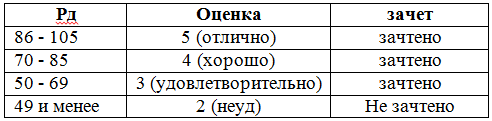 Полученные результаты Рд и оценка за дисциплину заносятся в экзаменационную ведомость. В зачетную книжку студента выставляется оценка за дисциплину «отлично», «хорошо», «удовлетворительно» в соответствии с рейтингом по дисциплине.Повторная промежуточная аттестация.Результаты студента, получившего на экзамене менее 15 баллов рейтинга экзаменационного или менее 35 баллов рейтинга текущего стандартизированного, признаются неудовлетворительными и у обучающегося образуется академическая задолженность. Повторной промежуточной аттестации подлежат студенты, неявившиеся на экзамен по неуважительной причине.Дисциплинарный рейтинг при проведении повторной промежуточной аттестации рассчитывается на основании экзаменационного рейтинга без учета текущего стандартизированного рейтинга в соответствии с пунктом 11.10 и приложения 5 Положения О балльно-рейтинговой системе оценивания учебных достижений обучающихся» (версия 3, П 004.03-2020)Таблица перевода экзаменационного рейтингав дисциплинарный рейтингпри повторной промежуточной аттестацииКритерии, применяемые для оценивания обучающихся на промежуточной аттестации  Компьютерное тестирование оценивается исходя из максимальных 100%.Критерии оценивания теоретических вопросов билета:«4,1 - 5» - выставляется за неформальные и осознанные, глубокие, полные ответы на все вопросы билета (теоретического и практического характера), а также дополнительные вопросы экзаменатора.«3,1 - 4» - выставляется за хорошее усвоение материала; достаточно полные ответы на все вопросы билета, самостоятельное решение задач, правильное проведение краниометрических измерительных манипуляций и определение черепов ископаемых гоминид. Однако в усвоении материала и изложении имеются недостатки, не носящие принципиального характера. При спорных ответах по одному из вопросов билета студенту, может быть задан дополнительный вопрос.«2,1 - 3» - выставляется за частично правильные или недостаточно полные ответы на вопросы билета и дополнительные вопросы, свидетельствующие о существенных недоработках студента, за формальные ответы на основе зубрежки, непонимание вопроса. «1-2» - выставляется за бессодержательные ответы на вопросы билета и дополнительные вопросы, незнание основных понятий дисциплины, неумение применить знания практически.«0» - выставляется без беседы по вопросам билета, если студент не решил задачу и не справился с предложенным практическим заданием, а также при отказе студента от ответа.Критерии оценивания практического навыка определения и описания растения на гербарном образце.Критерии оценивания практического навыка определения и описания анатомических структур растения на фотографии микропрепарата.Дисциплинарный рейтинг обучающегося (Рд) рассчитывается как сумма текущего стандартизированного рейтинга (Ртс), бонусного стандартизированного рейтинга (Рбс) и экзаменационного (зачетного) рейтинга (Рэ/Рз) по формуле:Рд = Ртс + Рбс + Рэ105 = 70   + (5) +   30Где: Ртс – текущий стандартизированный рейтинг Б – бонусные баллы (макс. 5) – Вынесен за рамки 100 баллов РдРэ/Рз – экзаменационный /зачетный рейтинг – макс. 30 баллов.ЕслиРтс менее 35 балловРэ (Рз) менее 15 баллов и Рэ (Рз) менее 15 и Ртс менее 35 (т.о. Рд менее 50)результаты промежуточной аттестации по дисциплине (модулю) признаются неудовлетворительными и у обучающегося образуется академическая задолженность. Дисциплинарный рейтинг обучающегося в этом случае не рассчитывается. ЕслиРтс менее 35 балловРэ (Рз) менее 15 баллов и Рэ (Рз) менее 15 и Ртс менее 35 (т.о. Рд менее 50)результаты промежуточной аттестации по дисциплине (модулю) признаются неудовлетворительными и у обучающегося образуется академическая задолженность. Дисциплинарный рейтинг обучающегося в этом случае не рассчитывается. 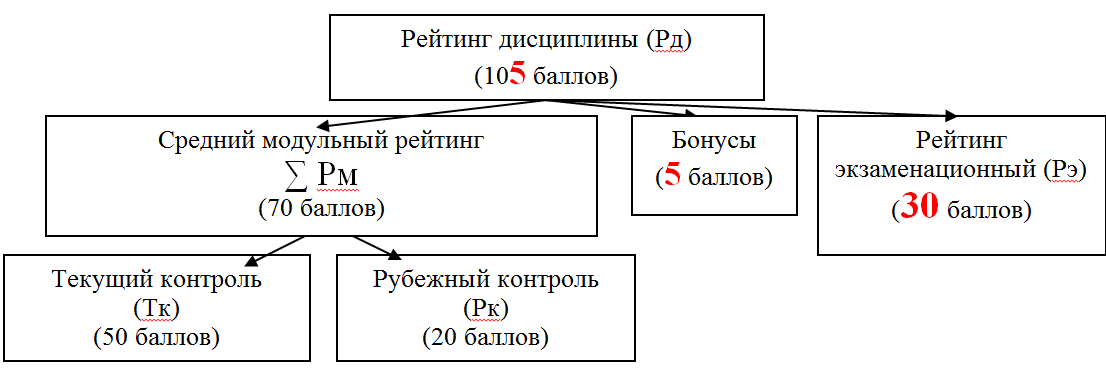 БонусыМаксимум – 5 балловНЕ входят в 100 балловЯвляются дополнительными к Рд студента (т.о. Рд м.б. 105 баллов)Начисляются всем студентам, которые их имеютУчитываются при расчете Рд и выставлении оценки по дисциплинеРегламентированы данным Положением и НЕ могут быть другими!Посещение занятий и лекций – макс 2 балла (уважительные пропуски, донорские, соревнования и пр.). ОЛИМПИАДЫ:1-ое место – 3 балла2-ое и 3-е место – 2 баллаУчастие – 1 баллВопросы для проверки теоретических знаний по дисциплинеБотаника как биологическая наука, ее основные разделы. Этапы развития ботаники. Роль ботаники в системе подготовки провизора.АНАТОМИЯ РАСТЕНИЙ.Растительная клетка.Типы клеточной организации: общие черты и различия про- и эукариотической клетки. Теории происхождения эукариотических клеток. Различия между животной, растительной и грибной клетками.Основные структурные компоненты эукариотической клетки. Строение растительной клетки. Протопласт и его производные. Строение и функции цитоплазмы. Физико-химические свойства гиалоплазмы и ее значение в жизнедеятельности клетки.Строение и функции ядра клетки.Органеллы: определение, классификация. Органоиды мембранного строения. Вакуолярная система клетки. Ее компоненты, их строение, функции, происхождение (эндоплазматическая сеть, комплекс Гольджи, лизосомы, пероксисомы).Двумембранные органоиды клетки. Митохондрии:  структура, роль в энергетических процессах в клетке, происхождение. Двумембранные органоиды клетки. Пластиды: строение и функции. Типы пластид (хлоропласты, хромопласты, лейкопласты), различия в строении,  пигментном составе и функциях.Органоиды не имеющие мембранного строения (рибосомы, центриоли, клеточный центр, микротрубочки, микрофибриллы и микрофиламенты). Значение изучения органелл для медицины.Вакуоли, их формирование в ходе роста и развития клетки. Роль вакуолей в поддержании тургора растительной клетки, ее питании и обмене веществ. Клеточный сок и его состав. Использование компонентов клеточного сока в медицине.Клеточный сок: определение, химический состав, свойства, характеристика основных классов веществ. Реакции на вещества клеточного сока.Эргастические вещества: определение, классификация. Запасные питательные вещества клетки (углеводы, белки, жиры) – форма и место отложения, реакции на обнаружение. Значение запасных веществ для фармации и медицины.Включения: определения, классификация. Кристаллы оксалата кальция, их виды. Использование кристаллов в фармации для диагностики растительного сырья. Секреторные вещества (эфирные масла, бальзамы, смолы, камеди), места их отложения, использование в фармации и медицине.Клеточная стенка: химический состав, субмикроскопическое строение. Образование и рост клеточной стенки. Срединная пластинка, ее химический состав и биологическая роль. Мацерация. Плазмодесмы и их значение.Клеточная стенка: первичное и вторичное строение. Поры простые и окаймленные, их строение и функции. Химические изменения клеточной стенки. Реакции на вещества клеточной стенки.Общие свойства и функции биологических мембран. Молекулярная организация универсальной биологической мембраны.Способы проникновения веществ в клетку. Особенности пассивного и активного транспорта. Апопластический и симпластический транспорт. Пассивный транспорт: диффузия, осмос. Осмотические явления и их роль в жизнедеятельности  клетки.Активный транспорт: сущность, виды. Ионные насосы: сущность, механизм работы, значение для жизнедеятельности клетки. Фагоцитоз, пиноцитоз: значение для одноклеточных и многоклеточных организмов.Растительные тканиОпределение и принципы классификации растительных тканей.Образовательные ткани: общая характеристика, особенности строения клеток, места локализации в теле растения, функции.Покровные ткани: общая характеристика, функции, принципы классификации.Первичные покровные ткани: эпидерма и эпиблема. Строение и функции. Трихомы: понятие, типы, строение, функции. Эмергенцы: понятие, отличия от трихом. Устьица: строение, механизм работы, функции. Типы устьичных аппаратов и их значение для диагностики растительного сырья.Вторичные покровные ткани: перидерма, корка. Строение, механизм образования, гистологическое строение, функции.Основные ткани: особенности строения, классификация, локализация в теле растения функции, происхождение. Секреторные (выделительные) ткани: общая характеристика, классификация, функции, виды секретируемых веществ. Экзогенные выделительные структуры: железистые волоски, гидатоды, железки, нектарники. Их строение и функции.Эндогенные выделительные структуры: клетки-идеобласты (слизевые, масляные, кристаллоносные и др.), вместилища выделений (схизогенные и лизигенные), млечники. Их строение и функции. Применение продуктов выделения растений в медицине.Механические ткани: общая характеристика, особенности строения клеток, классификация, функции.Колленхима: характеристика, виды, расположение в теле растения.Склеренхима: характеристика, виды, расположение в теле растения. Склереиды, их виды, значение для диагностики растительного сырья.Проводящие ткани: общая характеристика, классификация. Проводящие пучки и их типы. расположение в органах растений, значение для диагностики растительного сырья.Ксилема: структура, формирование, функции. Типы водопроводящих элементов, их развитие и эволюция.Флоэма: структура, формирование, функции. Ситовидные элементы флоэмы, их развитие, строение, функции, эволюция. Физиологическая роль клеток-спутниц.Анатомия вегетативных органовЛист: определение, функции. Анатомическое строение листа в связи с его функциями. Дорзовентральные и изолатеральные листья. Зависимость анатомического строения листа от внешних факторов. Проводящая система листа и ее связь с проводящей системой стебля. Особенности строения листьев хвойных. Корень: определение, функции. Зоны корня и их анатомическое строение (апикальная меристема,         корневой  чехлик, зона растяжения, зона поглощения).Первичное анатомическое строение корня и его формирование. Развитие боковых и придаточных корней.Вторичное утолщение корня. Особенности вторичного строения корней древесных двудольных, хвойных, однодольных. Анатомическое строение  корнеплодов.Первичное анатомическое строение стебля. Развитие анатомических структур стебля. Дифференциация проводящих тканей из прокамбия. Отличительные особенности строения стеблей однодольных.Вторичное утолщение стебля. Типы утолщений. Пучковое и непучковое строение стебля. Особенности строения корневищ однодольных и двудольных.Строение стеблей древесных растений. Возрастные изменения в стеблях древесных растений. Хозяйственное использование древесины.Морфология растенийПонятие об органах у высших растений. Вегетативные и репродуктивные органы.Побег: определение, морфологические структурные элементы побега – стебель, почки, листья. Метамерное строение побега. Типы листорасположения. Формирование системы побегов. Типы ветвления: дихотомическое, моноподиальное, симподиальное. Стебель: определение и морфология. Типы стеблей по поперечному сечению, консистенции и положению в пространстве. Функции стебля.Почка - зачаточный побег. Строение почки. Типы почек: верхушечные и боковые; открытые и закрытые; вегетативные, цветочные и смешанные; придаточные, сериальные и коллатеральные.Лист: определение и морфология. Симметрия листа, части листа, форма, край, верхушка и основание листовой пластинки. Жилкование листьев. Листья простые и сложные. Части сложного листа. Экологическое разнообразие листьев: верховые, срединные, низовые. Гетерофиллия. Листовая мозаика.Метаморфозы побегов и листьев. Использование стеблей и листьев в медицине. Корень: определение и морфология. Зоны корня. Виды корней: главный, боковой, придаточные. Типы корневых систем: стержневая и мочковатая. Функции корня. Специализация и метаморфозы корней. Использование корней в медицине и фармации.Цветок как орган размножения. Функции цветка. Происхождение цветка.Общая морфология цветка: части цветка, симметрия. Цветки циклические и ациклические. Понятие о членах цветка. Распределение пола в цветке. Формула и диаграмма цветка.Стерильные части цветка. Цветоложе: морфология и функции. Околоцветник: строение и функции. Виды околоцветников. Морфология чашечки и венчика.Андроцей: понятие, морфология и функции. Строение и происхождение тычинок. Виды андроцеев.Развитие пыльника и микроспорогенез. Микрогаметогенез. Строение пыльцевого зерна. Механизмы и виды опыления. Приспособления, препятствующие самоопылению.Понятие о гинецее. Строение и происхождение пестика. Виды цветков по положению завязи. Морфологические типы гинецеев.Строение семязачатков.  Типы семязачатков. Основные типы плацентации.Развитие семязачатка и мегаспорогенез. Развитие зародышевого мешка и мегагаметогенез. Механизм двойного оплодотворения.Соцветие: определение и биологическая роль. Структурные элементы соцветий. Соцветия открытые и закрытые, простые и сложные, ботриоидные и цимоидные.Строение семени: зародыш, семенная кожура (строение, функции, этапы формирования). Классификация семян.Понятие о плоде. Околоплодник и его строение. Способы распространения семян и плодов.Принципы классификации плодов: плоды сухие и сочные, вскрывающиеся и невскрывающиеся, односемянные и многосемянные. Морфогенетическая классификация плодов: монокарпии,  апокарпии, ценокарпии, псевдомонокарпии. Соплодия: определение, примеры.Физиология растенийПредмет и задачи физиологии растений. Системы регуляции у растений на клеточном и организменном уровне. Характеристика основных гормонов растений.Понятие о росте и развитии растения. Понятие об онтогенезе и филогенезе. Морфогенез, его этапы Основные этапы онтогенеза высших растений. Рост растений. Основные закономерности роста. Влияние внешних и внутренних факторов на рост. Ростовые движения растений: тропизмы и настии, их физиологическая основа.Корневое питание растений. Элементы минерального питания – макро- и микроэлементы, тих физиологическая роль. Физиологическая роль азота и особенности азотного питания растений. Удобрения и их значение. Влияние условий минерального питания на образование лекарственных веществ в растении.Водный режим растений.  Поступление воды в растение, роль корневого давления и транспирации. Передвижение воды и растворенных веществ по тканям растения. Дальний и ближний транспорт. Размножение растенийБесполое размножение. Виды бесполого размножения. Споры и спорогенез.Вегетативное размножение растений. Способы искусственного вегетативного размножения. Прививки, типы прививок, значение прививок для размножения культурных растений.Половое размножение. Сущность полового процесса. Эволюция форм полового размножения. Строение половых органов растений. Партеногенез.Систематика растенийПредмет, задачи и методы систематики растений, разделы систематики. Ботаническая номенклатура и таксономия.Краткая история развития систематики. Типы систем живых организмов.Надцарство Прокариоты: общая характеристика. Царство дробянки. Подцарства  настоящие бактерии и архебактерии: особенности строения, обмена веществ, значение в природе и жизни человека.Подцарство  оксифотобактерии:особенности строения, размножения, представители, значение в природе.Надцарство эукариоты: общая характеристика. Царство Грибы: общая характеристика, происхождение и систематика.Характеристика основных отделов грибоподобных организмов царства Protoctista: Хитридиомикоты, Оомикоты, (особенности строения, питания, размножения). Основные представители данных отделов, их жизненные циклы, значение в природе, сельском хозяйстве, медицине и фармации.Царство грибы. Отдел Зигомикоты: особенности строения, питания, размножения, основные представители их значение.  Жизненный цикл Мукора.  Царство грибы. Отдел Аскомикоты: особенности строения, питания, размножения, представители. значение в природе, сельском хозяйстве, медицине и фармации.Царство грибы. Отдел Базидиомикоты: особенности строения, питания, размножения, представители. значение в природе, сельском хозяйстве, медицине и фармации.Царство грибы. Отдел Несовершенные грибы (Дейтеромикоты). Использование грибов и продуктов их метаболизма в медицине и фармации.Отдел Лишайники: строение, размножение, представители. Морфологические типы лишайников. Роль лишайников в природе и их использование в медицине.Водоросли: общая характеристика, происхождение и систематика. Экологические группы водорослей.Характеристика основных отделов водорослей (Красные, Бурые, Диатомовые, Зеленые, Эвгленовые, Харовые). Строение клетки, пигменты, запасные вещества, особенности размножения. Основные представители, их жизненные циклы, использование в хозяйственной деятельности человека и медицине.Общая характеристика высших споровых растений: особенности строения и размножения. Механизм спорообразования, понятие о разноспоровости.Чередование поколений и смена ядерных фаз у растений. Понятие о спорофите и гаметофите. Строение половых органов споровых растений. Основные направления эволюции растений.Отдел Риниофиты: общая характеристика. Значение риниофитов для эволюции высших споровых растений.Отдел Моховидные: общая характеристика и систематика. Класс печеночники: общая характеристика, систематика, основные представители. Значение моховидных. Отдел Моховидные. Класс листостебельные мхи: общая характеристика, систематика, основные представители. Строение и размножение кукушкина льна.Отдел Плауновидные: общая характеристика,  систематика, ископаемые формы. Классы плауновые и полушниковые: характеристика, представители. Плаун булавовидный: строение, цикл развития, применение в медицине. Отдел Хвощевидные: общая характеристика, систематика, происхождение, ископаемые формы. Хвощ полевой: строение, цикл развития, использование в медицине.Общая характеристика отдела Папоротниковидных: особенности строения, размножение, происхождение. Цикл развития на примере щитовника мужского. Систематика папоротниковидных. Вымершие Папоротниковидные, их значение для понимания происхождения и эволюции растений.Эуспорангиатные папоротники. Классы Мараттиевые и ужовниковые: характеристика, представители, значение.Лептоспорангиатные (настоящие) папоротники. Класс Полиподиевые: характеристика, представители, значение.Лептоспорангиатные (настоящие) папоротники. Классы Марсилеевые и Сальвиниевые: характеристика, особенности жизненного цикла,  представители, значение.Общая характеристика отдела голосеменных и их происхождение. Размножение голосеменных на примере сосны. Строение мужских и женских шишек; механизм микроспорогенеза и микрогаметогенеза, строение пыльцы; механизм мегаспорогенеза и мегагаметогенеза. Строение семязачатка, опыление, оплодотворение, формирование семени. Вымершие голосеменные: классы Семенные папоротники и Беннеттитовые. Особенности строения и размножения. Значение для понимания происхождения голосеменных и покрытосеменных.Классы современных голосеменных: саговниковые, гинкговые. Краткая характеристика, представители и их значение.Класс Гнетовые: характеристика, представители и их значение.Класс Хвойные: общая характеристика. Порядки сосновые   и кипарисовые: характеристика, представители, значение. Использование продуктов хвойных в медицине.Общая характеристика отдела Покрытосеменных. Происхождение покрытосеменных. Теории происхождения цветка.Принципы систематики Покрытосеменных. Основные системы Покрытосеменных. Эволюционно-морфологические ряды признаков.Сравнительная характеристика классов Однодольных и Двудольных.Класс Двудольные. Подкласс Магнолииды: общая характеристика и систематика. Характеристика основных семейств: магнолиевые, лимонниковые, лавровые, нимфейные. Лекарственные растения из данных семейств и их использование в медицине и фармации.Подкласс Ранункулиды: общая характеристика и систематика. Характеристика основных семейств: барбарисовые, лютиковые, маковые, пионовые. Лекарственные растения из данных семейств и их использование в медицине и фармации.Подкласс Кариофиллиды: общая характеристика и систематика. Характеристика основных семейств: Гвоздичные, маревые, гречишные, амарантовые. Лекарственные растения из данных семейств и их использование в медицине и фармации.Подкласс Гамамелидиды: общая характеристика и систематика. Характеристика основных семейств: буковые, березовые. Лекарственные растения из данных семейств и их использование в медицине и фармации.Подкласс Дилленииды: общая характеристика и систематика. Характеристика основных семейств: фиалковые, тыквенные, крестоцветные, ивовые, крапивные, вересковые. Лекарственные растения из данных семейств и их использование в медицине и фармации.Подкласс Розиды: общая характеристика и систематика. Характеристика основных семейств: розовые, бобовые,  аралиевые, зонтичные, валериановые. Лекарственные растения из данных семейств и их использование в медицине и фармации.Подкласс Ламииды: общая характеристика и систематика. Характеристика основных семейств: пасленовые, бурачниковые, норичниковые, подорожниковые, губоцветные. Лекарственные растения из данных семейств и их использование в медицине и фармации.Подкласс Астериды: общая характеристика и систематика. Характеристика  семейства сложноцветных. Лекарственные растения из данного семейства и их использование в медицине и фармации.Класс Однодольные. Подкласс Лиииды: общая характеристика и систематика. Характеристика основных семейств: лилейные, амариллисовые, луковые, ландышевые, осоковые, злаки. Лекарственные растения из данных семейств и их использование в медицине и фармации.Подкласс Арециды: общая характеристика и систематика. Характеристика основных семейств: пальмы, аронниковые. Лекарственные растения из данных семейств и их использование в медицине и фармации. Экология растенийПредмет и задачи экологии. Разделы экологии. Понятие среды обитания. Экологические факторы среды и их классификация. Закономерности воздействия факторов на организмы.Свет как экологический фактор. Классификация растений по отношению к свету.Влажность как экологический фактор. Классификация растений по отношению к влажности. Температура как экологический фактор. Классификация растений по отношению к температуре.Эдафические факторы среды и их роль в жизни растений. Понятие о жизненной форме растения. Классификация жизненных форм растений по Серебрякову и Раункиеру. Биологические ритмы и их связь с внешними ритмами. Фотопериодизм. Растения длинного и короткого дня. Предмет и задачи геоботаники. Основные разделы геоботаники. Методы геоботаники.Понятие об экосистеме. Компоненты экосистемы. Пищевые цепи. Круговорот веществ в экосистеме. Правило экологической пирамиды. Фитоценоз  и его состав и структура. Видовая структура фитоценоза. Понятие о доминантах и эдификаторах. Пространственная структура фитоценоза. Надземная и подземная ярусность. Горизонтальное сложение фитоценозов и его структурные единицы.Экологическая структура фитоценозов. Динамика фитоценозов. Понятие об экологической сукцессии.Методы изучения фитоценозов. Методика составления геоботанического описания.Принципы классификации растительности. Морфолого-флористическая классификация. Понятие об ассоциации, формации и типе растительности.Основные растительные зоны Земли. Зональность растительности России. Понятие об азональной и интразональной растительности.Арктическая и тундровая зона. Типы тундр. Приспособления растений тундры. Лекарственные растения, произрастающие в тундре.Бореальная и неморальная лесная зоны. Главные лесообразующие породы, их хозяйственное значение. Приспособления растений к условиям леса. Лекарственные виды, заготавливаемые в лесах.Болотная и луговая растительность. Типы лугов и болот. Лекарственные растения лугов и болот.Зона степей. Приспособления растений. Лекарственные растения степей.Зона полупустынь и пустынь. Приспособления растений к недостатку влаги. Лекарственные виды.Биосфера как глобальная экосистема Земли. Границы, состав, функции биосферы. Вклад В.И. Вернадского в изучение биосферы. Ноосфера – высший этап эволюции биосферы. Биотехносфера. Проблемы охраны окружающей среды и выживания человечества.ГЕОГРАФИЯ РАСТЕНИЙ.Предмет географии растений. Учение об ареалах. Понятие о космополитах и эндемиках. Природа эндемизма. Формирование ареалов. Типы ареаловУчение о флорах. Основные направления изучения флор. Географические элементы флоры России. Флористическое районирование Земного шара.Экзаменационный гербарий Список экзаменационных микропрепаратов 1.  Разрез листа камелии2. Эпидермис и волоски с листа герани3. Разрез хвои сосны4. Стебель ели - поперечный разрез5. Стебель рдеста - поперечный разрез6. Стебель кирказона - поперечный разрез7. Стебель кукурузы - поперечный разрез8. Стебель льна - поперечный разрез9. Стебель клевера - поперечный разрез10. Стебель березы - поперечный разрез11. Стебель ели – продольный разрез12. Стебель ржи (солонина) - поперечный разрез13. Стебель кукурузы – продольный разрез14. Разрез ветки бузины15. Ветка липы – поперечный разрез16. Корень петрушки17. Корень редьки18. Корень ириса19. Корень тыквы20. Многолетний корень липы21. Корень свеклы22. Корневище ландыша – поперечный разрезОбразец экзаменационного билетаТаблица соответствия результатов обучения по дисциплине и оценочных материалов, используемых на промежуточной аттестации.4. Методические рекомендации по применению балльно-рейтинговой системы оценивания учебных достижений обучающихся в рамках изучения дисциплины БОТАНИКА4.1. Правила формирования текущего фактического рейтинга обучающегося.Текущий фактический рейтинг (Ртф) по дисциплине (максимально 70 баллов) рассчитывается как среднее арифметическое значение текущих рейтингов по всем модулям. Включает в себя результатов всех контрольных точек, направленных на оценивание успешности освоения дисциплины в рамках аудиторной и внеаудиторной работы. По каждому модулю оцениваются: - текущий контроль успеваемости обучающихся на каждом практическом занятии по дисциплине (Тк); - рубежный контроль успеваемости обучающихся по дисциплине (Рк);Текущий контроль успеваемости (Тк). Максимальное значение – 50 баллов.По каждому практическому занятию предусмотрено от 1 до 3х контрольных точек (тестирование, устный опрос, УИРС и др.), за которые обучающийся получает от 0 до 5 баллов включительно. Тестирование является обязательной контрольной точкой на каждом практическом занятии; устный опрос не является обязательными контрольной точкой на каждом занятии; ПСЗ/задача – являются обязательной контрольной точкой, если это предусмотрено структурой практического занятия. Количество отметок (за устный опрос и ПСЗ в рамках всей дисциплины) – у всех студентов должно быть примерно одинаковым.При расчете текущего рейтинга оценивается выполнение самостоятельной и практической работы по модулю в тетради для самостоятельных и практических работ. За каждую тетрадь выставляется балл от 0 до 5.Тетради должны быть предоставлены на проверку не позднее срока занятия, следующее за занятием с рубежным контролем  по данной дисциплине (модулю). При несвоевременной сдаче тетради баллы за оформление не начисляются. Повышение балла за оформление тетрадей не предусмотрено.Критерии оценивания тетради:На основании данных результатов формируется средний балл текущей успеваемости, значение которого может быть от 0 до 5 баллов.Критерии оценивания каждой формы контроля представлены в ФОС по дисциплине.Средний балл текущей успеваемости переводиться на максимальные 50 баллов в структуре текущего фактического рейтинга, по формуле:Тк = (средний балл студента * 50) /5где:- максимальный средний балл - максимально возможное среднее арифметическое значение всех контрольных точек. При условии оценивания каждой контрольной точки от 0 до 5, составляет 5 баллов;- 50 баллов – максимальный балл текущего контроля в рамках текущего фактического рейтинга.- результат студента – средний балл студента по всем контрольным точкам в рамках текущего контроля успеваемости. Рубежный контроль (Рк). Максимальное значение – 20 баллов. По окончании всех практических занятий модуля, проводится рубежный контроль, направленный на контроль освоения знаний, умений и навыков по каждому модулю. Контрольные точки и их количество различно по разным модулям и определяется рабочей программой по дисциплине.Критерии оценивания контрольных точек представлены в ФОС (от 0 до 5 баллов).На основании результатов всех контрольных точек рубежного контроля по модулю рассчитывается средний балл (от 0 до 5). Этот результат переводиться на максимальные 20 баллов в структуре текущего фактического рейтинга, по формуле:Рк = (результат студента * 20) /5где:- максимальное значение Рк - максимально возможное значение за устный ответ на рубежном контроле. Согласно ФОС, составляет 5 баллов;- 20 баллов – максимальный балл рубежного контроля в рамках текущего фактического рейтинга.- результат студента – оценка студента на рубежном контроле. Текущий фактический рейтинг (Ртф) получается суммированием баллов текущего контроля (Тк) и рубежного контроля (Рк).При пропуске практического занятия и/или рубежного контроля за обязательные контрольные точки выставляется «0» баллов. По факту отработки заменяются на полученные фактические результаты.4.2. Правила формирования бонусного фактического обучающегося.Бонусный фактический рейтинг по дисциплине (максимальное значение – 5 баллов).Бонусные баллы регламентированы Положением «О балльно-рейтинговой системе оценивания учебных достижений обучающихся» (П 004.03-2020).Бонусные баллы формируются как сумма баллов за посещение занятий и лекций (от 0 до 2 баллов) и участие в предметной олимпиаде по дисциплине (до 3х баллов).4.2.1. Расчет бонусного балла за посещение лекций и занятий (Ббп) проводится по формуле:Ббп = количество, посещенных студентом занятий и лекций * 2                       общее количество лекций и занятийгде,Ббп – бонусный балл за посещение лекций и занятий. Максимальное значение – 2 балла;Количество, посещенных студентом лекций и занятий – за каждое занятие и лекцию студент получает 1 балл. При пропуске занятия/лекции – выставляется 0 баллов. По факту ликвидации пропуска начисляются баллы: если пропуск был «уважительный» выставляется 1 балл, если «неуважительны» - 0,5 балла;2 – максимальный балл за данный бонус, предусмотренный Положением (П 004.03-2020);общее количество лекций и занятий – число лекций и практических занятий, предусмотренное календарно-тематическим планом по данной дисциплине, за вычетом лекций и занятий «выпадающих» на выходные и праздничные дин или по другим «уважительным» причинам.Округление полученного Ббп осуществляется до одного знака после запятой (например, 0,73 до 0,7), в соответствии с математическими принципами.4.2.2. Расчет бонуса за предметную олимпиаду по дисциплине (Ббо) проводится в соответствии с Положением (П 004.03-2020):1ое место – 3 балла,2ое и 3е место – 2 балла,Участие в олимпиаде – 1 балл. До участия в олимпиаде допускаются студенты, прошедшие отборочный тур.4.2.3. В соответствии с пунктом 3.2 приказа № 479 от 03.03.2020 «обеспечить учет преподавателями выполненных/выполняемых работ обучающихся в текущем семестре 2019-2020 учебного года и направленных на формировании бонусного фактического рейтинга при подсчете бонусных баллов по дисциплинам (модулям) в диапазоне от 1 до 5 баллов».В связи с данным пунктом приказа баллы за ведение тетрадей для самостоятельной и практической работы будут учтены в рейтинге текущем. Остальные баллы (посещения лекций и занятий, участие в СНО, конференциях и прочее) будут переведены на максимальные 5 бонусных балла по формуле:Бб студента (новый) = Рб студента * 5                                                  15где,Бб студента – пересчитанный бонус студента на 5 максимальных балла в соответствии с версией 3 Положения по БРС;Рб студента – фактические бонусные баллы набранные студентов из максимальных 15 баллов предыдущего Положения по БРС (версия 2);5 – максимальный бонусный балл в соответствии с версией №3 БРС (2020г);15 – максимальный бонусный рейтинг (Рб) в соответствии с версией №2 БРС (2019г).№ вопросаправильный ответ№ вопросаправильный ответ12,4,511122,4,512233131,3,642,3,5,614453152,5,6631647317183,4,618693,5,7191,4,8101,2,4,6,7203№ вопросаПравильный ответ№ вопросаПравильный ответ121112112332131411415315164163731728118193194102201№ вопросаПравильный ответ№ вопросаПравильный ответ111112212331133431435215262161711728418191191103203№ вопросаправильный ответ№ вопросаправильный ответ12,4,5114231253313443141,4,55215165162721748318591193103201№ п/пОтветы№ п/пОтветы121122112332131411415215161162721728118392194101204№ вопросаправильный ответ№ вопросаправильный ответ1122113324315236137258149341051№ вопросаправильный ответ№ вопросаправильный ответ121122212132133451445315162163711718318393193102201№ вопросаправильный ответ№ вопросаправильный ответ111142112134133431425215262161721748318291192104201№ вопросаправильный ответ№ вопросаправильный ответ121122112131131431445215261162711738218393193104204№ вопросаправильный ответ№ вопросаправильный ответ16114221263213241341425145151466216123731718418391194102204№ вопросаправильный ответ№ вопросаправильный ответ1311421251233213246451412355515364163741718418291192102201№ вопросаправильный ответ№ вопросаправильный ответ12112241223313441351425515464164731718218592193102203№ вопросаправильный ответ№ вопросаправильный ответ131142612438135431425415161165741738118191193104202№ вопросаправильный ответ№ вопросаправильный ответ11112424122311354214352155634616672173841819419510256203№ вопросаправильный ответ№ вопросаправильный ответ121112112133131441425315365164711748318294191102203№ вопросаправильный ответ№ вопросаправильный ответ121142212131132441435415165162721718218191193101201№ вопросаправильный ответ№ вопросаправильный ответ121112112131131441415215364162731718318194193104203№ вопросаправильный ответ№ вопросаправильный ответ121152112332133431425215363161731748118194193102204№ вопросаправильный ответ№ вопросаправильный ответ1211421123,4,531131,2,6411425415163162711738318593194104201№ вопросаправильный ответ№ вопросаправильный ответ111152212435133411435415562162741728218293194104201№ вопросаправильный ответ№ вопросаправильный ответ121132112134131421435115263161741728518495192102201№ вопросаправильный ответ№ вопросаправильный ответ121152212234131411415215261161721718218193192101203№ вопросаправильный ответ№ вопросаправильный ответ111122112331132421445515363162711738218292191104201№ вопросаправильный ответ№ вопросаправильный ответ121142212531133441445115263164711718218391193101201Форма контроля Критерии оцениванияустный опросОценкой "ОТЛИЧНО" оценивается ответ, который показывает прочные знания основных вопросов изучаемого материала, отличается глубиной и полнотой раскрытия темы; владение терминологическим аппаратом; умение объяснять сущность явлений, процессов, событий, делать выводы и обобщения, давать аргументированные ответы, приводить примеры; свободное владение монологической речью, логичность и последовательность ответа.устный опросОценкой "ХОРОШО" оценивается ответ, обнаруживающий прочные знания основных вопросов изучаемого материла, отличается глубиной и полнотой раскрытия темы; владение терминологическим аппаратом; умение объяснять сущность явлений, процессов, событий, делать выводы и обобщения, давать аргументированные ответы, приводить примеры; свободное владение монологической речью, логичность и последовательность ответа. Однако допускается одна - две неточности в ответе.устный опросОценкой "УДОВЛЕТВОРИТЕЛЬНО" оценивается ответ, свидетельствующий в основном о знании изучаемого материала, отличающийся недостаточной глубиной и полнотой раскрытия темы; знанием основных вопросов теории; слабо сформированными навыками анализа явлений, процессов, недостаточным умением давать аргументированные ответы и приводить примеры; недостаточно свободным владением монологической речью, логичностью и последовательностью ответа. Допускается несколько ошибок в содержании ответа.устный опросОценкой "НЕУДОВЛЕТВОРИТЕЛЬНО" оценивается ответ, обнаруживающий незнание изучаемого материла, отличающийся неглубоким раскрытием темы; незнанием основных вопросов теории, несформированными навыками анализа явлений, процессов; неумением давать аргументированные ответы, слабым владением монологической речью, отсутствием логичности и последовательности. Допускаются серьезные ошибки в содержании ответа.тестированиеОценка «ОТЛИЧНО» выставляется при условии 86-100% правильных ответовтестированиеОценка «ХОРОШО» выставляется при условии 71-85% правильных ответовтестированиеОценка «УДОВЛЕТВОРИТЕЛЬНО» выставляется при условии 56-70% правильных ответовтестированиеОценка «НЕУДОВЛЕТВОРИТЕЛЬНО» выставляется при условии 55% и меньше правильных ответов.выполнение заданий в рабочей тетрадиОценка «ОТЛИЧНО» выставляется если обучающийся полно и грамотно оформляет ответы на вопросы задания, аргументировано поясняет схемы, алгоритмы, умеет выделять главное, обобщать, делать выводы, устанавливать межпредметные связи; отсутствуют ошибки и недочеты при воспроизведении изученного материала;выполнение заданий в рабочей тетрадиОценка «ХОРОШО» выставляется если обучающийся знает весь изученный программный материал, но при заполнении заданий допускает недочеты, незначительные (негрубые) ошибки,  испытывает затруднения при самостоятельном воспроизведении, требует незначительной помощи учителя;выполнение заданий в рабочей тетрадиОценка «УДОВЛЕТВОРИТЕЛЬНО» выставляется если обучающийся при оформлении ответов допускает существенные недочеты (не менее 60% правильных ответов от общего числа), представляет материал на уровне минимальных требований программы;выполнение заданий в рабочей тетрадиОценка «НЕУДОВЛЕТВОРИТЕЛЬНО» выставляется если обучающийся оформляет материал на уровне ниже минимальных требований программы, дает ответы с существенными недочетами (менее 60% правильных ответов от общего числа), допускает затруднения при ответах на стандартные вопросы.выполнение практического заданияОценка «ОТЛИЧНО» выставляется если обучающийся выполнил работу в полном объеме с соблюдением необходимой последовательности действий; в ответе правильно и аккуратно выполнены все записи, таблицы, рисунки, чертежи, графики, вычисления; выполнение практического заданияОценка «ХОРОШО» выставляется если обучающийся при заполнении протокола заданий допускает недочеты, незначительные (негрубые) ошибки,  требует незначительной помощи учителя;выполнение практического заданияОценка «УДОВЛЕТВОРИТЕЛЬНО» выставляется если обучающийся выполнил работу не полностью, но объем выполненной части таков, что позволяет получить правильные результаты и выводы; в ходе проведения работы были допущены ошибки.выполнение практического заданияОценка «НЕУДОВЛЕТВОРИТЕЛЬНО» выставляется если обучающийся выполнил работу не полностью или объем выполненной части работы не позволяет сделать правильных выводовпроверка практических навыковОценка «ОТЛИЧНО» - выставляется за полный ответ, включающий латинское и русское название растения, его систематическое положение, морфологические признаки, применение в медицине и фармации.проверка практических навыковОценка «ХОРОШО» - выставляется за хорошее усвоение материала; достаточно полные ответы на все вопросы. Однако в усвоении материала и изложении имеются недостатки, не носящие принципиального характера.проверка практических навыковОценка «УДОВЛЕТВОРИТЕЛЬНО» выставляется за частично правильные или недостаточно полные ответы на вопросы, свидетельствующие о существенных недоработках студента, за формальные ответы на основе зубрежки, непонимание вопроса, в том случае, если он не входит в группу риска.проверка практических навыковОценка «НЕУДОВЛЕТВОРИТЕЛЬНО» выставляется, если студент не справился с предложенным практическим заданием, а также входит в группу риска. Выставляется за бессодержательные ответы на вопросы, незнание основных понятий паразитологии, неумение применить знания практически.РэРдОценкаРэРдОценкаРэРдОценка1550удовлетворительно2070хорошо2586отлично1654удовлетворительно2174хорошо2689отлично1759удовлетворительно2278хорошо2792отлично1864удовлетворительно2382хорошо2895отлично1969удовлетворительно2485хорошо2998отлично30100отлично0-10%- 0 баллов11-30%- 1 балл31-49%- 2 балла50-55%- 2,5 балла56–64%- 3 балла65–70%- 3,5 балла71–80%- 4 балла80–85%- 4,5 балла86–100%- 5 балловБаллыКритерии5полный ответ, включающий латинское и русское название растения, его систематическое положение, морфологическое описание, применение в медицине и фармации. 4достаточно полные ответы на все вопросы. Правильно дано название растения и определена его систематическая принадлежность. Допущены незначительные ошибки в морфологическом описании. 3  Дано правильное русское название растения, но допущены ошибки в латинском названии или систематическом положении растения. Допущены ошибки в морфологическом описании растения, но применение в медицине и фармации указано верно.  2Студент правильно определил растение, но не может дать морфологическое описание или делает в нем грубые ботанические ошибки, не знает применение растения.  1Студент только определил растение (дал русское название), но не знает латинское название, систематическое положение, применение растения, делает грубые ошибки  в морфологическом описании. 0отсутствие ответа.БаллыКритерии5полный ответ, правильно определена анатомическая структура, дана подробная характеристика анатомо-топографических зон и тканей.4Правильно определена анатомическая структура. При характеристике анатомо-топографических зон и тканей допущены незначительные ошибки или характеристика не достаточно полная. 3  Правильно определена анатомическая структура. При характеристике анатомо-топографических зон и тканей допущены существенные ошибки или характеристика не полная.  2Правильно определена анатомическая структура. При характеристике анатомо-топографических зон и тканей допущены грубые ошибки.  1Правильно определена анатомическая структура. характеристика анатомо-топографических зон и тканей отсутствует. 0отсутствие ответа.Крапива двудомная (Urtica dioica L.)Кирказон обыкновенный (Aristolochia clematitis L.)Горец птичий  (Polygonum aviculare L.) Щавель конский  (Rumex confertus Willd)     Пастушья сумка (Capsella bursa-pastoris)       Икотник серо-зеленый (Berteroa incana)  Чистотел большой (Chelidonium majus L.)          Солодка голая (Glycyrrhiza glabra L.)         Клевер гибридный (Trifolium hybridum L.)    Донник лекарственный (Melilotus officinalis L.)       Синеголовник плоский (Eryngium  planum L.)      Белена черная (Hyoscyamus niger L.)  Паслен черный (Solanum nigrum  L.)                       Подорожник большой (Plantago major L.)                Пустырник пятилопастной (Leonurus guinguelobatus L.) Душица обыкновенная (Origanum vulgare L.)       Чабрец обыкновенный (Thymus serpyllum L.)    Мелисса лекарственная (Melissa oficinalis L.)    Тысячелистник благородный (Achillea nobilis L.)      Полынь горькая (Artemisia absinthium L.)            Пижма обыкновенная (Tanacetum vulgare L.)  Девясил высокий (Inula helenium L.)                        Одуванчик лекарственный (Taraxacum officinale)     Мать-и-мачеха обыкновенная (Tussilago farfara L.)               Цикорий обыкновенный (Cichorium inthybus)     Календула  лекарственная (Calendula officinalis L.)                             Валериана  лекарственная (Valeriana officinalis L.)                                Береза повислая (Betula pendula)                           Ольха черная (Alnus glutinosa)                              Адонис весенний, горицвет (Adonis vernalis L.)            Живокость полевая (Delphinium consolida L.)   Прострел раскрытый, сон-трава (Pulsatilla patens)  Дуб обыкновенный (Quercus robur L.)          Конопля сорная (Сannabis ruderalis L.)      Хмель обыкновенный (Humulus lupulus L.)           Ландыш майский (Convallaria majalis)              Зверобой продырявленный (Hypericum  perforatum) Пырей ползучий (Elytrigia repens) Кровохлебка лекарственная  (Sanguisorba officinalis                Боярышник кроваво-красный (Crataegus sanguinea.)                                                                            Земляника лесная  (Fragaria vesca L.)  Синяк обыкновенный (Echium vulgare)             Льнянка обыкновенная (Linaria vulgaris)          Гвоздика-травянка (Dianthus deltoids) Тюльпан Шренка (Tulipa Schrenkii) Сем. Крапивные (Urticaceae)Сем. Кирказоновые Aristolochiaceae)Сем. Гречишные  (Polygonaceae)Сем. Гречишные  (Polygonaceae)Сем. Крестоцветные  (Brassicaceae)Сем. Крестоцветные   (Brassicaceae)Сем. Маковые (Papaveraceae)Сем. Бобовые (Fabaceae)Сем. Бобовые (Fabaceae)Сем. Бобовые (Fabaceae)Сем. Зонтичные (Apiaceae)Сем. Пасленовые (Solanaceae)Сем. Пасленовые (Solanaceae)Сем. Подорожниковые (Plantaginaceae)                                                                                                                                              Сем. Губоцветные (Labiatae)      Сем. Губоцветные (Labiatae)  Сем. Губоцветные (Labiatae)    Сем. Губоцветные (Labiatae)      Cем. Сложноцветные (Compositae)Cем. Сложноцветные (Compositae)Cем. Сложноцветные (Compositae)Cем. Сложноцветные (Compositae)Cем. Сложноцветные (Compositae)Cем. Сложноцветные (Compositae)Cем. Сложноцветные (Compositae)Cем. Сложноцветные (Compositae)Сем. Валериановые (Valerianaceae)Сем. Березовые (Betulaceae)Сем. Березовые (Betulaceae)Сем. Лютиковые (Ranunculaceae)Сем. Лютиковые (Ranunculaceae)Сем. Лютиковые (Ranunculaceae)Сем. Буковые (Fagaceae)Сем. Коноплевые (Cannabinaceae)Сем. Коноплевые (Cannabinaceae)Сем. Ландышевые (Convallariaceae)                       Сем. Зверобойные  (Hypericaceae)                                                                                                                                                                                  Сем. Злаки (Poaceae)Сем. Розоцветные (Rosaceae)Сем. Розоцветные (Rosaceae)Сем. Розоцветные (Rosaceae)    Сем. Бурачниковые (Boraginaceae)Сем. Норичниковые (Scrophulariaceae)Сем. Гвоздичные (Caryophyllaceae)Сем. Лилейные (Liliaceae)ФЕДЕРАЛЬНОЕ ГОСУДАРСТВЕННОЕ БЮДЖЕТНОЕ ОБРАЗОВАТЕЛЬНОЕ УЧРЕЖДЕНИЕ ВЫСШЕГО ОБРАЗОВАНИЯ«ОРЕНБУРГСКИЙ ГОСУДАРСТВЕННЫЙ МЕДИЦИНСКИЙ УНИВЕРСИТЕТ»  МИНИСТЕРСТВА ЗДРАВООХРАНЕНИЯ РОССИЙСКОЙ ФЕДЕРАЦИИкафедра биологииНаправление подготовки: 33.05.01 ФармацияДисциплина: БотаникаЭКЗАМЕНАЦИОННЫЙ  БИЛЕТ № 1I. ВАРИАНТ НАБОРА ТЕСТОВЫХ ЗАДАНИЙ В ИС УНИВЕРСИТЕТА II. ТЕОРЕТИЧЕСКИЕ ВОПРОСЫСтроение стеблей древесных растений. Возрастные изменения в стеблях древесных растений. Хозяйственное использование древесины.Класс Хвойные: общая характеристика. Порядки сосновые   и кипарисовые: характеристика, представители, значение. Использование продуктов хвойных в медицине.Предмет географии растений. Учение об ареалах. Понятие о космополитах и эндемиках. Природа эндемизма. Формирование ареалов. Типы ареаловIII. ПРАКТИЧЕСКАЯ ЧАСТЬ1.ГербарийГербарный лист № 12.ПрепаратФотография микропрепарата № 1Зав. кафедрой биологии, д.б.н., профессор						                            Г.Н. Соловых2019 год№Проверяемая компетенцияДескрипторКонтрольно-оценочное средство (номер вопроса/практического задания)1ОПК-1: Способен использовать основные биологические, физико-химические, химические, математические методы для разработки, исследований и экспертизы лекарственных средств, изготовления лекарственных препаратов1Инд.ОПК1.1: Применение биологических, физико-химических, химических, математических методов в профессиональной сфереЗнать:основные положения учения о клетке и растительных тканях; строение растительной клетки;характеристику тканей растений; диагностические признаки, используемые при определении сырьяанатомическое строение органов растений и его типыморфологию вегетативных и генеративных органов растенийхарактеристику и систематику основных отделов царства Растения: Риниофиты, Моховидные, Плауновидные, Хвощевидные, Папоротниковидные, Голосеменные характеристику, систематику и основные направления эволюции отдела Покрытосеменныхвопросы № 1-1071Инд.ОПК1.1: Применение биологических, физико-химических, химических, математических методов в профессиональной сфереУметь: работать с микроскопом и бинокуляром; готовить временные препараты; определять ткани растений на микропрепаратах определять органы растений на микропрепаратахсоставлять морфологическое описание растенийопределять систематическую принадлежность растений.вопросы № 1-107гербарий1Владеть навыками:морфологического описания растенийопределения систематической принадлежности растенийгербарий1Инд. ОПК1.2: Применение математических методов при математической обработке данных, полученных в ходе разработки лекарственных средств, а также исследований и экспертизы лекарственных средств, лекарственного растительного сырья и биологических объектовЗнать:теоретические основы математических (статистических) методов обработки данных, используемых в ходе исследований биологических объектов вопросы № 108-120гербарийИнд. ОПК1.2: Применение математических методов при математической обработке данных, полученных в ходе разработки лекарственных средств, а также исследований и экспертизы лекарственных средств, лекарственного растительного сырья и биологических объектовУметь:отбирать наиболее подходящие математические (статистические) методы для биологических исследований; применять математические (статистические) методы при моделировании биологических процессоввопросы № 108-120гербарийИнд. ОПК1.2: Применение математических методов при математической обработке данных, полученных в ходе разработки лекарственных средств, а также исследований и экспертизы лекарственных средств, лекарственного растительного сырья и биологических объектовВладеть:методиками и приемами математических (статистических) методов для изучения биологических объектов и процессоввопросы № 108-120гербарий2УК-1: Способен осуществлять критический анализ проблемных ситуаций на основе системного подхода, вырабатывать стратегию действийвопросы № 1-1302Инд.УК1.1: Применение системного анализа для разрешения проблемных ситуаций в профессиональной сфереЗнать: основные биологические закономерности развития растительного мираосновные признаки и систематику надцарства Прокариоты основные признаки и систематику царства Грибы, значение грибов в медицине и фармации основные признаки и систематику царства Протоктисты характеристику основных отделов водорослей, применение водорослей в медицине и фармации основные признаки и систематику царства Растения характеристику и систематику основных отделов царства Растения: Риниофиты, Моховидные, Плауновидные, Хвощевидные, Папоротниковидные, Голосеменные характеристику, систематику и основные направления эволюции отдела Покрытосеменных;основные положения учения о клетке и растительных тканях; строение растительной клетки; характеристику тканей растений; диагностические признаки, используемые при определении сырья; анатомическое строение органов растения и его типы; основные физиологические процессы, происходящие в растительном организмеосновы экологии и географии растений.вопросы № 1-1302Инд.УК1.1: Применение системного анализа для разрешения проблемных ситуаций в профессиональной сфереУметь:осуществлять системный анализ имеющихся данных, делать выводы и принимать решения.вопросы № 1-130гербарийИнд.УК1.1: Применение системного анализа для разрешения проблемных ситуаций в профессиональной сфереВладеть:методами системного анализавопросы № 1-130гербарийИнд.УК1.2: Анализ проблемной ситуации как системы, для выявления составляющих и связи между нимиЗнать: основы критического анализа и синтеза информациивопросы № 108-120гербарийИнд.УК1.2: Анализ проблемной ситуации как системы, для выявления составляющих и связи между нимиУметь: выделять базовые составляющие поставленных задачвопросы № 108-120гербарийИнд.УК1.2: Анализ проблемной ситуации как системы, для выявления составляющих и связи между нимиВладеть: методами анализа и синтеза в решении задачвопросы № 108-120гербарий3УК-8: Способен создавать и поддерживать в повседневной жизни и в профессиональной деятельности безопасные условия жизнедеятельности для сохранения природной среды, обеспечения устойчивого развития общества, в том числе при угрозе и возникновении чрезвычайных ситуаций и военных конфликтов3Инд. УК 8.1: Соблюдение условий безопасности осуществления профессиональной деятельностиЗнать:принципы, средства, методы обеспечения безопасности и сохранения здоровья при взаимодействии человека с различной растительными объектамивопросы № 1-130гербарийИнд. УК 8.1: Соблюдение условий безопасности осуществления профессиональной деятельностиУметь:применять практические навыки по обеспечению безопасности в опасных ситуациях профессиональной деятельности вопросы № 1-130гербарийИнд. УК 8.1: Соблюдение условий безопасности осуществления профессиональной деятельностиВладеть:методами прогнозирования  возникновения опасных или ситуаций; навыками поддержания безопасных условий жизнедеятельностивопросы № 1-130гербарийИнд. УК 8.2: Идентификация опасных и вредных факторов в рамках осуществляемой деятельности, в том числе отравляющих и высокотоксичных веществ, биологических средств и радиоактивных веществЗнать: опасные и вредные факторы в рамках осуществляемой деятельностивопросы № 108-130гербарийИнд. УК 8.2: Идентификация опасных и вредных факторов в рамках осуществляемой деятельности, в том числе отравляющих и высокотоксичных веществ, биологических средств и радиоактивных веществУметь:идентифицировать опасные и вредные факторы в рамках осуществляемой деятельностивопросы № 108-130гербарийИнд. УК 8.2: Идентификация опасных и вредных факторов в рамках осуществляемой деятельности, в том числе отравляющих и высокотоксичных веществ, биологических средств и радиоактивных веществВладеть: способностью предотвращать негативное влияние опасных и вредных факторов в рамках осуществляемой деятельностивопросы № 108-130гербарий5 баллов– выставляется за вовремя сданную, качественно оформленную тетрадь, в которой грамотно выполнены  все задания во всех темах тетради;4 балла- выполнены все задания всех тем, но допущены негрубые ошибки или неточности, не искажающие сути задания;- грамотно выполнены все задания всех тем, но «некачественно оформлены» (например, предусмотрено оформление цветными карандашами, а выполнено простым или ручкой; необходимо предоставить этапы выполнения/решения, а его нет и др.);- выполнены все темы и задания, но допускаются отдельные ошибки, искажающие смысл задания;- оформление тетради соответствует «5 баллов», но сдана позже установленного срока; 3 балла- выполнены все темы и задания, но допускаются систематические ошибки, искажающие смысл заданий;- задания тем выполнены качественно, но менее чем на 70%;- отсутствует выполнение более 70% тем, но остальные оформлены качественно и грамотно;- оформление тетради соответствует «4 балла», но сдана позже установленного срока;2 балла- задания тем выполнены от 50 до 70%, качественно и без ошибок;- оформлены все задания всех тем, но более чем в 50 % из них допускаются ошибки, искажающие смысл заданий;- оформление тетради соответствует «3 балла», но сдана позже установленного срока;1 балл- задания темы выполнены менее чем на 50%;- допускается более 50% ошибочных ответов;- очень низкое качество выполненных работ;- оформление тетради соответствует «2 балла», но сдана позже установленного срока;0 баллов- задания тем выполнены менее чем на 20%;- выполнено менее 20% тем;- тетрадь не сдана на проверку;- оформление тетради соответствует критериям на 5,4,3,2,1  баллам», но сдана позже последнего занятия по следующему модулю;